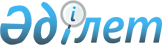 О проекте Закона Республики Казахстан "О внесении изменений и дополнений в некоторые законодательные акты Республики Казахстан по вопросам предпринимательства"Постановление Правительства Республики Казахстан от 16 августа 2005 года N 844

      Правительство Республики Казахстан  ПОСТАНОВЛЯЕТ: 

      внести на рассмотрение Мажилиса Парламента Республики Казахстан проект Закона Республики Казахстан "О внесении изменений и дополнений в некоторые законодательные акты Республики Казахстан по вопросам предпринимательства".       Исполняющий обязанности 

          Премьер-Министр 

       Республики Казахстан 

                                                   проект  О внесении изменений и дополнений 

в некоторые законодательные акты Республики Казахстан 

по вопросам предпринимательства       Статья 1. Внести изменения и дополнения в следующие законодательные акты Республики Казахстан: 

      1. В Гражданский кодекс Республики Казахстан (Общая часть), принят Верховным Советом Республики Казахстан 27 декабря 1994 г. (Ведомости Верховного Совета Республики Казахстан, 1994 г., N 23-24 (приложение), 1995 г., N 15-16, ст. 109, N 20, ст. 121, Ведомости Парламента Республики Казахстан, 1996 г. N 2, ст. 187; N 14, ст. 274; N 19, ст. 370; 1997 г., N 1-2, ст. 8; N 5, ст. 55; N 12, ст. 183, 184; N 13-14, ст. 195, 205; 1998 г., N 2-3, ст. 23; N 5-6, ст. 50; N 11-12, ст. 178; N 17-18, ст. 224, 225; N 23, ст. 429; 1999 г., N 20, ст. 727, 731; N 23, ст. 916; 2000 г., N 18, ст. 336; N 22, ст. 408; 2001 г., N 1, ст.7; N 8, ст. 52; N 17-18, ст. 240; N 24, ст. 338; 2002 г.,N 2, ст. 17; N 10, ст. 102; 2003 г., N 1-2, ст. 3; N 11, ст. 56, 57, 66; N 15, ст. 139; N 19-20, ст. 146; 2004 г., N 6, ст. 42; N 10, ст. 56; N 16, ст. 91; N 23, ст. 142; 2005 г., N 10, ст. 31): 

      в статье 21: 

      в пункте 2 слова "статьей 53 настоящего Кодекса" заменить словами "для юридических лиц с учетом особенностей, предусмотренных пунктом 4 настоящей статьи"; 

      в абзаце первом пункта 4 слово "администратору," исключить. 

      2. В  Кодекс  Республики Казахстан об административных правонарушениях от 30 января 2001 г. (Ведомости Парламента Республики Казахстан, 2001 г., N 5-6, ст, 24; N 17-18, ст. 241; N 21-22, ст. 281; 2002 г., N 4, ст. 33; N 17, ст. 155; 2003 г., N 1-2, ст. 3; N 4, ст. 25; N 5, ст. 30; N 11, ст. 56, 64, 68; N 14, ст. 109; N 15, ст. 122, 139; N 18, ст. 142; N 21-22, ст. 160; N 23, ст. 171; 2004 г., N 6, ст. 42; N 10, ст. 55; N 15, ст. 86; N 17, ст. 97; N 23, ст. 139, 140, 142; N 24, ст. 153; 2005 г., N 5, ст. 5; N 7-8, ст. 19; N 9,ст. 26): 

      1) статью 323 дополнить частью второй в следующей редакции: 

      "2. Действия, предусмотренные частью первой настоящей статьи, которые могут повлечь причинение вреда здоровью человека, если они не содержат признаков уголовно наказуемого деяния, - 

      влекут штраф на физических лиц в размере двухсот, на должностных лиц, индивидуальных предпринимателей, юридических лиц, являющихся субъектами малого или среднего предпринимательства в размере четырехсот, на юридических лиц, являющихся субъектами крупного бизнеса - в размере двух тысяч месячных расчетных показателей с приостановлением деятельности либо без такового."; 

      2) в части первой статьи 541 после цифр "318-322," дополнить цифрами "323 (частью второй)"; 

      3) статьи 544 и 553 изложить в следующей редакции: 

      "Статья 544. Органы противопожарной службы 

      1. Органы противопожарной службы рассматривают дела об административных правонарушениях, предусмотренных статьями 249, 277, 284, 312, 313, 334, 460 настоящего Кодекса. 

      2. От имени органов противопожарной службы рассматривать дела и налагать административные взыскания вправе: 

      руководитель городского, районного территориального органа уполномоченного органа в области пожарной безопасности - штраф на физических лиц до трех, должностных лиц - до десяти размеров месячного расчетного показателя; 

      руководитель территориального органа области (города республиканского значения, столицы) уполномоченного органа в области пожарной безопасности и его заместители - штраф на физических лиц до десяти, на должностных лиц - до двадцати пяти, на юридических лиц - до ста размеров месячного расчетного показателя; 

      руководитель уполномоченного органа в области пожарной безопасности и его заместители - штраф на физических лиц до двухсот, на должностных лиц - до четырехсот, на юридических лиц - до двух тысяч размеров месячного расчетного показателя;"; 

      Статья 553. Уполномоченный орган в области промышленной безопасности 

      1. Уполномоченный орган в области промышленной безопасности рассматривает дела об административных правонарушениях, предусмотренных статьями 89, 139 (частью первой), 220, 221, 270, 271, 272 (в части технической безопасности), 504 настоящего Кодекса. 

      2. От имени уполномоченного органа в области промышленной безопасности рассматривать дела и налагать административные взыскания вправе: 

      1) государственные инспекторы уполномоченного органа в области промышленной безопасности и его территориальных органов - штраф на физических лиц до пяти, на должностных лиц - до двадцати пяти размеров месячного расчетного показателя; 

      2) руководитель территориального органа уполномоченного органа в области промышленной безопасности и его заместители - штраф на физических лиц до десяти, на должностных лиц - до пятидесяти, на юридических лиц - до ста пятидесяти размеров месячного расчетного показателя; 

      3) руководитель, начальники управлений, отделов и их заместители уполномоченного органа в области промышленной безопасности - штраф на физических лиц до пятидесяти, на должностных лиц - до ста, на юридических лиц - до пятисот размеров месячного расчетного показателя. 

      3. Рассматривать дела об административных правонарушениях, связанных с неисполнением нормативных правовых актов в области гражданской обороны, и налагать административные взыскания вправе: 

      1) руководитель уполномоченного органа в области промышленной безопасности и его заместители - штраф на физических лиц и должностных лиц до пятидесяти размеров месячного расчетного показателя; 

      2) руководитель территориального органа уполномоченного органа в области промышленной безопасности, его заместители - штраф на физических лиц и должностных лиц до сорока размеров месячного расчетного показателя.". 

      3. В  Кодекс  Республики Казахстан от 12 июня 2001 г. "О налогах и других обязательных платежах в бюджет (Налоговый кодекс)" (Ведомости Парламента Республики Казахстан, 2001 г., N 11-12, ст. 168; 2002 г., N 6, ст. 73, 75; N 19-20, ст. 171; 2003 г., N 1-2, ст. 6; N 4, ст. 25; N 11, ст. 56; N 15, ст. 133, 139; N 21-22, ст. 160; N 24, ст. 178; 2004 г., N 5, ст. 30; N 14, ст. 82; N 20, ст. 116; N 23, ст. 140, 142; N 24, ст. 153; 2005 г. N 7-8, ст. 23): 

      1) в подпункте 3) пункта 5 статьи 533 слово "лицензии," исключить; 

      2) подпункт 2) пункта 1 статьи 534 дополнить абзацем вторым следующего содержания: 

      "Тематические налоговые проверки субъектов малого предпринимательства проводятся не чаще одного раза в год.". 

      4. В  Таможенный  кодекс Республики Казахстан от 5 апреля 2003 г. (Ведомости Парламента Республики Казахстан, 2003 г., N 7-8, ст. 40; N 15, ст. 139; 2004 г., N 18, ст. 106; Закон Республики Казахстан от 20 июня 2005 года N 62 "О внесении изменений и дополнений в Таможенный кодекс Республики Казахстан", опубликованный "Казахстанская правда" от 25 июня 2005 г. N 167-168): 

      в статье 432 слова "в порядке, установленном уполномоченным органом по вопросам таможенного дела" исключить; 

      в статье 459 слова "Порядок проведения проверок участников внешнеэкономической и иной деятельности в сфере таможенного дела определяется уполномоченным органом по вопросам таможенного дела." исключить. 

      5. В  Земельный  кодекс Республики Казахстан от 20 июня 2003 г. (Ведомости Парламента Республики Казахстан, 2003 г., N 13, ст. 99): 

      1) подпункт 8) статьи 13 исключить; 

      2) часть третью пункта 3 статьи 43 дополнить словами ", а при предоставлении права на земельный участок субъектам малого предпринимательства рассматривается в трехнедельный срок"; 

      3) пункт 7 статьи 44 дополнить частью второй следующего содержания: 

      "Для субъектов малого предпринимательства целевое назначение земельного участка для строительства, независимо от видов деятельности устанавливается как обслуживание зданий (строений и сооружений)."; 

      4) статью 145 изложить в следующей редакции: 

      "Статья 145. Организация и порядок осуществления государственного контроля за использованием и охраной земель 

      1. Государственный контроль за использованием и охраной земель осуществляется с целью обеспечения соблюдения земельного законодательства Республики Казахстан государственными органами, физическими, юридическими и должностными лицами, выявления и устранения нарушений законодательства Республики Казахстан, восстановления нарушенных прав физических и юридических лиц, соблюдения правил пользования земельными участками, правильности ведения земельного кадастра и землеустройства и выполнения мероприятий по рациональному использованию и охране земель. 

      2. Государственный контроль за использованием и охраной земель осуществляют уполномоченные органы в области управления земельными ресурсами, а также иные государственные органы в пределах их компетенции. 

      3. Иными государственными органами, осуществляющими государственный контроль за использованием и охраной земель, являются: 

      уполномоченный орган в области охраны окружающей среды; 

      государственные органы санитарно-эпидемиологической службы; 

      уполномоченный орган по делам архитектуры, градостроительства и строительства; 

      уполномоченный орган в сфере сельского, лесного, охотничьего и рыбного хозяйства, особо охраняемых природных территорий, использования и охраны водных ресурсов (далее - уполномоченный орган в сфере сельского хозяйства); 

      уполномоченный орган по использованию и охране недр. 

      Данные государственные органы осуществляют свои функции во взаимодействии между собой. 

      4. Государственные органы, указанные в пунктах 2 и 3 настоящей статьи: 

      1) осуществляют государственный контроль за использованием и охраной земель в соответствии со своей компетенцией; 

      2) организуют проверку и экспертизу изменения качественного состояния земель; 

      3) осуществляют контроль за соблюдением целевого использования земель; 

      4) принимают меры к устранению нарушений земельного законодательства; 

      5) участвуют в подготовке нормативных правовых актов, касающихся вопросов использования и охраны земель; 

      6) вносят в установленном порядке предложения о консервации деградированных сельскохозяйственных угодий, земель, загрязненных химическими, биологическими, радиоактивными и другими вредными веществами, а также земель, зараженных карантинными вредителями и болезнями растений, дальнейшее использование которых может привести к угрозе жизни и здоровью человека, чрезвычайным ситуациям, катастрофам, разрушению историко-культурного наследия и природных ландшафтов, загрязнению сельскохозяйственной продукции и водных источников; 

      7) участвуют в согласовании градостроительной и землеустроительной документации, в работе комиссий по приемке мелиорированных, рекультивированных и других земель, на которых проведены мероприятия по улучшению их качественного состояния, а также объектов, сооруженных в целях охраны земель. 

      5. Функции уполномоченного органа в области управления земельными ресурсами определены статьей 147 настоящего Кодекса. 

      6. Осуществление соблюдения земельного законодательства производится путем проверок, которые подразделяются на плановые (запланированные и утвержденные уполномоченным и иными государственными органами) и внеплановые (назначаемые в соответствии с создавшейся ситуацией, требующей немедленного реагирования, по подтвержденным фактам, изложенным в жалобах, обращениях и заявлениях физических и юридических лиц). 

      Государственный контроль также осуществляется при проведении инвентаризации, обследовании земель, разработке схем и проектов, связанных с использованием земель, ведении государственных кадастров и мониторинга земель. 

      7. Процедура осуществления государственного контроля производится на основании издаваемого контролирующим органом предписания о проведении проверки и карточки учета проверок деятельности хозяйствующих субъектов, которые до начала проверки регистрируются в уполномоченном органе по формированию правовой статистики и ведению специальных учетов. 

      Государственный контроль путем проведения плановой проверки использования и охраны земель, на которых выполняется деятельность по разработке, добыче, переработке минерального сырья, полезных ископаемых и природных ресурсов, производству сельскохозяйственной продукции, переработке, утилизации и захоронению бытовых и промышленных отходов, гидротехническая, гидромелиоративная, мелиоративная деятельность, строительство, расположены объекты транспортировки минерального сырья и продуктов его переработки осуществляется не реже одного раза в год. 

      Государственный контроль путем проведения плановой проверки использования и охраны земель, на которых выполняются другие виды деятельности, осуществляется не реже одного раза в два года. 

      Срок проведения плановой проверки составляет тридцать рабочих дней, в исключительных случаях при необходимости проведения специальных исследований, испытаний, экспертиз, а также в связи со значительным объемом проверки, руководителем органа государственного контроля (либо лицом, его замещающим), срок проведения проверки может быть продлен до 15 рабочих дней. 

      Срок проведения внеплановой проверки не может превышать срока проведения плановой проверки. 

      Началом проведения проверки считается момент вручения проверяемому субъекту частного предпринимательства акта о назначении проверки. 

      8. Государственный контроль путем проверки производится с участием собственников земельных участков, землепользователей, а в случае их отказа без них, о чем делается соответствующая отметка в составленных по результатам обследований документах. 

      Выявленные нарушения земельного законодательства оформляются актом с приложением чертежа полевого обследования, которые подписываются специалистами, проводившими эти работы, и передаются органу, в компетенции которого находится рассмотрение данного вопроса. 

      9. Выявленные нарушения земельного законодательства рассматриваются уполномоченными органами в соответствии с их функциями в порядке, определенном законодательством Республики Казахстан об административных правонарушениях. 

      10. Решение государственных инспекторов по использованию и охране земель о наложении административного взыскания может быть обжаловано в соответствии с пунктом 3 статьи 148 настоящего кодекса. 

      11. Государственные инспектора по использованию и охране земель следят за фактическим устранением нарушений земельного законодательства, а также за выполнением собственниками земельных участков и землепользователями указаний и предписаний должностных лиц, осуществляющих государственный контроль за использованием и охраной земель.". 

      6. В  Лесной  кодекс Республики Казахстан от 8 июля 2003 г. (Ведомости Парламента Республики Казахстан, 2003 г., N 16, ст. 140; 2004 г., N 23, ст. 142): 

      1) статью 4 дополнить подпунктом 58-1) следующего содержания:  

      "58-1) проверка в области охраны, защиты, пользования лесным фондом, воспроизводством лесов и лесоразведением (далее - проверка) - действие должностных лиц уполномоченного органа и его территориальных органов, осуществляющих государственный контроль в области охраны, защиты, пользования лесным фондом, воспроизводством лесов и лесоразведением, совершаемое с целью определения соблюдения лесовладельцами, лесопользователями и иными хозяйствующими субъектами требований законодательства в области охраны, защиты, пользования лесным фондом, воспроизводством лесов и лесоразведением;"; 

      2) в подпункте 5) пункта 1, в подпункте 3) пункта 2 статьи 13 после слова "контроль" дополнить словами "путем проверок"; 

      3) статью 19 дополнить пунктом 3 следующего содержания: 

      "3. Государственный контроль за состоянием охраной, защитой, пользованием лесным фондом, воспроизводством лесов и лесоразведением осуществляется: 

      1) по результатам научных исследований и мониторинга государственного лесного фонда, подтверждающих негативные последствия в области охраны, защиты, пользования лесным фондом, воспроизводством лесов и лесоразведением; 

      2) при проведении плановых осенней и весенней ревизий обходов; 

      3) по поручению вышестоящих государственных органов; 

      4) в соответствии с планом работ, утвержденных уполномоченным органом и территориальными органами; 

      5) по всем фактам лесных пожаров в государственном лесном фонде; 

      6) по подтвержденным фактам, изложенным в заявлениях и жалобах физических и юридических лиц; 

      7) с целью контроля исполнения требований об устранении выявленных нарушений в результате планового мероприятия."; 

      4) в статье 21: 

      в подпункте 1) пункта 1 слово "надзор" заменить словом "контроль";  

      пункт 2 дополнить подпунктами 1-1) и 5-1) следующего содержания: 

      "1-1) количественными и качественными изменениями лесного фонда, санитарным состоянием лесов, лесопатологической обстановкой в лесах;"; 

      "5-1) проверкой работ по отводу лесосек;"; 

      5) дополнить статьей 21-1 следующего содержания: 

      "Статья 21-1. Акты проверок должностных лиц уполномоченного и территориальных органов, осуществляющих государственный контроль за состоянием охраны, защиты, пользованием лесным фондом, воспроизводством лесов и лесоразведением. 

      1. По результатам проведенного государственного контроля в зависимости от установленных нарушений требований законодательства Республики Казахстан в области охраны, защиты, пользования лесным фондом, воспроизводством лесов и лесоразведением должностными лицами уполномоченного органа и территориальных органов, осуществляющими государственный контроль за состоянием охраны, защиты, пользованием лесным фондом, воспроизводством лесов и лесоразведением, выносятся следующие акты: 

      1) акт по результатам проведения проверки; 

      2) протокол об административных правонарушениях; 

      3) предписание: об устранении нарушений требований законодательства Республики Казахстан в области охраны, защиты, пользования лесным фондом, воспроизводством лесов и лесоразведением; 

      4) постановление: 

      о привлечении виновных лиц к административной ответственности в случае нарушения законодательства Республики Казахстан в области охраны, защиты, пользования лесным фондом, воспроизводством лесов и лесоразведением; 

      об изъятии добытых лесных ресурсов, средств транспорта, орудий их добывания для временного хранения до вынесения судебного решения. 

      2. Акты проверок должностных лиц уполномоченного и территориальных органов, осуществляющих государственный контроль за состоянием охраны, защиты, пользованием лесным фондом, воспроизводством лесов и лесоразведением, обязательны для исполнения физическими и юридическими лицами."; 

      6) статью 55 дополнить пунктом 1-1 следующего содержания: 

      "1-1. Государственная лесоустроительная организация, разработавшая лесоустроительный проект по поручению уполномоченного органа осуществляет авторский надзор за осуществлением лесоустроительных проектов лесовладельцами. 

      При авторском надзоре выявляются: 

      1) соответствие лесоустроительным проектам фактически выполненных объемов работ; 

      2) технология и эффективность проведенных лесохозяйственных мероприятий; 

      3) причины и степень отклонений выполненных лесохозяйственных мероприятий от проектов лесоустройства; 

      4) соответствие запроектированных лесоустройством мероприятий задачам и направлениям ведения лесного хозяйства и экономическим условиям; 

      5) качества внесения текущих изменений в материалы лесоустройства и другие учетные документы. 

      По завершению авторского надзора в месячный срок лесоустроительная организация представляет отчет уполномоченному и его территориальному органу, областному исполнительному органу и лесовладельцу."; 

      7) в подпункте 5) статьи 110 слово "надзора" заменить словом "мониторинг". 

      7. В  Водный  кодекс Республики Казахстан от 9 июля 2003 г. (Ведомости Парламента Республики Казахстан, 2003 г., N 17, ст. 141; 2004 г., N 23, ст. 142): 

      1) статью 1 дополнить подпунктами 53) и 54) следующего содержания: 

      "53) государственный контроль - система мер, принимаемых уполномоченными государственными органами при проведении проверок соблюдения законности, выявления и устранения причин и условий нарушений законодательства, восстановления нарушенных прав физических и юридических лиц, точного и единообразного применения нормативных правовых актов и выполнения обязательных требований нормативных актов в соответствии с законами Республики Казахстан; 

      54) проверка в области использования и охраны водного фонда - действие должностного лица или должностных лиц уполномоченного и/или региональных и территориальных органов, осуществляющих государственный контроль в области использования и охраны водного фонда, совершаемое с целью определения соблюдения хозяйствующими субъектами требований законодательства в области использования и охраны водного фонда."; 

      2) статью 48 дополнить пунктами 2 и 3 следующего содержания: 

      "2. Главными задачами уполномоченного органа при осуществлении государственного контроля являются обеспечение: 

      1) взаимодействия и координации деятельности всех министерств, агентств, ведомств, осуществляющих государственный контроль в пределах своей компетенции; 

      2) наблюдения за состоянием и изменением вод под влиянием хозяйственной или иной деятельности, а также проверка выполнения водоохранных мероприятий; 

      3) установленного порядка пользования водным фондом и его учета; 

      4) выполнения обязанностей по охране вод; 

      5) предупреждения и ликвидации вредного воздействия на водные объекты; 

      6) контроля по соблюдению всеми юридическими и физическими лицами требований водного законодательства Республики Казахстан. 

      3. Государственный контроль в области использования и охраны водного фонда подразделяется на следующие виды: 

      1) контроль за соблюдением правил эксплуатации водохозяйственных сооружений, установленного режима их работы; 

      2) инспекторские проверки за соблюдением водопользователями и хозяйствующими субъектами водного законодательства Республики Казахстан, международных договоров, ратифицированных Республикой Казахстан, регламентирующих использование и охрану трансграничных вод. 

      Виды проверок: 

      плановая проверка - заранее запланированная контролирующим органом проверка, проводимая в соответствии с установленной законодательством периодичностью; 

      внеплановая проверка - проверка, проводимая уполномоченным органом, в связи с поручениями или запросами Президента, Правительства Генеральной прокуратуры Республики Казахстан, иных уполномоченных на то государственных органов, депутатскими запросами, по подтвержденным фактам, изложенным в обращениях, заявлениях, жалобах, сообщениях и иной информации о нарушениях прав и законных интересов физических, юридических лиц и государства, непосредственным выявлением признаков нарушений законодательства, в случаях возникновения угрозы здоровью и жизни граждан и аварийных ситуаций, а также с целью контроля исполнения требований об устранении выявленных нарушений в результате планового мероприятия; 

      комплексная проверка - проверка, проводимая уполномоченным органом совместно с государственными органами, осуществляющими государственный контроль в области использования и охраны водного фонда; 

      встречная проверка - проверка, проводимая в отношении третьих лиц в случае, если при проведении проверок у контролирующих органов возникает необходимость в получении дополнительной информации, связанной с указанными лицами."; 

      3) пункт 3 статьи 49 изложить в следующей редакции: 

      "3. Уполномоченный орган в области использования и охраны водного фонда и его бассейновые водохозяйственные управления осуществляют контроль за: 

      1) соблюдением границ водоохранных зон и полос, установленного режима хозяйственной деятельности на них и в особо охраняемых водных объектах; 

      2) выполнением условий и требований международных соглашений о трансграничных водах; 

      3) соблюдением установленных норм и правил, лимитов водопотребления и водоотведения по водным объектам, а также режима использования вод; 

      4) соблюдением правил эксплуатации водозаборных сооружений, водохозяйственных систем и водохранилищ; 

      5) правильностью ведения первичного учета количества забираемых из водных объектов и сбрасываемых в них вод, определения качества вод, наличием и состоянием оборудования и аппаратуры для учета потребления и сброса вод, соблюдением установленных сроков отчетности водопользователями и государственной аттестации этого оборудования и аппаратуры; 

      6) выполнением физическими и юридическими лицами условий и требований, установленных лицензиями и разрешениями на специальное водопользование, а также мероприятий по борьбе с вредным воздействием вод (наводнения, затопления, подтопления, разрушение берегов и другие вредные явления); 

      7) соблюдением установленного законодательством порядка предоставления в обособленное и совместное пользование водных объектов; 

      8) соблюдением установленного законодательством порядка ведения государственного мониторинга водных объектов и осуществления государственного учета поверхностных и подземных вод в части использования и охраны водных объектов; 

      9) наличием утвержденной в установленном порядке проектной документации и соответствием ей строительства, реконструкции, технического перевооружения объектов отраслей экономики и иной деятельности, связанной с использованием и охраной водных объектов, их водоохранных зон и полос; 

      9) недопущением самовольного использования водных объектов, самовольной застройки территорий водоохранных зон и полос водных объектов; 

      10) внедрением на предприятиях, учреждениях и в организациях достижений науки и техники и передового опыта в области рационального использования и охраны вод, мероприятий по снижению удельного водопотребления. 

      Центральный исполнительный орган Республики Казахстан в области охраны окружающей среды, уполномоченный государственный орган в области промышленной безопасности, уполномоченный орган в области санитарно-эпидемиологического благополучия населения,      уполномоченный государственный орган в области ветеринарии, государственный орган, осуществляющий фитосанитарный надзор и местные исполнительные органы: 

      1) осуществляют государственный контроль в области использования и охраны водного фонда в соответствии со своей компетенцией; 

      2) организуют проверку и экспертизу изменения качественного и количественного состояния водного фонда; 

      3) принимают меры к устранению нарушений водного законодательства; 

      4) участвуют в подготовке нормативных правовых актов, касающихся вопросов в области использования и охраны водного фонда; 

      5) вносят в установленном порядке предложения об ограничении, приостановлении и запрещении сброса сточных вод в водные объекты, производимого с нарушением установленных требований, а также о прекращении деятельности отдельных производственных объектов, цехов и предприятий, отрицательно влияющих на состояние вод."; 

      4) дополнить статьями 49-1, 49-2 и 49-3 следующего содержания: 

      "Статья 49-1. Порядок организации и проведения государственного контроля в области использования и охраны водного фонда 

      1. В целях организации, планирования, взаимодействия и координации деятельности государственных органов, осуществляющих государственный контроль в области использования и охраны водного фонда, территориальные органы государственных органов, указанных в статье 49, совместно с водохозяйственными управлениями соответствующего бассейна, ежегодно, с 15 декабря года предшествующему планируемому, разрабатывают годовые планы проведения проверок физических и юридических лиц по соблюдению водного законодательства. При необходимости планы проведения проверок корректируются. 

      Согласованные планы проверок на год представляются на утверждение вышестоящим государственным органам в срок до 15 января планируемого года. 

      Утвержденный план проверок на год является основанием для проведения плановых проверок. 

      2. Основанием для проведения внеплановых проверок являются: 

      1) факты нарушений водоохранного законодательства; 

      2) поручения вышестоящих государственных органов; 

      3) рекомендации бассейновых советов; 

      4) подтвержденные факты, изложенные в жалобах, обращениях и заявлениях физических и юридических лиц. 

      Анонимные обращения не могут служить основанием для проведения внеплановой проверки. 

      2. В целях организации взаимодействия с общественными объединениями, юридическими и физическими лицами по вопросам разработки и соблюдения водоохранных мероприятий уполномоченный орган: 

      1) привлекает их для участия в работе бассейновых советов; 

      2) рассматривает на заседаниях бассейновых советов актуальные вопросы в области использования и охраны водного фонда. 

      Государственный контроль также осуществляется при разработке схем и проектов, связанных с использованием водных объектов, ведении государственных кадастров и мониторинга водного фонда; 

      3) государственными органами, осуществляющими контроль в установленном законодательством Республики Казахстан порядке могут планироваться совместные комплексные проверки. 

      4. Запрещается проведение иных видов проверок, не установленных законодательными актами Республики Казахстан. 

      5. Проверка производится на основании издаваемого контролирующим органом предписания о проведении проверки. 

      Перед проверкой субъектов малого предпринимательства уполномоченным органом составляется акт о назначении проверки деятельности субъектов малого предпринимательства. 

      6. Предписание о проведении проверки соблюдения водного законодательства Республики Казахстан или акт о назначении проверки деятельности субъектов малого предпринимательства, предъявляется должностным лицом, осуществляющим проверку, руководителю или иному должностному лицу юридического лица (филиала или представительства), индивидуальному предпринимателю, либо физическому лицу одновременно со служебным удостоверением. 

      Проверка производиться только тем должностным лицом (лицами), которое указано в Предписании о проведении или Акте о назначении проверки соблюдения водного законодательства. 

      На основании одного предписания о проведении, или акте о назначении проверки соблюдения водного законодательства может проводиться только одна проверка. 

      7. Проверка юридических и физических лиц производится с обязательным составлением уполномоченным органом акта проверки соблюдения водного законодательства. 

      Акт проверки должен составляться в присутствии представителя проверяемого хозяйствующего субъекта. 

      В преамбуле Акта проверки должны отражаться основные характеристики проверяемого объекта, вид хозяйственной деятельности, наличие разрешительных, нормируемых и иных документов, объемы выделенных лимитов, объемы забора воды и сброса сточных вод, наличие водоохранных мероприятий и ход их выполнения, наличие и объемы системы оборотного и повторного водоснабжения и другие необходимые сведения. 

      После изложения вышеуказанных данных, в акте проверки указываются выявленные нарушения водного законодательства и иных нормативных актов в области использования и охраны водного фонда с обязательным указанием статьи соответствующих законодательных и нормативных документов. 

      Статья 49-2. Принятие мер по устранению нарушений водного законодательства, привлечение виновных к ответственности 

      1. Должностными лицами при осуществлении государственного контроля принимаются меры по предупреждению, выявлению и устранению нарушений водного законодательства и привлечению виновных к ответственности. 

      В ходе проверки, в случаях обнаружения нарушения водного законодательства, на основании акта проверки, государственный инспектор (в пределах предоставленных прав) принимает решение о применении к нарушителю одного или одновременно нескольких мер воздействия в зависимости от тяжести нарушений: 

      1) выносит предписание об устранении выявленных нарушений правил пользования водными ресурсами и их охраны; 

      2) составляет Протокол об административном правонарушении; 

      3) выносит Постановление о наложении административного взыскания; 

      4) предъявляет к виновным лицам иски о возмещении ущерба, причиненные нарушением водного законодательства, предъявляет иски в суд; 

      5) вносит предложения в судебные органы о приостановлении хозяйственной деятельности водопользователей при самовольном водозаборе, возникновении чрезвычайных ситуаций природного и техногенного характера на водных объектах, об ограничении, приостановлении и запрещении сброса сточных вод в водные объекты, производимого с нарушением установленных требований, а также о прекращении деятельности отдельных производственных объектов, цехов и предприятий, отрицательно влияющих на состояние водных объектов; 

      6) направляет соответствующие материалы в правоохранительные органы для решения вопроса о привлечении к уголовной ответственности за нарушение водного законодательства. 

      2. При совершении одним лицом двух или более административных правонарушений административное взыскание налагается за каждое правонарушение в отдельности. 

      3. Постановление принимается в отношении каждого нарушителя в отдельности (юридического, должностного и физического лица) и составляется в 3 экземплярах, один из которых немедленно вручается физическому лицу и законному представителю юридического лица, в отношении которого оно вынесено. В случае отсутствия указанных лиц копия постановления высылается в течение 3 (трех) дней со дня его вынесения. 

      4. Заявление уполномоченных органов об ограничении и приостановлении хозяйственной и иной деятельности, осуществляемой с нарушением водного законодательства и других нормативных правовых актов, направляется в судебные органы в порядке, установленном законодательством Республики Казахстан. 

      Статья 49-3. Сроки и периодичность государственного контроля в области использования и охраны водного фонда. 

      Продолжительность проверки не должна превышать один месяц. В исключительных случаях, связанных с необходимостью проведения специальных исследований (испытаний), экспертиз со значительным объемом проверки, руководителем уполномоченного органа или лицом, его замещающим, срок проведения проверки может быть продлен, но не более чем на один месяц. 

      Проверка может быть приостановлена на определенный период времени либо на неопределенное время путем вынесения акта о приостановлении проверки с уведомлением органа правовой статистики. Приостановленная на неопределенное время проверка возобновляется уполномоченным органом путем вынесения акта о возобновлении проверки с уведомлением органа правовой статистики. Исчисление срока проведения проверки продолжается со дня возобновления."; 

      5) пункт 1 статьи 51 дополнить подпунктом 8) следующего содержания: 

      "8) вносить предложения по разработке проектов законодательных и иных нормативных правовых актов, регламентирующих отношения в области использования и охраны водного фона."; 

      6) в пункте 1 статьи 53 слова ", а по подземным водам - уполномоченным органом по использованию и охране недр" исключить. 

      8. В  Бюджетный  кодекс Республики Казахстан от 24 апреля 2004 г. (Ведомости Парламента Республики Казахстан, 2004 г., N 8-9, ст. 53; N 23, ст. 140, 142): 

      подпункт 11) пункта 1 статьи 50 дополнить абзацем седьмым следующего содержания; 

      "поддержка субъектов малого предпринимательства". 

      9. В  Закон  Республики Казахстан от 21 сентября 1994 г. "О транспорте в Республике Казахстан" (Ведомости Верховного Совета Республики Казахстан, 1994 г., N 15, ст. 201; Ведомости Парламента Республики Казахстан, 1996 г., N 2, ст. 186; 1998 г., N 24, ст. 447; 2001 г., N 23, ст. 309, 321; N 24, ст. 338; 2003 г., N 10, ст. 54; 2004 г., N 18, ст. 110; N 23, ст. 142): 

      1) статью 1 дополнить частями седьмой и восьмой следующего содержания: 

      "Государственный транспортный контроль (далее - транспортный контроль) - совокупность мероприятий, проводимых уполномоченным государственным органом и иными государственными органами в целях проверки соблюдения физическими и юридическими лицами законодательства Республики Казахстан, регламентирующих функционирование рынка транспортных услуг, их качества, обеспечение безопасности жизни и здоровья физических лиц, транспортных процессов. 

      Проверка - действие государственных органов, осуществляющих контрольные функции, совершаемое с целью определения соблюдения хозяйствующими субъектами законодательства Республики Казахстан о транспорте."; 

      2) статью 25 изложить в следующей редакции: 

      "Статья 25. Транспортный контроль 

      Транспортный контроль за соблюдением законодательства Республики Казахстан о транспорте, требований по безопасности движения и экологии при эксплуатации транспортных средств осуществляется уполномоченным государственным органом и иными государственными органами в пределах их компетенции, установленной законодательством Республики Казахстан. 

      Транспортный контроль, осуществляемый уполномоченным государственным органом, включает в себя: 

      1) контроль за соблюдением правил перевозок пассажиров и грузов, в том числе опасных грузов; 

      2) контроль за обеспечением безопасности движения на железнодорожном транспорте, в том числе на магистральных, станционных и подъездных железнодорожных путях; 

      3) контроль за государственной регистрацией железнодорожного подвижного состава; 

      4) контроль за обеспечением безопасности судоходства и мореплавания; 

      5) контроль за обеспечением безопасной эксплуатации речных и маломерных судов и баз-стоянок для маломерных судов; 

      6) технический контроль за судами и поднадзорными объектами; 

      7) контроль за соблюдением требований разрешительной системы при осуществлении международных автомобильных перевозок; 

      8) контроль за соблюдением лицензионных правил и норм в сфере оказания транспортных услуг; 

      9) контроль за государственной регистрацией судов, используемых в целях торгового мореплавания; 

      10) технический контроль за морскими судами и их классификацией; 

      11) контроль за соблюдением правил плавания на внутренних водных путях лоцманской службой и иными службами на внутреннем водном транспорте; 

      12) контроль за соблюдением правил технической эксплуатации и устава службы на судах; 

      13) контроль за состоянием морских путей, лоцманской службой и иными морскими службами; 

      14) контроль за заключением перевозчиком договора обязательного страхования гражданско-правовой ответственности перевозчика перед пассажирами; 

      15) контроль за сроками пользования судоходными водными путями Республики Казахстан физическими и юридическими лицами; 

      16) контроль за проездом автотранспортных средств по территории Республики Казахстан; 

      17) контроль за соблюдением водителями автотранспортных средств установленного режима труда и отдыха при осуществлении перевозок пассажиров и грузов, в том числе опасных грузов; 

      18) контроль за соблюдением допустимых параметров автотранспортных средств, предназначенных для передвижения по автомобильным дорогам Республики Казахстан; 

      19) контроль за соблюдением нормативов содержания загрязняющих веществ в выбросах при эксплуатации автотранспортных средств в сфере перевозок пассажиров и грузов, в том числе опасных грузов. 

      Должностные лица уполномоченного государственного органа при осуществлении транспортного контроля должны носить форменные одежды, и предъявлять по требованию служебные удостоверения. 

      Уполномоченный государственный орган взаимодействует с центральными и местными государственными органами, принимает совместные меры контроля, обеспечивают взаимный обмен информацией. 

      Государственные органы обязаны оказывать содействие уполномоченному государственному органу в выполнении задач по осуществлению транспортного контроля за обеспечением безопасности в области транспорта в соответствии с законодательством Республики Казахстан."; 

      3) дополнить статьями 25-1, 25-2 следующего содержания: 

      "Статья 25-1. Периодичность и виды осуществления проверок 

      Виды проверок: 

      плановая - проверка, заранее запланированная уполномоченным государственным органом, проводимая с учетом установленных законодательством временных интервалов по отношению к предшествующим проверкам; 

      внеплановая - проверка, проводимая уполномоченным государственным органом, в связи с поручениями или запросами Президента, Правительства, Генеральной прокуратуры Республики Казахстан, иных уполномоченных на то государственных органов, депутатскими запросами, по подтвержденным фактам, изложенным в обращениях, заявлениях, жалобах, сообщениях и иной информации о нарушениях прав и законных интересов физических, юридических лиц и государства, непосредственным выявлением признаков нарушений законодательства, в случаях возникновении угрозы здоровью и жизни физических лиц и аварийных ситуаций, а также с целью контроля исполнения требований об устранении выявленных нарушений в результате планового мероприятия; 

      встречная - проверка, проводимая уполномоченным государственным органом во внеплановом порядке, с целью перепроверки достоверности представленной либо полученной дополнительной информации, в отношении физического или юридического лица (филиала или представительства), с которым проверяемый хозяйствующий субъект имел договорные обязательства либо иные правовые взаимоотношения; 

      рейдовая - проверка, охватывающая одновременно деятельность нескольких хозяйствующих субъектов по вопросам соблюдения ими отдельных требований законодательства Республики Казахстан; 

      совместная - проверка деятельности хозяйствующего субъекта несколькими контролирующими органами по вопросам соблюдения законодательства Республики Казахстан. 

      2. Проведение проверки не должно приостанавливать деятельность перевозчика и транспортного предприятия, за исключением случаев, установленных законодательными актами Республики Казахстан. 

      Уполномоченный государственный орган вправе проверять структурные подразделения юридического лица независимо от проведения проверки самого юридического лица. 

      Статья 25-2. Сроки проведения проверок 

      1. Срок проведения проверок, не должен превышать тридцати рабочих дней с момента вручения акта, если иное не установлено законодательством Республики Казахстан. 

      2. При проведении проверки юридического лица, имеющего структурное подразделение, срок проведения проверки может быть продлен уполномоченным государственным органом на срок до 15 рабочих дней. 

      3. В исключительных случаях при необходимости проведения специальных исследований, испытаний, экспертиз, а также в связи со значительным объемом проверки, руководителем органа государственного контроля (либо лицом, его замещающим) срок проведения проверки может быть увеличен на срок до двадцати рабочих дней для юридического лица, не имеющего структурное подразделение, и на срок до тридцати рабочих дней для юридического лица, имеющего структурное подразделение. 

      4. Срок проведения приостанавливается или возобновляется государственным органом путем вынесения акта о приостановлении или возобновлении срока проведения проверки с уведомлением органа правовой статистики на периоды времени между моментами вручения перевозчику требований уполномоченного государственного органа о представлении документов и представления перевозчиком запрашиваемых при проведении проверки документов, а также на момент получения сведений и документов по запросу уполномоченного органа. 

      5. Субъекты малого предпринимательства в сфере транспорта подлежат проверке не чаще одного раза в год, если иное не предусмотрено законодательными актами Республики Казахстан.". 

      10. В  Закон  Республики Казахстан от 31 августа 1995 г. "О банках и банковской деятельности в Республике Казахстан" (Ведомости Верховного Совета Республики Казахстан, 1995 г., N 15-16, ст. 106; Ведомости Парламента Республики Казахстан, 1996 г., N 2, ст. 184; N 15, ст. 281; N 19, ст. 370; 1997 г., N 5, ст. 58; N 13-14, ст. 205; N 22, ст. 333; 1998 г., N 11-12, ст. 176; N 17-18, ст. 224; 1999 г., N 20, ст. 727; 2000 г., N 3-4, ст. 66; N 22, ст. 408; 2001 г., N 8, ст. 52; N 9, ст. 86; 2002 г., N 17, ст. 155; 2003 г., N 5, ст. 31; N 16, ст. 91; N 23, ст. 140; 2005 г., N 7-8, ст. 24): 

      1) в абзаце четвертом части первой статьи 41 слова "инспектирования (проверок)" заменить словом "проверок"; 

      2) в статье 44: 

      в заголовке слова "Инспектирование (проверка)" заменить словом "Проверка"; 

      в тексте слова "Инспектирование", "инспектирования",  "инспектирующему органу", "инспектирование" заменить соответственно  словами "Проверка", "проверки", "проверяющему органу", "проверку"; 

      3) в подпункте н) пункта 1 статьи 48 слово "инспектирования" заменить словом "проверки"; 

      4) пункт 6 статьи 73 дополнить частью второй следующего содержания: 

      "В целях обеспечения контроля за деятельностью ликвидационных комиссий и защиты прав и законных интересов кредиторов ликвидируемого банка, уполномоченный орган в праве проверить их деятельность в порядке, установленном законами Республики Казахстан.". 

      11. В  Закон  Республики Казахстан от 20 декабря 1995 г. "Об использовании воздушного пространства и деятельности авиации Республики Казахстан" (Ведомости Верховного Совета Республики Казахстан, 1995 г., N 23, ст.148; Ведомости Парламента Республики Казахстан, 2001 г., N 23, ст.321; N 24, ст.338; 2002 г., N 15, ст.147; 2003 г., N 10, ст.54; 2004 г., N 23, ст. 142; 2005 г., N 7-8, ст. 23): 

      дополнить статьями 7-1, 7-2, 7-3, 7-4 следующего содержания: 

      "Статья 7-1. Государственный контроль в области использования воздушного пространства и деятельности авиации 

      1. Государственный контроль в области использования воздушного пространства и деятельности авиации включает в себя: 

      1) государственный контроль исполнения обязательных для все пользователей воздушного пространства правил, инструкций и других нормативных правовых актов, регулирующих безопасное использование воздушного пространства; 

      2) государственный контроль за выполнением эксплуатантами воздушных судов и иными субъектами гражданской авиации установленных требований и норм по вопросам состояния здоровья авиационного персонала; 

      3) государственный контроль за поддержанием летной годности гражданских воздушных судов; 

      4) государственный контроль за соблюдением правил безопасности полетов, правил авиационной безопасности и иных нормативных документов в области гражданской авиации; 

      5) государственный контроль за осуществлением международных  воздушных перевозок; 

      6) государственный контроль за осуществлением маркировки объектов в районе аэродрома; 

      7) государственный контроль за соответствием нормам годности воздушных судов; 

      8) государственный контроль за соответствием состояния воздушного судна требованиям выданного эксплуатанту сертификата летной годности; 

      9) государственный контроль, в пределах своей компетенции, за соблюдением законов, правил и процедур, обеспечивающих защиту гражданской авиации Республики Казахстан от актов незаконного вмешательства; 

      10) государственный контроль за выполнением установленных требований по обеспечению безопасности полетов и безопасной эксплуатации авиационной техники, предупреждение и участие в расследовании авиационных происшествий и инцидентов, проведение в пределах своей компетенции инспекторских проверок деятельности эксплуатантов воздушных судов, аэропортов (аэродромов) и других организаций гражданской и экспериментальной авиации, а также авиационного персонала; 

      11) государственный контроль за соблюдением сертификационных требований в области авиации; 

      12) государственный контроль над осуществлением деятельности, которая может представлять угрозу безопасности полетов. 

      2. Должностные лица уполномоченного органа при осуществлении государственного контроля в области деятельности авиации должны носить форменные одежды, и предъявлять по требованию служебные удостоверения. 

      Статья 7-2. Предмет и цель проведения контроля 

      Государственный контроль проводится за деятельностью, осуществляемой физическими и юридическими лицами в соответствии с законодательством Республики Казахстан в области использования воздушного пространства и деятельности авиации Республики Казахстан. 

      Целью проведения государственного контроля является соблюдение требований законодательства Республики Казахстан в области использования воздушного пространства и деятельности авиации Республики Казахстан по обеспечению безопасной эксплуатации и эффективной деятельности на воздушном транспорте. 

      Уполномоченный орган взаимодействует с заинтересованными государственными органами, принимает совместные меры государственного контроля, обеспечивает взаимный обмен информацией. 

      Государственные органы обязаны оказывать содействие уполномоченному органу в выполнении задач по осуществлению государственного контроля за обеспечением безопасности в области использования воздушного пространства и деятельности авиации Республики Казахстан в соответствии с законодательством Республики Казахстан. 

      Статья 7-3. Периодичность и виды осуществления проверок 

      Виды проверок: 

      1) плановая - проверка, заранее запланированная уполномоченным органом, проводимая с учетом установленных законодательством временных интервалов по отношению к предшествующим проверкам; 

      2) внеплановая - проверка, проводимая уполномоченным органом, в связи с поручениями или запросами Президента, Правительства, Генеральной прокуратуры Республики Казахстан, иных уполномоченных на то государственных органов, депутатскими запросами, по подтвержденным фактам, изложенным в обращениях, заявлениях, жалобах, сообщениях и иной информации о нарушениях прав и законных интересов физических, юридических лиц и государства, непосредственным выявлением признаков нарушений законодательства, в случаях возникновения угрозы здоровью и жизни физических лиц и аварийных ситуаций, а также с целью контроля исполнения требований об устранении выявленных нарушений в результате планового мероприятия; 

      3) встречная - проверка, проводимая уполномоченным органом во внеплановом порядке, с целью перепроверки достоверности представленной либо получения дополнительной информации, в отношении физического или юридического лица (филиала или представительства), с которым проверяемый хозяйствующий субъект имел договорные обязательства либо иные правовые взаимоотношения; 

      4) рейдовая - проверка, охватывающая одновременно деятельность нескольких хозяйствующих субъектов по вопросам соблюдения ими отдельных требований законодательства Республики Казахстан. 

      Проведение проверки не должно приостанавливать деятельность субъектов в области использования воздушного пространства и деятельности авиации Республики Казахстан, за исключением случаев, установленных законодательными актами Республики Казахстан. 

      Уполномоченный орган вправе проверять структурные подразделения юридического лица независимо от проведения проверки самого юридического лица. 

      Статья 7-4. Сроки проведения проверок 

      1. Срок проведения проверок не должен превышать тридцати рабочих дней с момента вручения акта, если иное не установлено законодательством Республики Казахстан. 

      2. При проведении проверки юридического лица, имеющего структурное подразделение, срок проведения проверки может быть продлен уполномоченным государственным органом на срок до 15 рабочих дней. 

      3. В исключительных случаях при необходимости проведения специальных исследований, испытаний, экспертиз, а также в связи со значительным объемом проверки, руководителем органа государственного контроля (либо лицом, его замещающим) срок проведения проверки может быть увеличен на срок до двадцати рабочих дней для юридического лица, не имеющего структурное подразделение, и на срок до тридцати рабочих дней для юридического лица, имеющего структурное подразделение. 

      4. Срок проведения проверки приостанавливается или возобновляется государственным органом путем вынесения акта о приостановлении или возобновлении срока проведения проверки с уведомлением органа правовой статистики на периоды времени между моментами вручения субъекту, осуществляющего деятельность в области использования воздушного пространства и деятельности авиации Республики Казахстан, требований уполномоченного органа о представлении документов и представления субъектом запрашиваемых при проведении проверки документов, а также на момент получения сведений и документов по запросу уполномоченного органа. 

      5. Субъекты малого предпринимательства в области использования воздушного пространства и деятельности авиации Республики Казахстан подлежат проверке не чаще одного раза в год, если иное не предусмотрено законодательными актами Республики Казахстан.". 

      12. В  Закон  Республики Казахстан от 21 декабря 1995 г. "Об органах внутренних дел Республики Казахстан" (Ведомости Верховного Совета Республики Казахстан, 1995 г., N 23, ст. 154; Ведомости Парламента Республики Казахстан, 1997 г., N 7, ст.79; N 12, ст.184; 1998 г., N 17-18, ст.225; N 23, ст. 416; N 24, ст. 436; 1999 г., N 8, ст. 233, 247; N 23, ст. 920; 2000 г., N 3-4, ст. 66; 2001 г., N 13-14, ст. 174; N 17-18, ст. 245; N 20, ст. 257; N 23, ст. 309; 2002 г., N 17, ст. 155; 2003 г., N 12, ст. 82; 2004 г. N 23, ст. 142): 

      1) пункт 1 статьи 2 дополнить подпунктами 8-1), 8-2), 8-3), 8-4) следующего содержания: 

      "8-1) государственный контроль за оборотом наркотикосодержащих средств, психотропных веществ, прекурсоров; 

      8-2) государственный контроль гражданского и служебного оружия и боеприпасов к ним; 

      8-3) государственный контроль за деятельностью субъектов, осуществляющих охранную деятельность, а также монтаж, наладку и техническое обслуживание средств охранной сигнализации; 

      8-4) государственный контроль за соблюдением иностранными гражданами и лиц без гражданства правил пребывания на территории Республики Казахстан."; 

      дополнить статьями 11-1 и 11-2 следующего содержания: 

      "Статья 11-1. Государственный контроль органов внутренних дел 

      11-1. Государственный контроль за деятельностью физических и юридических лиц, занятых в сфере оборота отдельных видов оружия и боеприпасов, гражданских пиротехнических веществ и изделий с их применением, взрывчатых веществ, множительно-копировальной техники  цветного изображения, ядовитых, радиоактивных, наркотикосодержащих, психотропных веществ и прекурсоров, а также штемпельно-граверных предприятий. 

      1. Государственный контроль за деятельностью физических и юридических лиц, занятых в сфере оборота отдельных видов оружия и боеприпасов, гражданских пиротехнических веществ и изделий с их применением, взрывчатых веществ, множительно-копировальной техники цветного изображения, ядовитых, радиоактивных, наркотикосодержащих, психотропных веществ и прекурсоров, а также штемпельно-граверных предприятий осуществляется путем проведения проверок в соответствии с законодательными актами Республики Казахстан. 

      2. Должностные лица органов внутренних дел осуществляют проверки физических и юридических лиц с целью соблюдения ими требований законодательства Республики Казахстан. 

      3. Проверки подразделяются на следующие виды: 

      1) плановая - проверка, заранее запланированная органом внутренних дел, проводимая с учетом установленных законодательными актами временных интервалов; 

      2) внеплановая - проверка, проводимая уполномоченным органом, в связи с поручениями или запросами Президента, Правительства, Генеральной прокуратуры Республики Казахстан, иных уполномоченных на то государственных органов, депутатскими запросами, по подтвержденным фактам, изложенным в обращениях, заявлениях, жалобах, сообщениях и иной информации о нарушениях прав и законных интересов физических, юридических лиц и государства, непосредственным выявлением признаков нарушений законодательства, в случаях возникновения угрозы здоровью и жизни физических лиц и аварийных ситуаций, а также с целью контроля исполнения требований об устранении выявленных нарушений в результате планового мероприятия; 

      3) встречная - проверка, проводимая уполномоченным государственным органом во внеплановом порядке, с целью перепроверки достоверности представленной либо получения дополнительной информации в отношении физического или юридического лица, с которым проверяемый хозяйствующий субъект имел договорные обязательства либо иные правовые отношения; 

      4) рейдовая - проверка, охватывающая одновременно деятельность нескольких субъектов по вопросам соблюдения ими отдельных требований нормативных правовых актов в области оборота предметов и веществ, контроль за оборотом которых осуществляют органы внутренних дел. 

      4. Основаниями для проведения проверок являются: 

      1) непосредственное обнаружение уполномоченным должностным лицом органов внутренних дел фактов совершения правонарушения; 

      2) материалы, поступившие из других государственных органов; 

      3) обращения физических и юридических лиц, а также сообщения в средствах массовой информации; 

      4) план работы органов внутренних дел по осуществлению государственного контроля за деятельностью физических и юридических лиц, занятых в сфере оборота отдельных видов оружия и патронов к нему, гражданских пиротехнических веществ и изделий с их применением, взрывчатых веществ, множительно-копировальной техники цветного изображения, ядовитых, радиоактивных, наркотикосодержащих, психотропных веществ и прекурсоров, а также штемпельно-граверных предприятий. 

      5. Субъекты частной предпринимательской деятельности (субъекты предпринимательства), осуществляющие деятельность, связанную с оборотом отдельных видов оружия и патронов к нему, гражданских пиротехнических веществ и изделий с их применением, взрывчатых веществ, множительно-копировальной техники цветного изображения, ядовитых, радиоактивных, наркотикосодержащих, психотропных веществ и прекурсоров, а также штемпельно-граверные предприятия проверяются не чаще одного раза в три месяца, за исключением проверок, проводимых органом внутренних дел в период проведения оперативно-профилактических мероприятий. 

      6. Порядок организации и проведения проверок субъектов предпринимательства, занятых в сфере оборота отдельных видов оружия и патронов к нему, гражданских пиротехнических веществ и изделий с их применением, взрывчатых веществ, множительно-копировальной техники цветного изображения, ядовитых, радиоактивных, наркотикосодержащих, психотропных веществ и прекурсоров, а также штемпельно-граверных предприятий осуществляется в порядке, определяемым законодательством Республики Казахстан. 

      Статья 11-2. Внеплановые проверки. 

      В случаях обнаружения уполномоченным должностным лицом нарушения непосредственно в момент его совершения и необходимости проведения неотложных действий для закрепления доказательств, акт о назначении проверки представляется в территориальные органы уполномоченного органа в области правовой статистики и специальных учетов не позднее следующего рабочего дня.". 

      13. В  Закон  Республики Казахстан от 26 декабря 1995 г. "О бухгалтерском учете и финансовой отчетности" (Ведомости Парламента Республики Казахстан, 1997 г., N 13-14, ст. 205; 1999 г., N 20, ст. 727; 2001 г., N 24, ст. 338; 2002 г., N 12, ст. 116; 2003 г., N 15, ст. 139; 2004 г., N 11-12, ст. 66): 

      в статье 3: 

      пункт 5 дополнить подпунктом 3-2) следующего содержания: 

      "3-2) осуществляет проверки соблюдения индивидуальными предпринимателями и организациями законодательства Республики Казахстан по бухгалтерскому учету и финансовой отчетности по вопросам, отнесенным к компетенции уполномоченного органа в случаях, требующих немедленного реагирования на подтвержденные факты, изложенные в жалобах, обращениях, заявлениях физических и юридических лиц;"; 

      дополнить пунктом 5-1 следующего содержания: 

      "5-1. В целях проверки исполнения законодательства Республики Казахстан по бухгалтерскому учету и финансовой отчетности уполномоченным органом осуществляются бухгалтерские проверки. 

      Участниками бухгалтерских проверок являются должностные лица уполномоченного органа, указанные в предписании, иные лица, привлекаемые к проведению проверки в соответствии с настоящим законом, предприниматели и организации. 

      В период осуществления бухгалтерских проверок не допускается внесение индивидуальным предпринимателем или организацией изменений и дополнений в финансовую отчетность проверяемого отчетного периода.". 

      14. В  Закон  Республики Казахстан от 22 ноября 1996 г. "О пожарной безопасности" (Ведомости Парламента Республики Казахстан, 1996 г., N 18, ст. 368; 1998 г., N 23, ст. 416; 1999 г., N 20, ст.728; N 23, ст. 931; 2000 г., N 6, ст. 142; 2002 г., N 17, ст. 155; N 14, ст. 112; N 24, ст.177; 2004 г., N 23, ст. 142): 

      1) в тексте слова "Уполномоченный орган в области пожарной безопасности", "уполномоченный орган в области пожарной безопасности", "уполномоченного органа в области пожарной безопасности", "уполномоченным органом в области пожарной безопасности" заменить словами "Уполномоченный орган", "уполномоченный орган", "уполномоченного органа", "уполномоченным органом"; 

      1) в статье 1: 

      слово "Государственной" исключить; 

      абзац четвертый изложить в новой редакции: 

      "государственный пожарный контроль - вид деятельности, осуществляемый должностными лицами органов Государственной противопожарной службы в целях контроля за соблюдением требований пожарной безопасности и пресечения их нарушений"; 

      в абзаце девятом после слов "сил и средств" дополнить словами "органа пожаротушения и его филиалов в областях (городе республиканского значения, столице)"; 

      дополнить абзацем следующего содержания: 

      "уполномоченный орган в области пожарной безопасности - государственный орган, осуществляющий государственное регулирование в области пожарной безопасности (далее - уполномоченный орган)."; 

      3) в части второй статьи 4 слова "и контролирующие" исключить; 

      4) в заголовке главы 2 слова "Полномочия органов государственной власти" заменить словами "Компетенция государственных органов"; 

      5) в статье 5: 

      заголовок изложить в следующей редакции "Компетенция Правительства Республики Казахстан"; 

      в тексте слова "в области пожарной безопасности" исключить; 

      в абзаце втором слова "основные направления единой" заменить словами "и обеспечивает реализацию основных направлений"; 

      абзац шестой изложить в следующей редакции: 

      "определяет порядок государственного учета пожаров и их последствий;"; 

      абзац десятый исключить; 

      дополнить абзацем следующего содержания: 

      "утверждает перечень организаций и объектов, на которых в обязательном порядке создается противопожарная служба"; 

      6) в статье 6: 

      заголовок изложить в следующей редакции: 

      "Статья 6. Компетенция уполномоченного органа"; 

      часть первую исключить; 

      в части второй: 

      в подпункте 3) слово "надзор" заменить словом "контроль"; 

      подпункт 5) изложить в следующей редакции: 

      "5) осуществляет сертификацию в области пожарной безопасности;"; 

      подпункт 8) исключить; 

      дополнить подпунктами 10), 11), 12) следующего содержания: 

      "10) контролирует осуществление производства об административных правонарушениях; 

      11) осуществляет лицензирование в области пожарной безопасности; 

      12) согласовывает проекты стандартов, норм и правил, устанавливающие требования пожарной безопасности на строительство объектов."; 

      7) статьи 9 и 9-1 изложить в следующей редакции: 

      "Статья 9. Статус органов противопожарной службы и их задачи 

      Органы противопожарной службы являются специальными государственными органами, осуществляющими в соответствии с законодательством Республики Казахстан предупреждение пожаров, контроль за состоянием пожарной безопасности и тушение пожаров. 

      В состав органов противопожарной службы входят: орган управления, силы и средства, в том числе противопожарные формирования, предназначенные для организации предупреждения пожаров и их тушения, проведения первоочередных аварийно-спасательных работ, а также пожарно-технические учебные заведения и научно-исследовательские учреждения, созданные в  установленном порядке. 

      Органы противопожарной службы имеют знамена, описание которых утверждается Президентом Республики Казахстан. 

      Статья 9-1. Компетенция органов противопожарной службы 

      Органы противопожарной службы: 

      1) осуществляют в государственных органах, а также организациях, предприятиях и жилых домах контроль за исполнением нормативных правовых актов по вопросам пожарной безопасности; 

      2) разрабатывают и утверждают обязательные для исполнения всеми государственными органами, а также гражданами, организациями нормы и правила пожарной безопасности и другие нормативные правовые акты, регулирующие вопросы пожарной безопасности; 

      3) выдают физическим и юридическим лицам лицензии на проведение работ и услуг, связанные с обеспечением пожарной безопасности; 

      4) осуществляют дознание по делам о пожарах и нарушениях правил пожарной безопасности; 

      5) осуществляют производство об административных правонарушениях в пределах компетенции, установленной законодательством; 

      6) проводят совместно с заинтересованными государственными органами государственную экспертизу проектов на строительство (расширение, модернизацию, техническое перевооружение, реконструкцию, реставрацию, капитальный ремонт) зданий, сооружений и их комплексов, коммуникаций в части обеспечения пожарной безопасности в порядке, установленном Правительством Республики Казахстан; 

      7) разрабатывают меры по мобилизационной подготовке и мобилизации подразделений противопожарной службы, повышению устойчивости их работы при возникновении чрезвычайных ситуаций в мирное и военное время, обеспечивают постоянную готовность к мобилизации органов противопожарной службы; 

      8) выдают гражданам, руководителям предприятий предписания об устранении выявленных нарушений и проведении мероприятий по предотвращению пожаров; 

      9) осуществляют контроль за готовностью пожарных подразделений в населенных пунктах и объектах независимо от их ведомственной принадлежности к борьбе с пожарами; 

      10) обеспечивают деятельность по охране от пожаров стратегических, особо важных государственных объектов и объектов жизнеобеспечения государственной собственности, определяемых Правительством Республики Казахстан. 

      Приостановление частично или полностью работы организаций, отдельных производств, производственных участков агрегатов, запрещение эксплуатации зданий, сооружений электрических сетей, приборов отопления и ведения пожароопасных работ, осуществляемых субъектами при нарушениях норм и правил пожарной безопасности, а также при невыполнении предусмотренных проектами требований пожарной безопасности при строительстве, реконструкции, расширении или техническом перевооружении организаций объекта сооружения здания, производятся судом по заявлению уполномоченного органа и территориальных органов противопожарной службы в областях (городе республиканского значения, столице). 

      Исковое заявление о запрещении или приостановлении частично или полностью работы субъекта направляется уполномоченным органом и территориальными органами противопожарной службы в областях (городе республиканского значения, столице) в суд в порядке и на основаниях, установленных законодательными актами Республики Казахстан. 

      В исключительных случаях при нарушении противопожарных норм и правил, представляющих явную угрозу жизни и здоровью людей, допускается, с обязательным письменным уведомлением прокурора в течение двадцати четырех часов запрещение или приостановление деятельности субъекта на срок не более трех дней, с обязательным предъявлением в указанный срок искового заявления в суд. При этом акт уполномоченного органа и территориальных органов  противопожарной службы в областях (городе республиканского значения, столице) о запрещении или приостановлении деятельности действует до вынесения судебного решения. 

      Получив уведомление, прокурор проверяет законность произведенных действий и в случае их незаконности отменяет или снимает меры запретительно-ограничительного характера своим постановлением. 

      Контроль за обеспечением пожарной безопасности дипломатических учреждений Республики Казахстан, а также представительств Республики Казахстан за рубежом осуществляется в соответствии с законодательством Республики Казахстан, если иное не предусмотрено международными договорами Республики Казахстан."; 

      8) статьи 9-2 и 9-3 исключить; 

      9) дополнить статьями 9-2-1, 9-2-2 и 9-2-3 следующего содержания: 

      "Статья 9-2-1. Государственный контроль в области пожарной безопасности 

      Государственный контроль в области пожарной безопасности, осуществляемый уполномоченным органом, выполняется в виде проверок, проводимых с целью определения соблюдения хозяйствующими субъектами требований законодательства Республики Казахстан в области пожарной безопасности. 

      Документом органа противопожарной службы, являющимся основанием для проведения проверки деятельности государственных учреждений и других хозяйствующих субъектов, является предписание о назначении проверки. 

      Проверки подразделяются на следующие виды: 

      1) плановая - проверка, заранее запланированная органом противопожарной службы, проводимая с учетом установленных законодательством временных интервалов по отношению к предшествующим проверкам; 

      2) внеплановая - проверка, проводимая уполномоченным органом, в связи с поручениями или запросами Президента, Правительства, Генеральной прокуратуры Республики Казахстан, иных уполномоченных на то государственных органов, депутатскими запросами, по подтвержденным фактам, изложенным в обращениях, заявлениях, жалобах, сообщениях и иной информации о нарушениях прав и законных интересов физических, юридических лиц и государства, непосредственным выявлением признаков нарушений законодательства, в случаях возникновения угрозы здоровью и жизни физических лиц и аварийных ситуаций, а также с целью контроля исполнения требований об устранении выявленных нарушений в результате планового мероприятия; 

      3) встречная - проверка, проводимая органом противопожарной службы во внеплановом порядке, с целью перепроверки достоверности представленной либо получения дополнительной информации в отношении физического или юридического лица, с которым проверяемый хозяйствующий субъект имел договорные обязательства либо иные правовые отношения; 

      4) рейдовая - проверка, охватывающая одновременно деятельность нескольких хозяйствующих субъектов по вопросам соблюдения ими отдельных требований нормативных правовых актов в области пожарной безопасности. 

      Статья 9-2-2. Порядок осуществления контроля за исполнением нормативных правовых актов в области пожарной безопасности 

      1. Контролю за соблюдением норм, правил и стандартов в области пожарной безопасности подлежат населенные пункты, а также все организации независимо от их форм собственности. 

      2. Органами противопожарной службы в уполномоченный орган в области правовой статистики и специальных учетов представляется годовой план проведения плановых проверок. В конце каждого месяца проводится сверка актов о назначении проверок и составлении карточек учета проверки деятельности всех организаций независимо от их форм собственности. 

      3. При проведении внеплановых, встречных, рейдовых проверок выносится акт о назначении проверки и составляется карточка учета проверок и представляется для регистрации в уполномоченный орган в области правовой статистики и специальных учетов по месту нахождения проверяемого субъекта или по месту осуществления предпринимательской деятельности в день их вынесения. 

      В исключительных случаях, когда проверка вызвана сложившейся  социально-экономической ситуацией, требующей немедленного устранения угрозы здоровью и жизни граждан и национальным интересам Республики Казахстан, при проведении проверки в неурочное время, а также в случаях обнаружения нарушений непосредственно в момент их совершения и необходимости проведения неотложных действий для закрепления доказательств, акт о назначении проверки и информационные учетные документы представляются в уполномоченный орган в области правовой статистики и специальных учетов в течение следующего рабочего дня после начала проведения проверки. 

      4. Организации от их степени пожарной опасности подразделяются на объекты 1, 2, 3 и 4 группы. Учет объектов в районе ведется органом противопожарной службы. 

      5. К объектам 1 группы относятся: крупные промышленные предприятия с общей площадью строений более 3500 квадратных метров и республиканские научно-исследовательские организации; электростанции; аэропорты; морские торговые порты; театры, дворцы спорта, другие культурно-зрелищные организации, медицинские организации и гостиницы вместимостью 800 и более человек; объекты торговли с общей площадью более 2500 квадратных метров; музеи, картинные галереи; библиотеки общей площадью свыше 2500 квадратных метров; нефтебазы и склады нефтепродуктов общей емкостью более 2000 кубический метров; газохранилища и газгольдерные станции емкостью более 1000 кубических метров. 

      Эти объекты проверяются комплексно органами противопожарной службы не менее одного раза в пять лет и ежегодно осуществляется контроль за исполнением выявленных в период комплексных проверок нарушений норм, правил и стандартов в области пожарной безопасности. 

      6. К объектам 2 группы относятся: промышленные предприятия и научно-исследовательские организации, не вошедшие в первую группу; рыбные и речные порты; автопредприятия с количеством техники более 50 единиц; железнодорожные станции, локомотивные, вагонные, вагоноремонтные, рефрижераторные, ремонтно-экипировочные депо; здания исполнительных и представительных органов; Национальный Банк Республики Казахстан и банки второго уровня, учебные учреждения с количеством учащихся, студентов, слушателей в смену 800 и более человек; театры, дворцы спорта, другие культурно-зрелищные организации, не вошедшие в первую группу; культовые учреждения независимо от площади; объекты торговли с общей площадью от 1000 до 2500 квадратных метров; музеи, картинные галереи и библиотеки общей  площадью от 1000 до 2500 квадратных метров, медицинские организации и гостиницы вместимостью от 400 до 800 человек; сельскохозяйственные животноводческие объекты и птицефабрики с общей площадью строений более 1500 квадратных метров. 

      Эти объекты проверяются комплексно органами противопожарной службы один раз в два года и ежегодно осуществляется контроль за исполнением выявленных в период комплексных проверок нарушений норм, правил и стандартов в области пожарной безопасности. 

      7. К объектам 3 группы относятся: организации образования, не входящие во вторую группу; научно-исследовательские и проектные институты; автопредприятия с количеством техники менее 50 единиц; сельскохозяйственные, животноводческие объекты и птицефабрики с общей площадью менее 1500 квадратных метров; детские, административные здания, общежития, организации связи, предприятия коммунального и бытового обслуживания; жилые дома с предусмотренной системой дымоудаления, питания, игорные заведения, аптеки, почты, переговорные пункты связи, телеграфы, отделы банков, художественные мастерские, залы торжеств площадью более и 150 квадратных метров; музеи и картинные галереи, медицинские организации и гостиницы, объекты торговли, библиотеки, не вошедшие в первую и вторую группы. 

      Объекты этой группы проверяются органами противопожарной службы один раз в год. 

      8. К объектам 4 группы относятся: открытые автостоянки и индивидуальные гаражи; одноэтажные наземные и подземные гаражи; автозаправочные станции, дачные и садоводческие общества; жилые дома: отдельно стоящие, одиночные и сблокированные; торговые павильоны, ремонтные мастерские, киоски, приемные пункты и пункты обмена валюты, контейнеры для реализации товаров, в том числе расположенные на территориях рынков; отдельно стоящие и пристроенные (встроенные) к жилым домам и сооружениям площадью до 150 квадратных метров, предприятия торговли, бытового обслуживания, питания, игорные заведения, физкультурно-оздоровительные комплексы, аптеки, медицинские кабинеты, отделы банков, художественные мастерские, залы торжеств, музеи, выставки, офисы, пункты аудио-видео записи и проката, обменные пункты валюты, диспетчерские пункты и другие мелкие объекты. 

      Объекты этой группы проверяются органами противопожарной службы один раз в год. 

      9. Строящиеся объекты проверяются органами противопожарной службы на соответствие их проектно-сметной документации и выполненных строительно-монтажных работ требованиям пожарной безопасности на общих основаниях, но не реже одного раза в год. 

      Статья 9-2-3. Порядок осуществления контроля за исполнением нормативных правовых актов в области пожарной безопасности субъектами малого предпринимательства 

      Документом органа противопожарной службы, являющимся основанием для проведения проверки деятельности субъектов малого предпринимательства является акт о назначении проверки. 

      Проверки субъектов малого предпринимательства проводятся органами противопожарной службы с той же периодичностью, как и другие объекты, в зависимости от того к какой группе объектов они относятся. 

      Продолжительность проверки субъектов малого предпринимательства не должна превышать 5 суток. 

      Органы противопожарной службы могут запрещать или приостанавливать деятельность субъектов малого предпринимательства только в судебном порядке. Без судебного решения запрещение или приостановление деятельности хозяйствующего субъекта может быть допущено в исключительных случаях при наличии признаков явной угрозы возникновения пожара, установленных законодательными актами Республики Казахстан, на срок не более 3 дней. При этом акт о запрещении или приостановлении деятельности действует до вынесения судебного решения. 

      При проведении проверок сотрудники органов противопожарной службы обязаны предъявить основание о проведении проверки субъекта малого предпринимательства в соответствии с законодательством Республики Казахстан.  

      Действия должностных лиц органов противопожарной службы, ведущие к невозможности осуществления свободной предпринимательской деятельности, влекут ответственность, установленную законами Республики Казахстан."; 

      10) в статье 16: 

      дополнить частями второй и третьей следующего содержания: 

      "Тушение пожаров на селитебных территориях, на стратегических, особо важных государственных объектах и объектах жизнеобеспечения государственной собственности осуществляется государственным учреждением пожаротушения и его филиалами в областях (городе республиканского значения, столице). 

      Тушение пожаров на других объектах независимо от форм собственности осуществляется отраслевыми противопожарными службами или добровольными противопожарными формированиями."; 

      в части третьей второе предложение исключить; 

      в части седьмой слова "территориальных" и "государственных учреждений пожаротушения, расположенных на территории Республики Казахстан" исключить; 

      в части восьмой слова "государственные учреждения пожаротушений" заменить словами "филиалов государственного учреждения пожаротушения"; 

      дополнить частью двенадцатой следующего содержания: 

      "При тушении пожаров сотрудники противопожарной службы имеют право: 

      1) привлекать для тушения пожаров силы и средства противопожарных служб, транспортные и другие материально-технические средства; 

      2) приостанавливать работу цехов и объектов на период проведения работ по тушению и ликвидации пожаров, при необходимости отдают распоряжение на эвакуацию людей материальных ценностей из опасной зоны; 

      3) ограничивать или временно запрещать доступ граждан на отдельные участки, территории, в помещения зданий в целях обеспечения их безопасности при пожарах; 

      4) беспрепятственно проходить в жилые и иные помещения, организации граждан, на принадлежащие им земельные участки, на территорию и в помещения, кроме представительств иностранных государств и международных организаций, обладающих дипломатическим иммунитетом, с целью обеспечения личной безопасности граждан при пожарах для принятия мер, направленных на спасение граждан, предотвращение распространения огня и ликвидацию пожара; 

      5) вскрывать в необходимых случаях закрытые двери и окна, а также ограждающие конструкции для спасения людей и тушения пожаров; 

      6) использовать для спасения людей и в случае крайней необходимости в порядке, установленном Правительством Республики Казахстан, средства связи, имущества и иных материальных средств организаций, транспорта независимо от формы их собственности при тушении и ликвидации пожаров с возмещением ущерба владельцам в случае его причинения."; 

      11) в части первой статьи 21 слово "исполнительным" заменить словом "уполномоченным"; 

      12) в части второй второе предложение статьи 22 исключить. 

      15. В  Закон  Республики Казахстан от 21 января 1997 г. "О  банкротстве" (Ведомости Парламента Республики Казахстан, 1997 г., N 1-2, ст. 7; N 13-14, ст. 205; 1998 г., N 14, ст. 198; N 17-18, ст. 225; 2000 г., N 22, ст. 408; 2001 г., N 8, ст. 52; N 17-18, ст. 240; N 24, ст. 338; 2002 г., N 17, ст. 155; 2003 г., N 4, ст. 26; N 11, ст. 67; 2004 г., N 6, ст. 42; N 23, ст. 142): 

      1) статью 1 дополнить подпунктом 17-1) следующего содержания: 

      "17-1) мониторинг процедур реабилитации несостоятельного должника, признания юридического лица банкротом и его ликвидации, а также внесудебной процедуры ликвидации (далее - мониторинг) - процесс систематического анализа финансового-экономического состояния неплатежеспособных организаций в целях защиты интересов кредиторов, снижения уровня хозяйственных рисков в экономике путем ликвидации или реабилитации неэффективных производств, своевременности применения мер финансово-экономического оздоровления;"; 

      2) подпункт 4) статьи 10-1 изложить в следующей редакции: 

      "4) осуществляет контроль за проведением процедур банкротства (за исключением банков и страховых (перестраховочных) организаций), а также во внесудебной процедуре ликвидации несостоятельного должника, за исключением председателей ликвидационных комиссий ликвидируемых банков и страховых (перестраховочных) организаций"; 

      3) дополнить статьями 10-2, 10-3 следующего содержания: 

      "Статья 10-2. Контроль за проведением процедур банкротства и внесудебной ликвидации несостоятельного должника 

      1. Предметом контроля уполномоченного органа за проведением процедур банкротства (за исключением банков и страховых (перестраховочных) организаций), а также во внесудебной процедуре ликвидации несостоятельного должника является соблюдение их сторонами законодательства Республики Казахстан о банкротстве. 

      2. Целями контроля является защита установленных настоящим Законом прав и обеспечение выполнения обязанностей сторонами процедуры банкротства, а также внесудебной процедуры ликвидации несостоятельного должника. 

      3. Для целей настоящей статьи под сторонами процедуры банкротства, а также внесудебной процедуры ликвидации несостоятельного должника, понимаются кредиторы, должник, собственник имущества или уполномоченный им орган, комитет кредиторов, конкурсный и реабилитационный управляющие. 

      4. Контроль за проведением процедур банкротства (за исключением банков и страховых (перестраховочных) организаций), а также во внесудебной процедуре ликвидации несостоятельного должника, осуществляется в следующих формах: 

      1) регистрационный учет лиц, имеющих лицензии на управление имуществом и делами неплатежеспособных должников в процедурах банкротства; 

      2) мониторинг неплатежеспособных и несостоятельных организаций; 

      3) камеральный контроль; 

      4) контроль соблюдения законодательства Республики Казахстан в сфере банкротства сторонами процедуры банкротства, а также внесудебной процедуры ликвидации несостоятельного должника; 

      5) проверка соблюдения реабилитационными и конкурсными управляющими установленных действующим законодательством Республики Казахстан процедур банкротства, а также внесудебной процедуры ликвидации несостоятельного должника. 

      Проверка соблюдения реабилитационными и конкурсными управляющими процедур банкротства, а также внесудебной процедуры ликвидации несостоятельного должника, не является контролем субъектов малого предпринимательства. 

      5. Контроль за соблюдением гласности, конкурентности при реализации конкурсной массы должника на конкурсных торгах. 

      Статья 10-3. Проверка соблюдения реабилитационными и конкурсными управляющими процедур банкротства, а также внесудебной процедуры ликвидации несостоятельного должника 

      1. Проверка проводится на основании предписания уполномоченного органа или его территориальных органов не чаще одного раза в проверяемый период сроком в три месяца. 

      2. Срок проведения проверок, указываемый в выдаваемых предписаниях, не должен превышать десяти рабочих дней с момента вручения предписания. 

      3. Основанием проведения проверки является предписание, содержащее следующие реквизиты: 

      1) дату и номер регистрации в уполномоченном органе; 

      2) наименование уполномоченного органа, выдавшего предписание; 

      3) полное наименование и регистрационный номер должника; 

      4) должности, фамилии, имена, отчества проверяющих лиц.  

      Предписание должно быть подписано первым руководителем уполномоченного органа или его территориального органа, либо лицом, его замещающим и заверено гербовой печатью. 

      4. На основании одного предписания может проводиться только одна проверка. 

      5. Реабилитационный и конкурсный управляющий обязан допустить проверяющих лиц на территорию или помещения должника для обследования, а также предоставить любую запрашиваемую информацию. 

      6. При завершении проверки составляется акт о результатах проверки, который регистрируется в специальном журнале регистрации актов проверки, пронумерованным, прошнурованным и скрепленным печатью уполномоченного органа или его территориального органа. 

      7. На основе отраженных результатов в акте проверки, при наличии выявленных нарушений правовых актов в сфере банкротства, уполномоченным органом выносится представление с указанием срока устранения нарушений действующего законодательства Республики Казахстан в сфере банкротства. 

      8. Уполномоченный орган имеет право привлекать к проверкам работников других государственных органов.". 

      16. В  Закон  Республики Казахстан от 15 июля 1997 г. "Об охране окружающей среды" (Ведомости Парламента Республики Казахстан, 1997 г., N 17-18, ст. 213; 1998 г., N 24, ст. 443; 1999 г., N 11, ст. 357; N 23, ст. 931; 2001 г., N 13-14, ст. 171; N 24, ст. 338; 2002 г., N 17, ст. 155; 2004 г., N 10, ст. 57; N 23, ст. 137, 142; 2005 г., N 7-8, ст. 23): 

      1) статью 1 дополнить абзацами сорок первым, сорок вторым, сорок третьим, сорок четвертым, сорок пятым, сорок шестым, сорок седьмым следующего содержания: 

      "производственный экологический контроль - система мер, принимаемых и финансируемых природопользователями для внутреннего слежения за соблюдением законодательства в сфере охраны окружающей среды путем проведения измерений и наблюдений за параметрами загрязнения окружающей среды в ходе хозяйственной и иной деятельности; 

      проверка в области охраны окружающей среды (далее - проверка) - действие должностных лиц уполномоченного и/или территориальных органов, осуществляющих государственный контроль в области охраны окружающей среды, совершаемое с целью определения соблюдения хозяйствующими субъектами требований законодательства в области охраны окружающей среды, охраны, воспроизводства и использования природных ресурсов; 

      плановая проверка - заранее запланированная контролирующим органом проверка, проводимая в соответствии с установленной законодательством периодичностью; 

      внеплановая - проверка, проводимая уполномоченным органом, в связи с поручениями или запросами Президента, Правительства, Генеральной прокуратуры Республики Казахстан, иных уполномоченных на то государственных органов, депутатскими запросами, по подтвержденным фактам, изложенным в обращениях, заявлениях, жалобах, сообщениях и иной информации о нарушениях прав и законных интересов физических, юридических лиц и государства, непосредственным выявлением признаков нарушений законодательства, в случаях возникновения угрозы здоровью и жизни физических лиц и аварийных ситуаций, а также с целью контроля исполнения требований об устранении выявленных нарушений в результате планового мероприятия; 

      комплексная проверка - проверка, проводимая уполномоченным органом в области охраны окружающей среды совместно с другими государственными органами, осуществляющими регулирующие функции в области охраны окружающей среды и природных ресурсов, с целью выявления степени антропогенного воздействия на природные среды и избежания переноса загрязнения из одной среды в другую; 

      встречная проверка - проверка, проводимая в отношении третьих лиц в случае, если при проведении проверок у контролирующих органов возникает необходимость в получении дополнительной информации, связанной с указанными лицами; 

      природоохранные мероприятия - комплекс организационно-технических мер по достижению и соблюдению нормативов качества окружающей среды на производственных объектах, реализуемых за счет собственных средств природопользователей;"; 

      2) статью 3 дополнить абзацами следующего содержания: 

      "обязательности осуществления производственного экологического контроля при экологически опасных видах хозяйственной деятельности; 

      взаимодействия, координации, законности и гласности деятельности государственных органов при осуществлении контрольных функций в области охраны окружающей среды и использования природных ресурсов."; 

      3) статью 8 дополнить подпунктами 8-1), 8-2), 8-3), 8-4), 17), 18) следующего содержания: 

      "8-1) координирует деятельность иных государственных органов по осуществлению государственного, производственного и общественного контроля в области охраны окружающей среды; 

      8-2) взаимодействует с другими государственными органами, общественными объединениями и физическими лицами по вопрсам охраны окружающей среды; 

      8-3) совершенствует систему и внедряет эффективные методы контрольной и правоприменительной деятельности; 

      8-4) осуществляет сбор и анализ информации о деятельности, влияющей на состояние окружающей среды, необходимой для организации и осуществления комплексной проверки по вопросам охраны окружающей среды и использования природных ресурсов; 

      17) осуществляет государственный контроль за соблюдением экологических требований, правил и норм по охране недр, выполнение контрактных условий на всех стадиях недропользования по вопросам охраны окружающей среды; 

      18) осуществляет государственный контроль на соответствие лицензиата квалификационным требованиям."; 

      4) в статье 77: 

      пункт 1 изложить в следующей редакции: 

      "1. Государственный контроль в области охраны окружающей среды осуществляется уполномоченным органом в области охраны окружающей среды в целях предупреждения, выявления, устранения нарушений законодательства в области охраны окружающей среды и использования природных ресурсов, а также привлечения нарушителей к ответственности, установленной законодательством"; 

      дополнить пунктами 1-1, 1-2, 1-3, 1-4 следующего содержания: 

      "1-1. Основным инструментом в системе государственного контроля является проведение проверок хозяйствующих субъектов на предмет соблюдения природоохранного законодательства и предусматривающее системность, прозрачность, объективность, а также оперативное реагирование на изменения качества окружающей среды. 

      Государственный контроль в области охраны окружающей среды осуществляется путем: 

      1) анализа материалов государственной и ведомственной статистической отчетности и учета природных ресурсов, а также данных о природоохранной деятельности индивидуальных предпринимателей, физических и юридических лиц, организаций, иностранных юридических и физических лиц; 

      2) организации и проведения плановых проверок по соблюдению и исполнению хозяйствующими субъектами природоохранного законодательства, экологических требований и нормативов качества окружающей среды; 

      3) внеплановых проверок по подтвержденным фактам, изложенным в жалобах, заявлениях и других формах официальных обращений, за исключением анонимных, на факты нарушений законодательства в области охраны окружающей среды и использования природных ресурсов, расследованию причин и ликвидации последствий экстремальных экологических ситуаций, требующих оперативного инспекционного реагирования; 

      4) комплексных проверок заинтересованными государственными органами, осуществляющими регулирующие функции в области охраны окружающей среды и использования природных ресурсов; 

      5) встречных проверок, проводимых в отношении третьих лиц; 

      6) правоприменения, основанного на использовании правовых инструментов для обеспечения соблюдения законодательства, включая меры, направленные на предотвращение возникновения экологических правонарушений. 

      Запрещается проведение иных видов проверок. 

      1-2. Уполномоченный орган в области охраны окружающей среды производит проверки по соблюдению и исполнению законодательства в области охраны окружающей среды и использования природных ресурсов физическими и юридическими лицами, независимо от организационно-правовой формы и форм собственности, включая: 

      1) соблюдение установленных экологических нормативов и требований к хозяйственной и иной деятельности, действующих стандартов и технических условий; 

      2) правильность ведения государственных кадастров и учета природных ресурсов; 

      3) соблюдение условий, установленных в разрешениях, лицензиях, договорах и контрактах на природопользование, заключениях государственной экологической экспертизы; 

      4) выполнение экологических требований по охране и использованию атмосферного воздуха, недр, земельных и водных ресурсов, а также ресурсов животного и растительного мира, объектов государственного природно-заповедного фонда; 

      5) выполнение производственных экологических программ и природоохранных мероприятий; 

      6) организация и осуществление производственного экологического контроля при экологически опасных видах хозяйственной деятельности. 

      Проверки проводятся на основании актов-предписаний, издаваемых уполномоченным органом в области охраны окружающей среды после их регистрации в установленном порядке в уполномоченном органе в области правовой статистики и специальных учетов, за исключением случаев необходимости немедленного реагирования, и извещения руководства хозяйствующего субъекта о предстоящей проверке. 

      1-3. В целях принятия правовых мер воздействия по результатам государственного контроля в зависимости от установленных нарушений требований законодательства в области охраны окружающей среды и использования природных ресурсов должностными лицами уполномоченного и территориальных органов в области охраны окружающей среды выносятся следующие акты: 

      1) акт по результатам проведения проверки; 

      2) протокол об административных правонарушениях; 

      3) предписание: 

      об устранении нарушений требований законодательства в области охраны окружающей среды и использования природных ресурсов; 

      о запрещении или приостановлении хозяйственной деятельности; 

      4) постановление о наложении административного взыскания. 

      Акты проверок должностных лиц уполномоченного и территориальных органов в области охраны окружающей среды обязательны для исполнения физическими и юридическими лицами. 

      Руководитель хозяйствующего субъекта должен представить уполномоченному органу в области охраны окружающей среды информацию по выполнению предписания об устранении нарушений требований законодательства, не позднее, чем через 7 дней по истечении срока выполнения предписания. 

      1-4. Процедура организации государственного контроля включает в себя комплекс мер, направленных на снижение и ликвидацию негативного воздействия на окружающую среду и осуществляемых при тесном взаимодействии между государственными органами, природопользователями и общественностью, в том числе путем: 

      1) использования подхода, основанного на оценке экологической результативности деятельности природопользователей, оказывающих интенсивное воздействие на окружающую среду; 

      2) разработки перспективных, годовых, оперативных планов работ по проверяемым объектам и сбор информации о состоянии окружающей среды, ее изменений под влиянием хозяйственной и иной деятельности; 

      3) применения критериев оценки и совершенствования контрольной и правоприменительной работы; 

      4) правоприменения, основанное на применении правовых инструментов обеспечения соблюдения законодательства, включая превентивные меры, направленные на предотвращение возникновения экологических правонарушений."; 

      абзац первый пункта 2 изложить в следующей редакции: 

      "2. Должностные лица уполномоченного органа в области охраны окружающей среды имеют право:"; 

      в пункте 3: 

      в части первой слова "и местных исполнительных органов областей (города республиканского значения, столицы)" исключить". 

      17. В  Закон  Республики Казахстан от 15 июля 1997 г. "Об особо охраняемых природных территориях" (Ведомости Парламента Республики Казахстан, 1997 г., N 17-18, ст. 215; 1999 г., N 11, ст.357; 2001 г., N 3, ст. 20; N 24, ст. 338; 2004 г., N 10, ст. 57; N 23, ст. 142): 

      1) абзац седьмой пункта 1 статьи 7 исключить; 

      2) в статье 9: 

      абзац шестой изложить в следующей редакции: 

      "осуществляет государственный контроль в области особо охраняемых природных территорий в следующих случаях: 

      в соответствии с утвержденным планом проверок уполномоченного органа в области особо охраняемых природных территорий; 

      по поручению вышестоящих государственных органов; 

      по данным мониторинга за состоянием, охраной и использованием природных комплексов и объектов природно-заповедного фонда особо охраняемых природных территорий; 

      по итогам проведения научных исследований; 

      по подтвержденным фактам, изложенным в обращениях, заявлениях и жалобах физических и юридических лиц; 

      с целью контроля исполнения требований об устранении выявленных нарушений в результате планового мероприятия;"; 

      дополнить абзацами следующего содержания: 

      "осуществляет мониторинг за состоянием, охраной и использованием природных комплексов и объектов государственного природно-заповедного фонда особо охраняемых природных территорий; 

      организует научно-исследовательскую работу в особо охраняемых природных территориях."; 

      3) абзац седьмой статьи 10 изложить в следующей редакции: 

      "создают службы охраны и осуществляют государственный контроль в области особо охраняемых природных территорий в следующих случаях: 

      в соответствии с утвержденными планами проверок иных государственных органов, в ведении которых находятся особо охраняемые природные территории; 

      по поручению вышестоящих государственных органов; 

      по подтвержденным фактам, изложенным в обращениях, заявлениях и жалобах физических и юридических лиц; 

      с целью контроля исполнения требований об устранении выявленных нарушений в результате планового мероприятия;"; 

      4) абзац второй пункта 2 статьи 11 изложить в следующей редакции: 

      "осуществляют государственный контроль в области особо охраняемых природных территорий в следующих случаях: 

      в соответствии с планами проверок, утвержденными местными представительными и исполнительными органами областей (города республиканского значения, столицы); 

      по поручению вышестоящих государственных органов; 

      по подтвержденным фактам, изложенным в обращениях, заявлениях и жалобах физических и юридических лиц; 

      с целью контроля исполнения требований об устранении выявленных нарушений в результате планового мероприятия;"; 

      5) в абзаце пятом пункта 1 статьи 25 слово "надзора" заменить на слово "мониторинга"; 

      6) заголовок главы 22 изложить в следующей редакции: 

      "Глава 22. Государственный контроль в области особо охраняемых природных территорий"; 

      7) статью 80 изложить в следующей редакции: 

      "Статья 80. Государственный контроль в области особо охраняемых природных территорий 

      1. Государственный контроль в области особо охраняемых природных территорий осуществляется путем проведения проверок. 

      2. Проверка в области особо охраняемых природных территорий - действие должностных лиц, осуществляющих государственный контроль в области особо охраняемых природных территорий, совершаемое с целью определения соблюдения требований законодательства в области особо охраняемых природных территорий пользователями государственного природно-заповедного фонда этих территорий. 

      3. Государственные органы, осуществляющие государственный контроль в области особо охраняемых природных территорий взаимодействуют с другими контролирующими государственными органами по вопросам, входящим в их компетенцию."; 

      8) пункт 1 статьи 81 дополнить абзацем следующего содержания: 

      "иные центральные исполнительные органы, в ведении которых находятся особо охраняемые природные территории;"; 

      9) статью 82 исключить. 

      18.  Закон  Республики Казахстан от 24 марта 1998 г. "О нормативных правовых актах" (Ведомости Парламента Республики Казахстан, 1998 г., N 2-3, ст. 25; 2001 г., N 20, ст. 258; 2002 г., N 5, ст. 50; 2004 г., N 5, ст. 29; N 13, ст. 74): 

      в пункте 3 статьи 14: 

      часть вторую после слова "нормативные" дополнить словом "правовые"; 

      дополнить частью четвертой следующего содержания: 

      "Порядок оформления и согласования проектов подзаконных нормативных правовых актов определяется Правительством Республики Казахстан."; 

      2) дополнить статьей 14-1 следующего содержания: 

      "14-1. Особенности разработки нормативных правовых актов, затрагивающих интересы субъектов частного предпринимательства 

      1. Центральные государственные и местные исполнительные органы проекты нормативных правовых актов, затрагивающие интересы субъектов частного предпринимательства, направляют на рассмотрение в аккредитованные объединения предпринимателей через экспертные советы по вопросам предпринимательства. 

      2. При согласии уполномоченного органа с заключением экспертного совета по вопросам предпринимательства в проект нормативного правового акта вносятся соответствующие изменения и дополнения. 

      3. К проектам нормативных правовых актов, затрагивающие интересы субъектов частного предпринимательства, разработчиком в обязательном порядке прилагается оценка влияния их на экономику субъектов частного предпринимательства."; 

      3) статью 27 дополнить пунктом 1-1 следующего содержания: 

      "1-1. При признании утратившим силу нормативного правового акта вышестоящего уровня подлежат признанию утратившими силу нормативные правовые акты нижестоящего уровня, принятые в его реализацию. 

      Данное требование также распространяется на случаи, когда из нормативного правового акта вышестоящего уровня исключаются отдельные нормы, в реализацию которых приняты нормативные правовые акты нижестоящего уровня."; 

      4) пункт 2 статьи 30 дополнить частью третьей следующего содержания: 

      "Контроль за соблюдением установленного порядка последующего официального опубликования текстов нормативных правовых актов осуществляют органы юстиции."; 

      5) в статье 36:  

      в пункте 2: 

      в подпункте 4) слова ", а подлежащие государственной регистрации в органах юстиции - не ранее государственной регистрации" исключить; 

      в подпункте 5) слова "касающиеся прав, свобод и обязанностей граждан," заменить словами "подлежащие государственной регистрации в органах юстиции"; 

      дополнить пунктом 6-1 следующего содержания: 

      "6-1. Сроки введения в действие нормативного правового акта, затрагивающего интересы частного предпринимательства должны устанавливаться исходя из сроков, необходимых субъекту частного  предпринимательства для подготовки к осуществлению деятельности в связи с устанавливаемыми законодательными актами Республики Казахстан требованиями. 

      Порядок и сроки введения в действие нормативных правовых актов не должны наносить ущерб субъектам частного предпринимательства."; 

      6) в статье 38: 

      в части первой пункта 1 слова "межведомственный характер или" исключить; 

      7) в статье 40: 

      в пункте 3 слова "Государственная регистрация и (или) опубликование" заменить словом "Опубликование"; 

      8) в статье 43: 

      пункт 1 дополнить подпунктом 2-1) следующего содержания: 

      "2-1) проведением постоянного мониторинга подзаконных нормативных правовых актов;"; 

      пункт 2 дополнить подпунктом 6) следующего содержания: 

      "6) уполномоченные органы, принявшие подзаконные нормативные правовые акты и (или) являющиеся их разработчиками - в отношении подзаконных нормативных правовых актов принятых ими и (или) разработчиками которых они являлись."; 

      9) дополнить статьей 43-1: 

      "Статья 43-1. Мониторинг подзаконных нормативных правовых актов 

      1. Уполномоченные органы обязаны осуществлять постоянный мониторинг подзаконных нормативных правовых актов, принятых ими и (или) разработчиками которых они являлись, для выявления противоречащих законодательству Республики Казахстан и устаревших норм права, оценки эффективности их реализации и своевременно принимать меры по внесению в них изменений и/или дополнений или признанию их утратившими силу. 

      2. Правила проведения мониторинга подзаконных нормативных правовых актов утверждаются Правительством Республики Казахстан"; 

      10) пункт 4 статьи 44 после слова "нормативных" дополнить словом "правовых". 

      19. В  Закон  Республики Казахстан от 9 июля 1998 г. "О естественных монополиях" (Ведомости Парламента Республики Казахстан, 1998 г., N 16, ст. 214; 1999 г., N 19, ст. 646; 2000 г., N 3-4, ст. 66; 2001 г., N 23, ст. 309; 2002 г., N 23-24, ст. 193; 2004 г., N 14, ст. 82; N 23, ст. 142): 

      дополнить статьями 18-5, 18-6 и 18-7 следующего содержания: 

      "Статья 18-5. Проверки субъектов естественных монополий 

      1. Осуществляемые уполномоченным органом проверки субъектов естественных монополий могут быть плановыми и внеплановыми. 

      2. Плановые проверки финансово-хозяйственной деятельности субъектов естественных монополий проводятся уполномоченным органом не чаще одного раза в год. Плановые проверки финансово-хозяйственной деятельности субъектов естественных монополий, являющихся субъектами малого предпринимательства, проводятся уполномоченным органом не чаще одного раза в три года. 

      3. Основанием для проведения плановой проверки является план работы уполномоченного органа, ежегодно утверждаемый руководителем уполномоченного органа. План должен содержать перечень субъектов естественных монополий, в отношении которых предполагается проведение проверок и период их проведения. 

      4. Основаниями для проведения уполномоченным органом внеплановой проверки субъектов естественных монополий о фактах нарушения законодательства Республики Казахстан о естественных монополиях являются: 

      1) подтвержденные факты, изложенные в заявлениях физических и (или) юридических лиц; 

      2) информация государственных органов; 

      3) сообщения правоохранительных органов; 

      4) обращения общественных организаций; 

      5) совместные проверки с другими государственными органами; 

      6) собственная инициатива уполномоченного органа; 

      7) сообщения средств массовой информации. 

      5. Не позднее десяти рабочих дней со дня возникновения оснований, предусмотренных пунктом 4 настоящей статьи, уполномоченный орган: 

      1) принимает решение о проведении проверки фактов нарушения законодательства Республики Казахстан о естественных монополиях; 

      2) отказывает в проведении проверки фактов нарушения законодательства Республики Казахстан о естественных монополиях ввиду отсутствия оснований. 

      Статья 18-6. Порядок проведения проверок субъектов естественных монополий 

      1. Проверка субъектов естественных монополий проводится после принятия решения уполномоченного органа о проведении проверки. Решение уполномоченного органа о проведении проверки должно содержать: 

      1) наименование уполномоченного органа, фамилию и инициалы, занимаемую должность лица, обладающего полномочием по назначению проверки, и его подпись; 

      2) дату и регистрационный номер акта о назначении проверки по журналу уполномоченного органа; 

      3) фамилию и инициалы должностного лица, осуществляющего проверку; 

      4) наименование, местонахождение и регистрационный номер налогоплательщика субъекта естественной монополии; 

      5) вид проверки; 

      6) вопрос проверки; 

      7) срок проведения проверки; 

      8) основания назначения проверки; 

      9) проверяемый период, в случае, если требуется изучение документов субъекта естественной монополии за определенный временной период; 

      10) о проведенных проверках деятельности субъектов малого предпринимательства в истекшем году (под истекшим годом подразумевается календарный год, на момент проведения проверки); 

      11) программу проверки с указанием основных задач и целей проведения проверки субъекта естественной монополии, перечень вопросов и круг обстоятельств, подлежащих установлению в ходе проверки субъекта естественной монополии. 

      2. Решение уполномоченного органа о проведении проверки подписывается руководителем и заверяется печатью уполномоченного органа. 

      3. При проведении проверки субъектов естественных монополий должностное лицо уполномоченного органа обязано предъявить руководителю субъекта естественной монополии или лицу, его замещающему, решение уполномоченного органа о проведении проверки и служебное удостоверение. 

      4. При предъявлении решения о проведении проверки и служебного удостоверения субъекты естественных монополий обязаны допустить должностное лицо уполномоченного органа на территорию или помещение, принадлежащие им, и обеспечить возможность запроса и получения от должностных лиц, руководителей и других работников проверяемых субъектов естественных монополий необходимой для проведения проверки информации, документов и объяснений в устном и письменном виде по вопросам, возникшим в ходе проверки. 

      5. При воспрепятствовании доступа должностного лица уполномоченного органа, проводящего проверку субъектов естественных монополий, на соответствующую территорию или помещения и непредставления информации, документов и объяснений возбуждается административное производство, в установленном порядке. 

      6. Срок проведения проверки субъекта естественной монополии устанавливается с учетом объема предстоящих работ и поставленных задач, но не должен превышать более 30 рабочих дней. 

      В случае необходимости дополнительной проверки обстоятельств, срок может быть продлен решением уполномоченного органа на 30 рабочих дней. 

      Продление срока проверки субъекта естественной монополии производится руководителем уполномоченного органа, осуществляющего проверку. 

      7. Проверка завершается составлением справки об итогах проверки субъектов естественных монополий. 

      Справка об итогах проверки подписывается должностным лицом, осуществляющим проверку субъекта естественной монополии, и руководителем проверяемого субъекта естественной монополии или лицом, его замещающим. 

      8. Руководитель проверяемого субъекта естественной монополии или лицо, его замещающее, вправе изложить в письменном виде особое мнение, которое прилагается к справке об итогах проверки. 

      9. В случае отказа руководителя проверяемого субъекта естественной монополии или лица, его замещающего, от подписания справки об итогах проверки должностным лицом, осуществляющим проверку субъекта естественной монополии, в справку об итогах проверки вносится соответствующая запись. 

      10. Второй экземпляр справки об итогах проверки после окончания проверки субъекта естественной монополии вручается под роспись руководителю субъекта естественной монополии, или лицу его замещающему, а в случае их отсутствия - сдается в канцелярию проверяемого субъекта естественной монополии под роспись с указанием фамилии и должности работника субъекта естественной монополии, принявшего справку. При отсутствии возможности вручения либо сдачи справки об итогах проверки в канцелярию, справка об итогах проверки направляется субъекту естественной монополии заказным письмом с почтовым подтверждением о ее вручении. 

      11. Результаты проверки субъекта естественной монополии могут быть обжалованы в порядке, установленном законодательством Республики Казахстан. 

      Статья 18-7. Решение уполномоченного органа по результатам проверки субъекта естественной монополии 

      По результатам рассмотрения справки об итогах проверки субъекта естественной монополии уполномоченный орган: 

      1) составляет заключение об отсутствии оснований в возбуждении дела об административном правонарушении; 

      2) возбуждает дело об административном правонарушении; 

      3) выносит предписание субъекту естественной монополии об устранении выявленных фактов о нарушении законодательства Республики Казахстан о естественных монополиях; 

      4) передает материалы в правоохранительные органы для рассмотрения вопроса о возбуждении уголовного дела; 

      5) передает материалы в иные государственные органы для рассмотрения и принятия соответствующих мер.". 

      20. В  Закон  Республики Казахстан от 9 июля 1998 г. "О племенном животноводстве" (Ведомости Парламента Республики Казахстан, 1998 г., N 16, ст. 220; 2001 г., N 23, ст. 318; 2004 г., N 23, ст. 142): 

      в статье 11: 

      заголовок изложить в следующей редакции: 

      "Статья 11. Государственные инспектора по племенному животноводству уполномоченного органа."; 

      в пункте 1 слова "государственного", "в области племенного животноводства" исключить; 

      дополнить пунктом 2-1 следующего содержания: 

      "2-1. Срок проведения проверки в области племенного животноводства составляет 20 рабочих дней, при необходимости срок проверки может быть увеличен еще на 10 рабочих дней.". 

      21. В  Закон  Республики Казахстан от 17 декабря 1998 г. "О браке и семье" (Ведомости Парламента Республики Казахстан, 1998 г., N 23, ст. 430; 2001 г., N 24, ст. 338; 2004 г., N 23, ст. 142): 

      дополнить статьей 100-1: 

      "Статья 100-1. Порядок осуществления органами опеки и попечительства контроля за условиями содержания, воспитания и образования детей, оставшихся без попечения родителей. 

      Контроль осуществляется органами опеки и попечительства в целях обеспечения предусмотренных  Конституцией  Республики Казахстан, настоящим Законом и другими законодательными актами Республики Казахстан, прав и защиты интересов детей, оставшихся без попечения родителей. 

      Объектом контроля является деятельность юридических и физических лиц, направленная на реализацию прав детей, оставшихся без попечения родителей. 

      Виды контроля: 

      1) проверки (плановые, внеплановые); 

      2) ведомственные статистические наблюдения; 

      3) отчеты юридических и физических лиц. 

      Периодичность и формы ведомственных статистических наблюдений устанавливается уполномоченными государственными органами. 

      Плановые проверки осуществляются с периодичностью не менее одного раза в год в соответствии с графиком, утверждаемым органом опеки и попечительства. 

      Внеплановые проверки, проводимые уполномоченным органом, в связи с поручениями или запросами Президента, Правительства, Генеральной прокуратуры Республики Казахстан, иных уполномоченных на то государственных органов, депутатскими запросами, по подтвержденным фактам, изложенным в обращениях, заявлениях, жалобах, сообщениях и иной информации о нарушениях прав и законных интересов физических, юридических лиц и государства, непосредственным выявлением признаков нарушений законодательства, в случаях возникновения угрозы здоровью и жизни физических лиц и аварийных ситуаций, а также с целью контроля исполнения требований об устранении выявленных нарушений в результате планового мероприятия. 

      Сроки проведения проверок не должны превышать пяти дней. 

      Юридические и физические лица, которым переданы на устройство дети, оставшиеся без попечения родителей, представляют в орган опеки и попечительства отчеты об условиях их содержания, воспитания и образования в сроки и по форме, установленные органами опеки и попечительства. 

      В случае выявления в ходе контроля фактов нарушения охраняемых прав и законных интересов детей, оставшихся без попечения родителей, органы опеки и попечительства принимают меры, предусмотренные законодательством Республики Казахстан, для восстановления прав и законных интересов детей, оставшихся без попечения родителей.". 

      22. В  Закон  Республики Казахстан от 28 декабря 1998 г. "О мерах защиты внутреннего рынка при импорте товаров" (Ведомости Парламента Республики Казахстан, 1998 г., N 24, ст. 446; 1991 г., N 21, ст. 763; Закон Республики Казахстан от 16 июня 2005 г. "О внесении изменений и дополнений в Закон Республики Казахстан "О мерах защиты внутреннего рынка при импорте товаров", опубликованный в газетах "Егемен Қазақстан" 22 июня 2005 г. и "Казахстанская правда" 23 июня 2005 г.): 

      в пункте 1 статьи 5 слово "контроль" заменить словом "мониторинг". 

      23. В  Закон  Республики Казахстан от 11 февраля 1999 г. "О карантине растений" (Ведомости Парламента Республики Казахстан, 1999 г., N 2-3, ст. 34; N 23, ст. 931; 2002 г., N 4, ст. 30; 2003 г., N 15, ст. 121; 2004 г., N 23, ст. 142): 

      1) в статье 1: 

      дополнить подпунктом 6-1) следующего содержания: 

      "6-1) карантинный режим - правовой режим деятельности государственных органов, организаций, органов местного государственного управления, физических и юридических лиц, направленный на локализацию и ликвидацию очагов карантинных объектов в карантинных зонах, в соответствии с настоящим Законом;"; 

      подпункт 9-2) изложить в следующей редакции: 

      "9-2) уполномоченный орган по карантину растений (далее - уполномоченный орган) - государственный орган и его территориальные органы с пограничными пунктами и постами на границе, осуществляющий государственное регулирование и государственный контроль в области карантина растений на территории Республики Казахстан;"; 

      2) подпункт 1) статьи 4 дополнить словами "и сохранности имущества"; 

      3) дополнить статьей 6-1) следующего содержания: 

      "Статья 6-1. Компетенция Правительства Республики Казахстан 

      Правительство Республики Казахстан: 

      1) разрабатывает основные направления государственной политики в области карантина растений; 

      2) утверждает отраслевые (секторальные) программы в области карантина растений; 

      3) утверждает Правила по охране территории Республики Казахстан от карантинных объектов; 

      4) утверждает перечень карантинных объектов, борьба с которыми осуществляется за счет бюджетных средств; 

      5) принимает решение об установлении карантинной зоны с введением карантинного режима или его отмене по представлению уполномоченного органа на территории двух и более областей."; 

      4) статью 7 изложить в следующей редакции: 

      "Статья 7. Компетенция уполномоченного органа 

      1. Уполномоченный орган: 

      1) разрабатывает и реализует государственную политику в области карантина растений; 

      2) определяет Перечень карантинных объектов, по отношению к которым устанавливаются и осуществляются государственные мероприятия по карантину растений; 

      3) создает базу данных о наличии и распространении карантинных объектов в Республике Казахстан и других странах, мерах и мероприятиях по борьбе с ними и представляет информацию заинтересованным лицам; 

      4) организует, координирует и контролирует проведение прикладных научных исследований в области карантина растений; 

      5) утверждает Положение о государственных инспекторах по карантину растений; 

      6) утверждает Правила по изъятию и уничтожению подкарантинной продукции (грузов), зараженной карантинными объектами, не подлежащей обеззараживанию или переработке; 

      7) утверждает в пределах своей компетенции нормативные правовые акты по карантину растений; 

      8) утверждает методы, методики, рекомендации, регламентирующие порядок и способы осуществления карантинных мероприятий; 

      9) разрабатывает совместно с научно-исследовательскими организациями карантинные меры на основе научных принципов оценки фитосанитарного риска с учетом требований международных норм и рекомендаций и осуществляет постоянный контроль за их выполнением физическими и юридическими лицами; 

      10) устанавливает квалификационные требования на занятие должности Главного государственного инспектора по карантину растений; 

      11) организует проведение мероприятий по выявлению, локализации, ликвидации очагов распространения карантинных объектов и обеззараживанию подкарантинной продукции; 

      12) определяет условия транзита подкарантинной продукции; 

      13) организует и проводит государственные закупки пестицидов (ядохимикатов), работ и услуг по их хранению, транспортировке, применению для локализации и ликвидации очагов распространения карантинных объектов в порядке, установленном законодательством Республики Казахстан; 

      14) создает запас пестицидов (ядохимикатов) для локализации и ликвидации очагов распространения карантинных объектов в порядке, установленном законодательством Республики Казахстан; 

      15) распределяет по территории Республики Казахстан пестициды (ядохимикаты) для локализации и ликвидации очагов распространения карантинных объектов, приобретенные за счет бюджетных средств; 

      16) проводит на пограничных пунктах и постах по карантину растений постоянный первичный карантинный досмотр ввозимой подкарантинной продукции, при необходимости их лабораторную экспертизу с отбором образцов, транспортных средств, ручной клади и багажа, проверку карантинных документов на ввозимую и транзитную подкарантинную продукцию; 

      17) проводит в конечных пунктах поступления ввозимой подкарантинной продукции постоянный вторичный карантинный досмотр этой продукции, при необходимости их лабораторную экспертизу с отбором образцов, с учетом фитосанитарной характеристики территории и места ее происхождения, пункта назначения, а также зон, свободных от карантинных объектов или с незначительной их распространенностью, проверку карантинных документов; 

      18) проводит в местах отгрузки вывозимой подкарантинной продукции постоянный карантинный досмотр, при необходимости лабораторную экспертизу с отбором образцов и фитосанитарную сертификацию; 

      19) проводит постоянную проверку наличия и правильности оформления карантинных документов на пограничных пунктах и постах по карантину растений вывозимой и транзитной подкарантинной продукции; 

      20) проводит постоянный досмотр подкарантинной продукции, при необходимости их лабораторную экспертизу с отбором образцов, проверку карантинных документов на рынках и торгующих предприятиях республики; 

      21) проводит постоянные контрольные выборочные обследования территорий и помещений организаций, рынков, крестьянских (фермерских), приусадебных и дачных хозяйств, выращивающих, заготавливающих, складирующих, перерабатывающих и реализующих продукцию растительного происхождения, земель сельскохозяйственного, лесного, водного и другого назначения, вне зависимости от ведомственной принадлежности и форм собственности; 

      22) проводит постоянный контроль за ходом работ по своевременному и эффективному проведению мероприятий по выявлению, локализации и ликвидации очагов распространения карантинных объектов; 

      23) выдает предписания об устранений выявленных нарушений законодательства Республики Казахстан по карантину растений, выполнении мероприятий по обеззараживанию подкарантинной продукции, а также транспортных средств и контролирует их исполнение; 

      24) организует и контролирует мероприятия по проверке импортного посевного и посадочного материала в интродукционно-карантинных питомниках на наличие скрытой зараженности карантинными объектами и чужеродными видами; 

      25) выдает фитосанитарные, карантинные сертификаты и импортные карантинные разрешения на подкарантинную продукцию; 

      26) вносит предложения Правительству Республики Казахстан и местным исполнительным органам об установлении карантинной зоны с введением карантинного режима или его отмене, а также разрабатывает и представляет порядок проведения обязательных мероприятий в этих зонах; 

      27) проводит постоянный контроль за выполнением обязательных мероприятий в карантинных зонах; 

      28) обеспечивает выполнение международных норм и требований в соответствии с заключенными соглашениями в области карантина растений; 

      29) представляет интересы Республики по вопросам карантина растений в международных организациях. 

      2. Руководитель соответствующего уполномоченного органа является Главным государственным инспектором по карантину растений Республики Казахстан, а его заместитель - заместителем Главного государственного инспектора по карантину растений Республики Казахстан. 

      Руководители областных, городов Астана и Алматы территориальных органов уполномоченного органа являются главными государственными инспекторами по карантину растений соответствующих областей и городов. 

      Иные должностные лица уполномоченного органа и его территориальных органов, непосредственно осуществляющие контроль по карантину растений, являются государственными инспекторами по карантину растений. 

      3. Уполномоченный орган осуществляет свою деятельность во взаимодействии с пограничными, таможенными, правоохранительными и другими государственными органами. 

      4. Решение уполномоченного органа, принятое в пределах его полномочий, является обязательным для исполнения должностными лицами, физическими и юридическими лицами. 

      5. Государственные органы и их должностные лица обязаны оказывать содействие уполномоченному органу в решении возложенных на него задач."; 

      5) в статье 7-1: 

      подпункт 2) пункта 1 изложить в следующей редакции: 

      "2) выявляют скрытую зараженность в импортном, посевном и посадочном материалах поступающих на проверку."; 

      пункте 2: 

      абзац первый дополнить словами "по обеспечению карантина растений:"; 

      подпункт 1) изложить в следующей редакции: 

      "1) выявляют очаги карантинных объектов и определяют границы их распространения;"; 

      6) пункт 2 статьи 9-1 дополнить подпунктом 3) следующего содержания: 

      "3) принимают решение об установлении карантинной зоны с введением карантинного режима или его отмене на соответствующих территориях, по представлению уполномоченного органа."; 

      7) статью 10 дополнить частью второй и третьей следующего содержания: 

      "Проведение постоянных карантинных досмотров подкарантинной продукции, их лабораторная экспертиза с отбором образцов, контрольных выборочных обследований, проверок карантинных документов и осуществление контроля за выполнением карантинных мероприятий, с целью предотвращения ввоза на территорию Республики Казахстан карантинных объектов, своевременного выявления, локализации и ликвидации имеющихся очагов их распространения, направлены на охрану растительных и продовольственных ресурсов, недопущение непредвиденных затрат бюджетных средств на борьбу с карантинными объектами, а также повышение конкурентоспособности отечественной продукции. 

      Государственный контроль по карантину растений и проведение карантинных мер направлены на сохранность имущества людей, относящихся к объектам контроля по карантину растений и осуществляются без вынесения акта о назначении проверки."; 

      9) в подпункте 5) статьи 12 после слов "дачных хозяйств," дополнить словом "рынков"; 

      10) в статье 13: 

      в заголовке слова "ввоза и вывоза" заменить словами "ввоза, вывоза, транзита, внутригосударственной перевозки, досмотра и обеззараживания"; 

      пункт 2 дополнить частями следующего содержания: 

      "Физические и юридические лица для получения импортных карантинных разрешений, не позднее, чем за 30 дней до ввоза или в течение 5 дней до осуществления транзита через Республику Казахстан подкарантинной продукции, представляют в уполномоченный орган заявку со следующими сведениями: 

      1) цель ввоза подкарантинной продукции в Республику Казахстан (транзит) и ее количество отдельно по каждому виду с указанием способа расфасовки и вида упаковки ввозимого груза; 

      2) назначение и место использования продукции (адрес, а для транзитных грузов - маршрут и страна назначения); 

      3) наименование стран-экспортеров, из которых предполагаются импорт подкарантинной продукции или транзит, а также наименование страны происхождения подкарантинной продукции; 

      4) ориентировочные сроки прибытия подкарантинной продукции или сроки транзитной перевозки; 

      5) наименование пограничного пункта (поста), через который будет ввозиться в Республику Казахстан подкарантинная продукция. 

      В заявке на получение импортного карантинного разрешения на ввоз (транзит) подкарантинной продукции заявитель гарантирует выполнение за свой счет карантинных мер. 

      Импортная под карантинная продукция перевозится по территории Республики Казахстан в крытых или изотермических, исправных и опломбированных контейнерах, герметичных упаковках, вагонах, автофургонах, авторефрижераторах и других транспортных средствах. 

      Ввоз подкарантинной продукции иностранными дипломатическими представительствами, консульскими учреждениями, представительствами международных организаций, находящимися на территории Республики Казахстан, а также лицами, пользующимися привилегиями и иммунитетом, производится в соответствии с законодательством Республики Казахстан или международными договорами, ратифицированными Республикой Казахстан."; 

      пункт 4 дополнить частями следующего содержания: 

      "Физические и юридические лица для получения фитосанитарного сертификата подают в территориальные органы по карантину растений заявку за 15 суток до предполагаемого срока отгрузки груза с указанием следующих сведений: 

      1) наименование подкарантинной продукции и ее количество; 

      2) название страны-импортера и адрес назначения подкарантинной продукции; 

      3) требование в области карантина растений национальной службы по карантину растений страны-импортера, указанное в импортном карантинном разрешении или договоре на экспортируемую подкарантинную продукцию; 

      4) сроки и место отгрузки подкарантинной продукции; 

      5) название пограничного пункта страны-импортера, через который предполагается ввоз груза. 

      Карантинное состояние вывозимой подкарантинной продукции устанавливается государственными инспекторами по карантину растений в местах первоначальной отгрузки и, вторично, в морских и речных портах (пристанях), железнодорожных станциях, аэропортах, предприятиях почтовой связи, рынках, автовокзалах (автостанциях) и иных объектах при перегрузке (формировании) экспортных партий. При вывозе без перегрузки на пограничном пункте и посте осуществляется контроль только за правильным оформлением фитосанитарного сертификата, выданного с места отгрузки. 

      ФитосанитарныЙ сертификат выдается и заверяется личной подписью и печатью (штампом) установленного образца государственным инспектором по карантину растений, проверившим подкарантинную продукцию на наличие карантинных объектов. ФитосанитарныЙ сертификат выдается на каждую партию подкарантинной продукции и должен удостоверять ее карантинное состояние, иметь сведения о проведенном обеззараживании, выполнении других дополнительных карантинных требований по поставке этой продукции."; 

      дополнить пунктом 4-1 следующего содержания: 

      "4-1. Межобластные перевозки подкарантинной продукции осуществляются при наличии карантинных сертификатов, выдаваемых государственным инспектором по карантину растений территориальных органов уполномоченного органа. 

      Для получения карантинного сертификата физические и юридические лица подают заявки в территориальный орган по карантину растений, а также за 5 дней до предполагаемого срока отправки груза предъявляют государственному инспектору по карантину растений продукцию для определения карантинного состояния. 

      В заявке указываются наименование подкарантинной продукции, пункт назначения и цель использования. 

      Переадресовка подкарантинной продукции в пути следования или пункте назначения производится с разрешения территориального органа по карантину растений, на территории которого осуществляются эти операции. 

      Переадресовка подкарантинной продукции, вывезенной из карантинной зоны Республики Казахстан, в пути следования запрещается. 

      Ввозимая подкарантинная продукция вторично подлежит карантинному досмотру в пункте назначения груза."; 

      пункт 5 дополнить частями следующего содержания: 

      "Ввозимая на территорию Республики Казахстан подкарантинная продукция, транспорт, на котором перемещается подкарантинная продукция, подлежат контролю по карантину растений и при необходимости карантинному осмотру в пограничных пунктах пропуска через Государственную границу Республики Казахстан, а также карантинному досмотру по месту назначения груза с оформлением соответствующих актов. 

      Государственный инспектор по карантину растений пограничного пункта и поста разъясняет владельцам грузов действующее законодательство по карантину растений Республики Казахстан, проверяет наличие импортного карантинного разрешения и фитосанитарного сертификата национальной карантинной службы страны-экспортера, проводит внешний осмотр транспорта, подкарантинной продукции (груза), тары. С подкарантинной продукции производит отбор образцов, исследование их на месте с целью выявления карантинных вредителей, болезней растений и сорняков. При необходимости образцы и объекты передаются в Республиканскую карантинную лабораторию на подтверждение видовой принадлежности объектов к карантинным видам. 

      В случае, если перевозчик груза отказывается предъявлять подкарантинную продукцию для карантинного контроля, то данная продукция подлежит возврату в страну-экспортера за счет средств ее владельца, о чем государственный инспектор по карантину растений ставит в известность территориальные, пограничные и таможенные органы Республики Казахстан. 

      Подкарантинная продукция, в которой обнаружены карантинные объекты, подлежит возврату, обеззараживанию, очистке от карантинных сорняков или технической переработке. Расходы, связанные с обеззараживанием, очисткой или переработкой подкарантинной продукции, оплачивают владельцы грузов. 

      Семена и посадочный материал, зараженные карантинными объектами, представляющие особую научную или иную ценность, по обращению их владельцев могут быть переданы для проверки в интродукционно-карантинные питомники. После устранения зараженности карантинными объектами семена и посадочный материал возвращаются их владельцу. 

      Изъятие подкарантинной продукции (в том числе из почтовых отправлений, ручной клади и багажа) осуществляется государственным инспектором по карантину растений, о чем составляется акт изъятия. 

      После прохождения карантинного досмотра подкарантинной продукции и проведения необходимых карантинных мероприятий государственный инспектор по карантину растений ставит на сопроводительных товаро-транспортных документах штамп установленного образца о прохождении карантинного контроля с разрешением на ввоз в пункт назначения или транзит и выдает грузовладельцу акт карантинного досмотра. 

      Грузовые операции (перегрузка ввезенного груза на другие транспортные средства) с подкарантинной продукцией (грузами) на границе производятся владельцами грузов по разрешению государственного инспектора по карантину растений после проведения контроля по карантину растений и обязательного карантинного досмотра. 

      Ввозимая подкарантинная продукция (грузы), а также транспортные средства, прошедшие карантинный досмотр в пограничных пунктах и постах по карантину растений, подвергаются карантинному досмотру в конечном пункте назначения подкарантинной продукции. 

      Досмотр подкарантинной продукции и транспортных средств, отбор образцов на анализ и экспертизу в пункте назначения груза осуществляются государственными инспекторами по карантину растений территориального органа с последующей экспертизой на установление видового состава вредителей, болезней растений и сорняков, по результатам которых составляется акт досмотра с записью об условиях использования этой продукции. При необходимости к анализу подкарантинной продукции и экспертизе видового состава объектов могут привлекаться организации, имеющие оборудованные лаборатории и квалифицированные кадры по карантину растений."; 

      дополнить пунктом 6 следующего содержания: 

      "6. Обеззараживанию подлежат транспортные средства и подкарантинная продукция, зараженная карантинными объектами, продукция обеззараживание которой предусмотрено импортным карантинным разрешением, а также транспортные средства и подкарантинная продукция потенциально опасные в карантинном отношении, по предписанию Главного государственного инспектора по карантину растений Республики Казахстан. 

      Обеззараживание подкарантинной продукции, предусмотренное импортным карантинным разрешением, а также по предписаниям государственных инспекторов по карантину растений уполномоченного органа и его территориальных органов с пограничными пунктами и постами на границе, по результатам карантинного досмотра проводится владельцами грузов на договорной основе с фумигационными отрядами республиканских государственных предприятий по обеспечению карантина растений. 

      При выявлении карантинных объектов в подкарантинной продукции на пограничных пунктах и постах работы по обеззараживанию проводятся в пунктах пропуска через Государственную границу Республики Казахстан в фумигационных камерах, штабелях, трюмах судов и барж, вагонах, контейнерах и других видах транспорта. 

      Все виды транспортных средств после перевозки импортной подкарантинной продукции, а также продукции из карантинных зон Республики Казахстан, подлежат обязательной очистке с уничтожением отходов, а в случае необходимости фумигации в местах, определенных государственными инспекторами по карантину растений. 

      Подготовка транспортных средств и грузов к фумигации выполняется владельцами грузов или транспортных организаций под руководством специалистов фумигационных отрядов. 

      При проведении обеззараживания подкарантинной продукции в зарубежных государствах ввозимая продукция проверяется специалистами фумигационных отрядов на содержание остаточного количества фумигантов."; 

      13) дополнить статьей 13-1 следующего содержания: 

      "Статья 13-1. Порядок выявления карантинных объектов 

      1. В целях своевременного выявления карантинных объектов, определения границ очагов их распространения систематическому обследованию подлежат земельные и лесные угодья, посевы и насаждения сельскохозяйственных, декоративных, лекарственных и других культур, здания, строения, контейнеры, склады, иные объекты и территории предприятий, связанных с производством, переработкой, хранением, транспортировкой и реализацией подкарантинной продукции и иные объекты, которые могут быть источником заражения и распространения карантинных объектов. 

      Выполнение этих работ обеспечиваются физическими и юридическими лицами по предписаниям государственных инспекторов по карантину растений уполномоченного органа и его территориальных органов, а также республиканскими государственными предприятиями по обеспечению карантина растений на договорной основе. 

      2. Результаты обследования, а также выявленные при этом вредители, возбудители болезней растений и сорняки направляются государственным инспекторам по карантину растений для определения и подтверждения принадлежности этих объектов к карантинным видам. В случае, когда объекты не могут быть определены, государственные инспектора по карантину растений направляют их на подтверждение принадлежности к карантинным видам в Республиканскую карантинную лабораторию. 

      Государственные инспекторы по карантину растений территориальных органов проводят контрольные обследования указанных объектов. Результаты обследования оформляются актом о проведении контроля по карантину растений."; 

      14) в части второй пункта 2 статьи 14 после слова "возврату," дополнить словом "очистке,". 

      24. В  Закон  Республики Казахстан от 7 июня 1999 г. "Об образовании" (Ведомости Парламента Республики Казахстан, 1999 г., N 13, ст. 429;  N 23, ст. 927; 2001 г., N 13-14, ст. 173; N 24, ст. 338; 2004 г., N 18, ст. 111; N 23, ст. 142): 

      1) статью 1 дополнить подпунктом 28-3) следующего содержания: 

      "28-3) проверка - действие уполномоченного органа, осуществляющего контрольные функции, совершаемые с целью определения соблюдения организациями образования законодательства в области образования и лицензионных правил;"; 

      2) часть вторую пункта 8 статьи 12 дополнить абзацем следующего содержания: 

      "несоблюдение законодательства Республики Казахстан в области образования."; 

      3) в статье 31: 

      пункт 2 дополнить подпунктом 5-1) и 6-1) следующего содержания: 

      "5-1) осуществляет государственный контроль за соблюдением организациями образования, реализующими основные и дополнительные программы начального профессионального и среднего профессионального образования, специализированные и специальные образовательные программы законодательства Республики Казахстан об образовании; 

      6-1) организует лицензирование образовательной деятельности, а также проведение государственной аттестации юридических лиц, реализующих основные и дополнительные образовательные программы начального профессионального, среднего профессионального образования, специализированные и специальные образовательные программы, а также детские юношеские спортивные школы;"; 

      пункт 3 дополнить подпунктом 6-1) следующего содержания:  

      "6-1) осуществляет государственный контроль за соблюдением организациями образования, реализующими основные и дополнительные программы начального общего, основного общего или среднего общего, начального профессионального, среднего профессионального образования, специализированные и специальные образовательные программы, а также дошкольными и внешкольными организациями законодательства Республики Казахстан об образовании;"; 

      пункт 4 дополнить подпунктом 3-1) следующего содержания:  

      "3-1) осуществляет государственный контроль за соблюдением организациями образования, реализующими образовательные программы начального общего, основного общего или среднего общего образования, за исключением специализированного и специального образования, а также дошкольными и внешкольными организациями законодательства Республики Казахстан об образовании;"; 

      4) статью 35 изложить в следующей редакции:  

      "Статья 35. Государственный контроль в системе образования  

      1. Государственный контроль в системе образования направлен на обеспечение государством прав физических лиц на образование и соблюдение юридическими лицами, реализующими основные и дополнительные образовательные программы независимо от форм собственности и ведомственной подчиненности, соответствия осуществляемой ими образовательной деятельности требованиям законодательства Республики Казахстан в области образования, государственных общеобязательных стандартов образования, квалификационным требованиям при лицензировании образовательной деятельности и осуществляется уполномоченными органами. 

      2. Объектами государственного контроля в системе образования являются: 

      1) образовательная деятельность юридических лиц, реализующих основные и дополнительные образовательные программы; 

      2) уровень освоения обучающимися соответствующих образовательных программ. 

      3. Основными видами государственного контроля являются: 

      1) промежуточный государственный контроль; 

      2) итоговая государственная аттестация обучающихся; 

      3) единое национальное тестирование; 

      4) государственная аттестация организаций образования; 

      5) аккредитация организаций образования; 

      6) контроль за соблюдением лицензионных правил; 

      7) контроль за соблюдением организациями образования законодательства Республики Казахстан об образовании. 

      4. Виды государственного контроля, указанные в пункте 3 настоящей статьи, осуществляются в следующих формах: 

      1) устной; 

      2) письменной; 

      3) комплексного тестирования; 

      4) тестирования; 

      5) проверок; 

      6) ведомственных статистических наблюдений. 

      При проведении государственного контроля указанные формы могут совмещаться."; 

      5) статью 35-1 изложить в следующей редакции: 

      "Статья 35-1. Промежуточный государственный контроль 

      1. Промежуточный государственный контроль осуществляется: 

      1) в организациях образования, дающих среднее общее образование, в целях проверки освоения обучающимися содержания образовательных программ соответствующей ступени; 

      2) в организациях образования, дающих высшее профессиональное образование, в целях проверки освоения обучающимися отдельных дисциплин, входящих в циклы общеобразовательных и базовых дисциплин государственного общеобязательного стандарта высшего профессионального образования, по окончании ими второго курса (в медицинских - по окончании третьего курса). 

      2. Промежуточный государственный контроль проводится в организациях образования независимо от формы собственности и ведомственной подчиненности для обучающихся по всем формам обучения. 

      3. Промежуточный государственный контроль на начальной и основной ступени среднего общего образования проводится на базе организаций образования, в которых обучаются учащиеся. Промежуточный государственный контроль обучающихся в организациях образования, дающих высшее профессиональное образование, проводится на базе высших учебных заведений, определенных уполномоченным органом. Перечень таких высших учебных заведений доводится до сведения организаций образования не позднее, чем за один месяц до проведения промежуточного государственного контроля. 

      4. При каждой организации образования, на базе которой проводится промежуточный государственный контроль, создаются государственная и апелляционная комиссии. 

      5. Основной задачей государственной комиссии является организация и координация работы по подготовке и проведению промежуточного государственного контроля в организациях образования. 

      Для реализации поставленной задачи государственная комиссия: 

      1) проводит организационную и информационно-разъяснительную работу по промежуточному государственному контролю; 

      2) создает совместно с организацией, осуществляющей по поручению уполномоченного органа организационно-технологическое сопровождение промежуточного государственного контроля, базу данных обучающихся, подлежащих процедуре промежуточного государственного контроля; 

      3) создает необходимые условия для проведения промежуточного государственного контроля; 

      4) контролирует явку всех обучающихся, зарегистрированных для прохождения промежуточного государственного контроля; 

      5) представляет кандидатуры преподавателей для работы в качестве дежурных по аудиториям; 

      6) проводит инструктаж дежурных по аудиториям; 

      7) организует работу апелляционной комиссии; 

      8) контролирует соблюдение установленного порядка проведения промежуточного государственного контроля, обеспечение режима информационной безопасности; 

      9) доводит до сведения обучающихся результаты промежуточного государственного контроля; 

      10) организует выдачу сертификатов промежуточного государственного контроля в организациях, дающих высшее профессиональное образование; 

      11) составляет и передает в организацию, осуществляющую по поручению уполномоченного органа организационно-технологическое сопровождение промежуточного государственного контроля, справку, к которой прилагаются ведомости по классам (группам) с результатами промежуточного государственного контроля; 

      12) составляет и передает в уполномоченный орган отчет об итогах проведения промежуточного государственного контроля. 

      Для реализации возложенных на нее основных обязанностей государственная комиссия имеет право: 

      1) осуществлять в пределах своей компетенции организацию проведения промежуточного государственного контроля; 

      2) вносить предложения в уполномоченный орган по вопросам промежуточного государственного контроля и повышению эффективности работы государственных комиссий. 

      Председателем государственной комиссии является руководитель организации образования, на базе которой будет проводиться промежуточный государственный контроль. 

      Состав государственной комиссии для организаций образования, дающих высшее профессиональное образование, утверждается на период проведения промежуточного государственного контроля уполномоченным органом. 

      Состав государственной комиссии для организаций образования, дающих среднее общее образование, утверждается на период проведения промежуточного государственного контроля местным исполнительным органом области, города республиканского значения и столицы. 

      В состав государственной комиссии входят представители организаций образования, обучающиеся которых проходят процедуру промежуточного государственного контроля, представители общественности, правоохранительных органов, средств массовой информации. 

      Государственная комиссия работает в соответствии с планом, утвержденным ее председателем. 

      Секретарь государственной комиссии формирует план работы, повестку дня заседаний, организует взаимодействие членов комиссии и отвечает за делопроизводство. 

      Заседание государственной комиссии считается состоявшимся, если на нем присутствует более 2/3 от общего числа ее членов. 

      Решение государственной комиссии принимается большинством голосов от числа присутствующих на заседании членов комиссии и оформляется протоколом заседания, который подписывается всеми членами комиссии. В случае равенства голосов председатель комиссии имеет право решающего голоса. 

      6. Апелляционная комиссия формируется из педагогов организаций образования по предметам среднего общего образования и дисциплинам высшего профессионального образования. 

      Председатель апелляционной комиссии для организаций образования, дающих высшее профессиональное образование, утверждается уполномоченным органом. 

      Председатель апелляционной комиссии организаций образования, дающих среднее общее образование, утверждается местным исполнительным органом области, города республиканского значения и столицы. 

      Состав апелляционной комиссии утверждается председателем государственной комиссии. 

      Апелляционная комиссия принимает и рассматривает заявления от обучающихся, не согласных с результатами промежуточного государственного контроля. 

      Решение апелляционной комиссии принимается большинством голосов от списочного состава комиссии. В случае равенства голосов председатель апелляционной комиссии имеет право решающего голоса. 

      Решение апелляционной комиссии оформляется протоколом, который подписывается всеми членами комиссии и утверждается председателем государственной комиссии. 

      7. Промежуточный государственный контроль проводится в форме комплексного тестирования по технологии, утвержденной уполномоченным органом и согласованной с уполномоченным органом в области стандартизации и сертификации. 

      8. Уполномоченным органом определяются сроки проведения промежуточного государственного контроля, перечень предметов промежуточного государственного контроля среднего общего образования и дисциплин высшего профессионального образования. 

      9. Результаты сдачи обучающимся промежуточного государственного контроля оцениваются в организациях среднего общего образования отметкой "освоил", в организациях высшего профессионального отметкой "зачтено", если он набирает количество баллов не менее установленного уполномоченным органом порогового уровня. 

      10. На основании результатов промежуточного государственного контроля в организациях, дающих высшее профессиональное образование, обучающемуся выдается сертификат, форма которого утверждается уполномоченным органом. 

      11. Обучающийся, не согласный с результатами промежуточного государственного контроля, может подать на апелляцию. Заявление на апелляцию подается в апелляционную комиссию до 13 часов следующего дня после объявления результатов промежуточного государственного контроля. 

      Заявление рассматривается апелляционной комиссией в течение суток после подачи апелляции. 

      12. Обучающиеся, не прошедшие промежуточный государственный контроль, имеют право на повторное прохождение промежуточного государственного контроля в порядке, определенном уполномоченным органом. 

      В повторном промежуточном государственном контроле участвуют обучающиеся, не сдавшие промежуточный государственный контроль, не явившиеся на сдачу промежуточного государственного контроля по болезни или другим уважительным причинам, имеющие соответствующее документальное подтверждение. Повторный промежуточный государственный контроль обучающихся проводится один раз в сроки, установленные уполномоченным органом. 

      Студенты - обладатели государственных образовательных грантов, вторично не прошедшие промежуточный государственный контроль, лишаются права продолжать обучение по государственному образовательному гранту и могут остаться на повторный курс обучения на платной основе. 

      Студенты платных отделений, вторично не прошедшие промежуточный государственный контроль, могут остаться на повторный курс обучения на платной основе."; 

      6) дополнить статьями 35-2, 35-3, 35-4, 35-5, 35-6 следующего содержания: 

      "Статья 35-2. Единое национальное тестирование 

      1. Единое национальное тестирование осуществляется ежегодно для обучающихся старшей ступени среднего общего образования, которые желают в текущем году поступить в организации образования Республики Казахстан, дающие среднее профессиональное образование или высшее профессиональное образование. 

      К сдаче единого национального тестирования допускаются на добровольной основе все выпускники организаций образования, освоившие образовательную программу среднего общего образования. 

      Для претендентов на получение аттестата особого образца и знака "Алтын белгi", аттестата с отличием, призеров республиканских научных соревнований школьников и олимпиад текущего года сдача единого национального тестирования обязательна. 

      Итоговая государственная аттестация выпускников общеобразовательных организаций образования, обучавшихся по линии международного обмена школьников за рубежом, выпускников школ с узбекским, уйгурским и таджикским языками обучения, не принявших участие в едином национальном тестировании, выпускников республиканских музыкальных школ-интернатов осуществляется в организациях образования на основании четвертных, годовых и экзаменационных оценок. 

      Участники международных олимпиад по общеобразовательным предметам текущего года, освобождаются от сдачи единого национального тестирования при совпадении сроков подготовки и участия в этих олимпиадах со сроками проведения единого национального тестирования. 

      2. Единое национальное тестирование проводится по четырем предметам: 

      трем обязательным - казахский или русский язык {язык обучения), математика, история Казахстана и одному предмету по выбранной специальности. 

      Для выпускников, избравших творческие специальности, выбор четвертого предмета - произвольный. При приеме в организации среднего профессионального и высшего профессионального образования для таких выпускников будут установлены творческие экзамены, которые проводятся приемными комиссиями избранных ими организаций образования. 

      3. Технология проведения единого национального тестирования утверждается уполномоченным органом. 

      4. Единое национальное тестирование проводится на базе пунктов проведения тестирования, перечень которых утверждается уполномоченным органом. 

      Сроки приема заявлений на участие в едином национальном тестировании с 1 марта по 30 апреля. Заполнение бланков заявлений производится выпускниками в организации среднего общего образования, в которой они обучаются. Единое национальное тестирование проводится в пунктах тестирования с 10 по 15 июня. 

      Единое национальное тестирование проводится с помощью тестовых заданий, которые разрабатываются на основе программ общеобразовательных предметов. 

      Результаты единого национального тестирования оцениваются по балльной системе для конкурсной комиссии и отметками по пятибалльной системе для получения аттестата о среднем общем образовании. Перевод баллов в отметки производится государственной комиссией в соответствии со шкалой, устанавливаемой уполномоченным органом. 

      5. Для организации и проведения единого национального тестирования в каждом пункте проведения тестирования создаются государственные комиссии. 

      В состав государственных комиссий входят представители местных представительных и исполнительных органов власти, руководители органов управления образованием, организаций образования, представители правоохранительных органов, общественных организаций, средств массовой информации, а также секретарь, назначаемый из числа квалифицированных работников организаций образования. 

      Председателем государственных комиссий назначается руководитель организации, на базе которой создан пункт тестирования. 

      Состав государственных комиссий утверждается уполномоченным органом на период проведения единого национального тестирования по представлению вузов и департаментов образования области, города республиканского значения, столицы за два месяца до начала единого национального тестирования. 

      Основной задачей государственных комиссий является организация и координация работы по подготовке и проведению единого национального тестирования для выпускников области, города, района. 

      Для реализации поставленной задачи государственная комиссия: 

      1) проводит среди населения организационную и информационно-разъяснительную работу по единому национальному тестированию; 

      2) обеспечивает в ходе подготовки и проведения единого национального тестирования взаимодействие с организацией образования, осуществляющей по поручению уполномоченного органа организационно-технологическое сопровождение единого национального тестирования, а также органами управления образованием различных уровней, организациями образования; 

      3) организует прием заявлений выпускников в участии в едином национальном тестировании; 

      4) организует проведение консультаций выпускников по предметам единого национального тестирования; 

      5) создает необходимые условия для проведения единого национального тестирования выпускников; 

      6) вывешивает коды правильных ответов после окончания единого национального тестирования и объявляет результаты тестирования; 

      7) организует работу апелляционной комиссии по единому национальному тестированию; 

      8) организует выдачу сертификатов единого национального тестирования. 

      Для реализации возложенных на нее основных обязанностей государственная комиссия имеет право осуществлять в пределах своей компетенции организацию проведения единого национального тестирования. 

      Государственная комиссия работает в соответствии с планом, утвержденным ее председателем. 

      Секретарь государственной комиссии формирует план работы, повестку дня заседаний, организует взаимодействие членов государственной комиссии и отвечает за делопроизводство. 

      Заседания государственной комиссии считаются действительными, если на них присутствуют более 2/3 от общего числа ее членов. 

      Решения государственной комиссии принимаются простым большинством голосов от числа присутствующих на заседании членов государственных комиссий и оформляются протоколами заседаний, которые подписываются председателем и секретарем. В случае равенства голосов председатель государственной комиссии имеет право решающего голоса. 

      6. В целях обеспечения соблюдения единых требований и разрешения спорных вопросов при оценке тестовых заданий, защиты прав участников единого национального тестирования в каждом пункте проведения тестирования создается апелляционная комиссия. 

      Председатель апелляционной комиссии утверждается уполномоченным органом, а ее состав - местными исполнительными органами области, города республиканского значения и столицы. В состав апелляционной комиссии не должны входить члены государственной комиссии. 

      Апелляционная комиссия принимает и рассматривает заявления от участников тестирования, проверяет соответствие набранных баллов, принимает решение о добавлении баллов и информирует участника тестирования, подавшего апелляцию, об итогах апелляции. 

      Заявление на апелляцию подается в апелляционную комиссию до 13 часов следующего дня после объявления результатов тестирования и рассматривается апелляционной комиссией в течение суток. Заявление подается на специальном бланке на имя председателя комиссии лично участником тестирования. Заявитель должен иметь при себе документы, удостоверяющие его личность, пропуск на единое национальное тестирование. 

      Работу апелляционной комиссии возглавляет председатель апелляционной комиссии, в его отсутствие - заместитель председателя апелляционной комиссии. 

      Решение апелляционной комиссии принимается большинством голосов от списочного состава комиссии. В случае равенства голосов председатель комиссии имеет право решающего голоса. Работа комиссии оформляется протоколами, которые подписываются председателем и всеми членами комиссии. 

      7. Контроль за соблюдением установленного порядка проведения единого национального тестирования и его технологии осуществляют направляемые в пункты тестирования представители уполномоченного органа. 

      8. Выпускникам, сдавшим единое национальное тестирование, выдаются: 

      1) сертификат о результатах единого национального тестирования установленного образца; 

      2) аттестат о среднем общем образовании. 

      Сертификат о результатах единого национального тестирования заполняется государственной комиссией и выдается пунктом тестирования в течение трех дней со дня сдачи единого национального тестирования. В сертификате проставляются баллы по каждому предмету, сданному в рамках единого национального тестирования. 

      Сертификат заверяется подписью председателя государственной комиссии, представителя уполномоченного органа и скрепляется печатью высшего учебного заведения, на базе которого организован пункт тестирования, или местного органа управления образованием. 

      Аттестат о среднем общем образовании выдается организацией образования, в которой выпускники обучались на момент сдачи единого национального тестирования. В аттестат по общеобразовательным предметам, сданным в рамках единого национального тестирования, в соответствии с решением государственной комиссии, выставляется оценка, полученная на едином национальном тестировании. 

      Статья 35-3. Государственная аттестация организаций образования 

      1. Государственная аттестация организаций образования независимо от их ведомственной подчиненности и форм собственности проводится один раз в пять лет в плановом порядке уполномоченными органами в соответствии с их компетенцией. 

      2. Государственная аттестация филиалов организаций образования проводится в составе организации образования в порядке, предусмотренном для организации образования. 

      3. Основными принципами государственной аттестации организаций образования являются объективность, обязательность, периодичность и гласность. 

      4. С целью контроля выполнения организациями образования требований законодательства Республики Казахстан в области образования, государственных общеобязательных стандартов образования и квалификационных требований, государственная аттестация осуществляется в целом по организации образования и в разрезе специальностей и профессий. 

      5. Первая государственная аттестация проводится во вновь созданных: 

      1) организациях образования, реализующих программы начального общего, основного общего, среднего общего образования, через четыре года; 

      2) организациях образования, реализующих образовательные программы начального профессионального, среднего профессионального, высшего профессионального и послевузовского профессионального образования, не позже года первого выпуска специалистов соответствующего уровня; 

      3) дошкольных и внешкольных организациях через три года. 

      6. Организации образования, в которых количество обучающихся, не прошедших промежуточный государственный контроль, превышает предельное количество, установленное уполномоченным органом, подлежат внеочередной государственной аттестации. 

      7. При проведении аттестации организации образования определяются: 

      1) выполнение организацией образования государственных общеобязательных стандартов образования соответствующего уровня; 

      2) соблюдение организацией образования в своей деятельности требований нормативных правовых актов в области образования. 

      Объектами изучения при проведении аттестации являются: 

      1) перечень образовательных программ и их оценка; 

      2) нормативное обеспечение реализуемых программ; 

      3) учебный и воспитательный процесс; 

      4) содержание, методы и технология обучения и воспитания; 

      5) требования к квалификации кадров; 

      6) информационно-методическое обеспечение; 

      7) требования к организациям образования (кадровый состав, материально-техническая и социальная база, финансово-экономическая устойчивость, технические средства обучения информационно-библиотечная база, научно-исследовательская и производственные базы, базы для подготовки педагогических кадров и кадров высшей научной квалификации, базы для происхождения производственной практики); 

      8) направления работ (административно-организационная работа, методическая работа, учебно-методическая работа, научно-исследовательская работа, воспитательная работа, подготовка кадров высшей научной квалификации и переподготовка научно-педагогических кадров, международное сотрудничество, деятельность организаций образования работы с потребителями по трудоустройству выпускников, профориентационная работа); 

      9) система управления качеством подготовки обучающихся. 

      8. Для проведения государственной аттестации уполномоченными органами в соответствии с их компетенцией формируются аттестационные комиссии. 

      Составы аттестационных комиссий утверждаются соответствующими уполномоченными органами. 

      9. В составы аттестационных комиссий включаются: 

      1) представители соответствующих государственных органов в области образования; 

      2) представители государственных органов, в ведении которых находятся организации образования, а также заинтересованных в силу их компетенции центральных исполнительных органов при проведении государственной аттестации организаций образования, дающих среднее профессиональное, высшее профессиональное и послевузовское профессиональное образование; 

      3) представители организаций образования и ведущие педагогические работники Республики Казахстан. 

      10. Аттестационные комиссии проводят государственные аттестации в соответствии с графиком государственной аттестации организаций образования, утверждаемым уполномоченным органом, в срок, не превышающий 10 дней для каждой организации образования. 

      Уполномоченный орган вправе продлить названный срок на основании мотивированных заявлений аттестационных комиссий, но не более чем на три дня. 

      11. Графики государственной аттестации доводятся до организаций образования за три месяца до начала аттестации. 

      В случае внесения изменений и (или) дополнений в утвержденные графики государственной аттестаций организации образования должны быть извещены об этом в сроки, установленные абзацем первым настоящего пункта. 

      12. Организации образования, которые подлежат государственной аттестации, в соответствии с графиками государственной аттестации, не позднее месячного срока до начала государственной аттестации представляют документы в уполномоченный орган. 

      13. Расходы на проведение государственной аттестации организаций образования осуществляются за счет бюджетных средств. 

      14. Решения аттестационных комиссий подлежат утверждению приказами соответствующих уполномоченных органов не позднее десяти дней после их вынесения. 

      15. Аттестационная комиссия вправе принимать следующие мотивированные решения: 

      1) аттестовать; 

      2) не аттестовать. 

      Решение "аттестовать" принимается, если: 

      1) образовательная деятельность соответствует требованиям законодательства Республики Казахстан в области образования, государственных общеобязательных стандартов образования и квалификационным требованиям; 

      2) обучающиеся по результатам проверки их знаний (комплексное тестирование, письменные контрольные работы, а также иные формы контроля) получили оценки выше порогового уровня, нормативно установленного уполномоченным органом. 

      Решение "не аттестовать" принимается в случае невыполнения организацией образования хотя бы одного из указанных условий аттестации. 

      Решения аттестационных комиссий не подлежат пересмотру уполномоченным органом. 

      16. Факт неаттестации организаций образования, реализующих образовательные программы начального профессионального, среднего профессионального, высшего профессионального и послевузовского профессионального образования, свидетельствующий о невыполнении ими государственных общеобязательных стандартов соответствующего уровня образования и несоответствии квалификационным требованиям, является основанием для отзыва лицензии организации образования по неаттестованным специальностям (профессиям) и для приостановления действия лицензии организации образования до момента возвращения отозванных лицензий лицензиару. 

      Отсутствие набора обучающихся по конкретной специальности (профессии) в течение двух и более лет служит основанием для отзыва лицензии организации образования по данной специальности (профессии). 

      17. В случае отсутствия обучающихся аттестационная комиссия осуществляет проверку образовательной деятельности организации образования по данной специальности (профессии) на соответствие квалификационным требованиям. 

      18. Решения Аттестационных комиссий могут быть обжалованы в установленном законодательством порядке. 

      19. Государственная аттестация иностранных и международных организаций образования, функционирующих на территории Республики Казахстан, а также их филиалов осуществляется на таких же условиях и в том же порядке, что и для организаций образования Республики Казахстан, если иное не установлено международными договорами, ратифицированными Республикой Казахстан. 

      Статья 35-4. Аккредитация организаций образования 

      1. Аккредитация организаций образования (далее - аккредитация) осуществляется по их заявлениям на основе государственной аттестации по перечню и критериям оценки показателей качества для аккредитации организации образования по типу и виду, утверждаемым аккредитационным органом. 

      2. Аккредитация организаций образования проводится с целью предоставления объективной информации всем заинтересованным лицам о качестве образовательных программ и процессов, а также подтверждения наличия эффективных механизмов для достижения более высокого качества в будущем. 

      Аккредитация организаций образования бывает: специализированной и институциональной. 

      3. Аккредитация организации образования проводится за счет его средств. 

      4. Аккредитацию проходят организации образования (далее - организации образования) в соответствии с лицензией на право ведения образовательной деятельности. 

      5. Международные и иностранные организации образования или их филиалы, созданные на территории Республики Казахстан, проходят аккредитацию на таких же условиях и в том же порядке, что и организации образования Республики Казахстан. 

      6. Аккредитационный орган при необходимости имеет право создавать консультативно-совещательный орган для коллегиального и гласного рассмотрения вопросов аккредитации организаций образования. 

      7. Для получения аккредитации организации образования необходимы следующие материалы: 

      1) заявление по форме, утвержденной аккредитационным органом; 

      2) копия лицензии на право ведения образовательной деятельности; 

      3) заключение об итогах государственной аттестации; 

      4) информация для комплексной оценки деятельности организации образования, по форме, утвержденной аккредитационным органом. 

      8. Рассмотрение материалов организаций образования и принятие решений аккредитационным органом проводится не позднее шести месяцев. 

      9. При аккредитации организаций образования оценке подвергаются показатели: 

      1) учебной, учебно-методической, научно-технической и финансово-хозяйственной деятельности; 

      2) деятельность административно-управленческого персонала; 

      3) материально-техническая и социальная обеспеченность; 

      4) кадровый потенциал и состояние работы по подготовке научных кадров. 

      10. По результатам рассмотрения представленных организацией образования документов, материалов проверки организации образования аккредитационный орган принимает следующие решения: 

      1) аккредитовать организацию образования или образовательные программы; 

      2) отказать в аккредитации организации образования или образовательных программ. 

      11. Основанием для отказа в аккредитации являются: 

      1) не представлены все документы, требуемые в соответствии с пунктом 7 статьи; 

      2) представление недостоверных сведений; 

      3) тип и вид организации образования, заявленный в учредительных документах, не соответствует перечню и критериям оценки основных показателей для аккредитации организации образования; 

      4) имеется решение государственной аттестационной комиссии "не аттестовать" организацию образования. 

      При устранении организацией образования указанных препятствий заявление об аккредитации рассматривается на общих основаниях. 

      При отказе в аккредитации заявителю дается мотивированный ответ в письменном виде в сроки, установленные для аккредитации. 

      12. Форма бланка свидетельства и форма приложения к нему, а также порядок его выдачи устанавливаются аккредитационным органом. 

      13. Основанием для приостановления действия аккредитации или ее отзыва является: 

      1) представление организацией соответствующего заявления; 

      2) приостановление действия лицензии на право ведения образовательной деятельности либо ее отзыв; 

      3) снижение показателей ниже заявленных при аккредитации; 

      4) представление организацией образования заведомо недостоверной информации. 

      Статья 35-5. Контроль за соблюдением организациями образования законодательства Республики Казахстан об образовании и лицензионных правил 

      1. Контроль за соблюдением законодательства Республики Казахстан об образовании и лицензионных правил осуществляется в форме проверок с целью обеспечения конституционных прав граждан на качественное образование и соблюдения юридическими лицами, реализующими основные и дополнительные образовательные программы, требований законодательства Республики Казахстан в области образования, государственных общеобязательных стандартов образования и квалификационных требований, предъявляемых при лицензировании. 

      2. Проверка за соблюдением законодательства Республики Казахстан об образовании и лицензионных правил осуществляется уполномоченным органом. 

      3. Проверке за соблюдением законодательства Республики Казахстан об образовании и лицензионных правил подлежат все организации образования независимо от их форм собственности и ведомственной подчиненности. 

      4. Проверки подразделяются на следующие виды: 

      1) плановая - заранее запланированная уполномоченным органом проверка, проводимая с учетом установленных законодательством временных интервалов по отношению к предшествующим проверкам; 

      2) внеплановая - проверка, проводимая в связи с поручениями и запросами иных уполномоченных на то государственных органов, депутатскими запросами, по обращениям и иной информации о нарушениях прав и законных интересов граждан, за исключением анонимных, непосредственным выявлением признаков нарушения законодательства, а также контроля за исполнением требований об устранении выявленных нарушений в результате плановой проверки; 

      3) встречная - проверка, проводимая в отношении третьих лиц в случае, если при проведении проверок у контролирующих органов возникает необходимость в получении дополнительной информации, связанной с указанными лицами. 

      5. Плановая проверка проводится один раз в два года. 

      6. Международные и иностранные организации образования и науки или их филиалы, созданные на территории Республики Казахстан, проверяются в том же порядке, что и организации образования Республики Казахстан. 

      7. Проверка организаций образования проводится на основании решения уполномоченного органа о проведении проверки. 

      8. Для проведения проверки создается комиссия. Состав комиссии, срок проведения, объект, предмет проверки утверждаются уполномоченным органом. К проверке могут быть привлечены специалисты организаций образования и науки. 

      9. Продолжительность проверок не должна превышать 7 дней. При наличии обоснованных причин сроки проведения проверок могут быть продлены, но не более чем на 10 дней. Проверяемая организация образования должна быть предупреждена о предстоящей проверке не позднее, чем за 2 дня до начала проверки. 

      10. Проверяющие лица во время проведения проверки имеют право запросить любую необходимую информацию, ознакомиться с оригиналами документов, относящихся к предмету проверки. 

      11. С целью определения соответствия условий образовательной деятельности квалификационным требованиям комиссией изучаются: учредительные документы, учебно-материальная база, библиотечный фонд, обеспеченность пунктами питания и медицинского обслуживания, наличие баз практики, качественный состав преподавателей, состояние выполнения научно-исследовательских работ (в высших учебных заведениях), финансовые документы, подтверждающие наличие материальных активов, показатели по контингенту обучающихся, в том числе по специальностям (по профессиям) и по формам обучения, проводится анализ планирования и распределения педагогической нагрузки в соответствии с объемом учебной нагрузки дисциплин учебного плана. 

      12. Соответствие качественного и количественного состава преподавателей квалификационным требованиям определяется по специальности базового образования и шифру научной подготовки преподавателей. 

      13. Для изучения информационно-методической и библиотечной обеспеченности учебного процесса комиссией определяется: 

      1) наличие и состояние компьютерно-информационной базы организации образования; 

      2) соответствие библиотечного фонда количественным и качественным характеристикам, предъявляемым к формированию библиотечных фондов организации образования; 

      3) наличие фонда учебной и учебно-методической литературы на электронных и магнитных носителях. 

      14. При определении общих и учебных площадей организации образования устанавливается принадлежность и правильность правоустанавливающих документов и их соответствие действующим санитарным правилам устройства и содержания (соответствующего типа организаций образования) и требованиям государственных общеобязательных стандартов образования по образовательным программам. 

      15. При обнаружении фактов осуществления юридическими лицами образовательной деятельности без лицензии, а также в случае воспрепятствования в проведении проверки, выразившееся в отказе от представления необходимых документов, материалов, информации о деятельности, статистических и иных сведений, в отказе допуска для проведения проверки, или в создании иного препятствия, либо представлении недостоверной информации, возбуждается административное производство, в установленном законодательством порядке. 

      16. Проверка завершается составлением справки об итогах проверки. К справке об итогах проверки прилагаются копии документов, подтверждающие достоверность изложенных фактов. 

      17. Со справкой об итогах проверки, подготовленной комиссией, должен ознакомиться руководитель проверяемой организации, который ставит свою подпись и печать организации. При этом он вправе сделать запись о несогласии с результатами проверки в целом или по отдельным позициям. 

      В случаях, когда руководитель организации образования отказывается подписывать справку или отсутствует возможность получить подпись руководителя или лица, исполняющего его обязанности, председатель комиссии производит в справке соответствующую запись. 

      Один экземпляр справки остается в проверяемой организации. 

      18. По результатам рассмотрения справки об итогах проверки при наличии фактов несоблюдения квалификационных требований и нарушении законодательства Республики Казахстан об образовании уполномоченный орган принимает решение: 

      1) о приостановлении действия лицензии организации образования; 

      2) об отзыве лицензии у организации образования; 

      3) о приостановлении действия свидетельства об аккредитации негосударственных научных организаций; 

      4) о прекращении действия свидетельства об аккредитации негосударственных научных организаций; 

      5) о проведении внеочередной аттестации научных организаций. 

      Статья 35-6. Информационное обеспечение органов управления системы образования 

      1. С целью своевременного обеспечения органов управления системы образования полное, достоверное, сопоставимое информации в Республике Казахстан создается и действует единая информационная система образования, обеспечивающая возможности эффективного управления образованием. 

      2. Единая информационная система образования включает в себя данные учета в системе образования по установленным показателям, данные образовательного мониторинга и иные данные, полученные центральным исполнительным органом Республики Казахстан в области образования, местными государственными органами управления образованием, организациями образования при осуществлении ими своих функций.". 

      25. В  Закон  Республики Казахстан от 13 июля 1999 г. "Об антидемпинговых мерах" (Ведомости Парламента Республики Казахстан, 1999 г., N 19, ст. 654): 

      в заголовке статьи 5 слово "контроля" заменить словом "регулирования". 

      26. В  Закон  Республики Казахстан от 2 декабря 1999 г. "О физической культуре и спорте" (Ведомости Парламента Республики Казахстан, 1999 г., N 24, ст. 1065; 2003 г., N 15, ст. 129; 2004 г., N 23, ст. 142): 

      дополнить статьей 24-2 следующего содержания: 

      "Статья 24-2. Государственный контроль 

      1. Государственный контроль осуществляет уполномоченный орган путем проведения проверок на предмет соблюдения стандартов, правил и норм по эксплуатации, техническому обслуживанию спортивных объектов. 

      2. Основаниями проведения государственного контроля являются жалобы, заявления и другие формы официальных сообщений, за исключением анонимных обращений, а также проведение мероприятий, направленных на устранение нарушений и исполнения предписания, выданных должностными лицами уполномоченного органа. 

      3. Проверки субъектов малого предпринимательства проводятся не чаще одного раза в год.". 

      27. В  Закон  Республики Казахстан 18 декабря 2000 г. "О страховой деятельности" (Ведомости Парламента Республики Казахстан, 2000 г., N 22, ст. 406; 2003 г., N 11, ст. 56;  N 12, ст. 85; N 15, ст. 139; 2004 г., N 11-12, ст. 66): 

      1) в подпункте 14) статьи 43 слова "инспектирование (проверки)" заменить словом "проверки"; 

      2) в статье 44: 

      заголовок изложить в следующей редакции "Проверка"; 

      в пункте 1 слова "инспектирование (проверки)" заменить словом "проверки", слова "в порядке, установленном законодательством Республики Казахстан" исключить. 

      28. В  Закон  Республики Казахстан от 23 января 2001 г. "О занятости населения" (Ведомости Парламента Республики Казахстан, 2001 г., N 3, ст. 18; 2004 г., N 2, ст. 10; 2005 г. N 7-8, ст. 19): 

      дополнить статьей 22-1 следующего содержания: 

      "Статья 22-1. Контроль осуществляется путем проверок по соблюдению законодательства о занятости населения, их виды и формы 

      1. Проверки подразделяются на следующие виды: 

      1) плановая проверка - заранее запланированная центральным исполнительным органом или его территориальным подразделением проверка, проводимая с учетом установленных законодательством временных интервалов по отношению к предшествующим проверкам; 

      2) внеплановая - проверка, проводимая уполномоченным органом, в связи с поручениями или запросами Президента, Правительства, Генеральной прокуратуры Республики Казахстан, иных уполномоченных на то государственных органов, депутатскими запросами, по подтвержденным фактам, изложенным в обращениях, заявлениях, жалобах, сообщениях и иной информации о нарушениях прав и законных интересов физических, юридических лиц и государства, непосредственным выявлением признаков нарушений законодательства, в случаях возникновения угрозы здоровью и жизни физических лиц и аварийных ситуаций, а также с целью контроля исполнения требований об устранении выявленных нарушений в результате планового мероприятия; 

      3) совместная - проверка проводиться комплексно центральным исполнительным органом или его территориальным подразделением, совместно с другими контролирующими органами по вопросам соблюдения законодательства Республики Казахстан. 

      2. В отношении одного физического или юридического лица плановая проверка может быть проведена не более чем один раз в год, а субъекта малого предпринимательства не чаще одного раза в три года, за исключением проверки по выполнению условий, оговоренных в разрешениях на привлечение иностранной рабочей силы, если иное не предусмотрено законами Республики Казахстан. 

      3. Внеплановые проверки проводятся центральным исполнительным органом или его территориальным подразделением в случае подтвержденных фактов, изложенных в жалобах или заявлениях физических или юридических лиц, в том числе государственных органов за нарушения физическими или юридическими лицами обязательных требований законодательства о занятости населения, а также получения иной информации, подтверждаемой документами и иными доказательствами, свидетельствующими о наличии признаков таких нарушений. 

      Анонимные обращения не могут служить основанием для проведения внеплановой проверки. 

      4. Продолжительность проверки не должна превышать тридцати рабочих дней. В исключительных случаях при необходимости проведения специальных исследований, испытаний, экспертиз, а также в связи со значительным объемом проверки, руководителем органа государственного контроля (либо лицом, его замещающим) срок проведения проверки может быть увеличен на срок до двадцати рабочих дней для юридического лица, не имеющего структурное подразделение, и на срок до тридцати рабочих дней для юридического лица, имеющего структурное подразделение.". 

      29. В  Закон  Республики Казахстан от 13 июня 2001 г. "О туристской деятельности" (Ведомости Парламента Республики Казахстан, 2001 г., N 13-14, ст. 175; 2002 г., N 4, ст. 33; 2003 г., N 23, ст. 168; 2004 г., N 23, ст. 142): 

      1) подпункт 12) статьи 11 изложить в следующей редакции: 

      "12) оказывает субъектам туристской деятельности и областным (города республиканского значения, столицы) исполнительным органам методическую и консультативную помощь в вопросах, связанных с организацией деятельности субъектов туристской деятельности"; 

      2) дополнить статьей 28-1 следующего содержания: 

      "Статья 28-1. Контроль за исполнением законодательства о туристской деятельности 

      1. Уполномоченный орган осуществляет контроль за исполнением законодательства Республики Казахстан в области туристской деятельности юридическими и физическими лицами, осуществляющими предпринимательскую деятельность в области туризма, путем осуществления проверок и (или) запроса документов. 

      2. Проверки субъектов туристской деятельности подразделяются на плановые (запланированные и утвержденные уполномоченным органом) и внеплановые (назначаемые в соответствии с создавшейся ситуацией, требующей немедленного реагирования по подтвержденным фактам, изложенным в жалобах, заявлениях). 

      3. Плановые проверки проводятся не чаще одного раза в год.". 

      30. В  Закон  Республики Казахстан от 16 июля 2001 г. "Об архитектурной, градостроительной и строительной деятельности в Республике Казахстан" (Ведомости Парламента Республики Казахстан, 2001 г., N 17-18, ст. 243; 2004 г., N 23, ст. 142; 2005 г., N 7-8, ст. 19): 

      1) в подпункте 6) статьи 19 слова "осуществления архитектурно-строительного контроля," исключить; 

      2) в статье 31: 

      в подпункте 3) пункта 2 слова "уполномоченного центрального исполнительного органа в области охраны здоровья граждан" заменить словами "уполномоченного органа в области санитарно-эпидемиологического благополучия населения"; 

      пункт 4 исключить; 

      3) дополнить статьей 31-1 следующего содержания: 

      "Статья 31-1. Архитектурно-строительный контроль 

      1. Извещения о сроках намеченной проверки направляются заказчику (собственнику), группе авторского надзора и подрядчику (генподрядчику) по данному объекту строительства не позже, чем за 2 дня до начала проверки. 

      2. Заказчик (собственник) и подрядчик (генподрядчик) представляют запрашиваемую государственным органом архитектурно-строительного контроля или государственным строительным инспектором проектную и исполнительную техническую документацию по данному объекту, а также заключение экспертизы по соответствующим проектам. 

      3. В ходе проверки объектов государственным органом архитектурно-строительного контроля (государственным строительным инспектором) устанавливаются: 

      1) наличие утвержденной проектной (проектно-сметной) документации, положительного заключения экспертизы проектов, а также соответствующего разрешения на производство строительно-монтажных работ; 

      2) наличие лицензии на право осуществления соответствующих видов лицензируемой архитектурно-градостроительной деятельности; 

      3) соответствие выполненных (выполняемых) строительно-монтажных работ, применяемых строительных материалов (изделий, конструкций) и оборудования утвержденным проектным решениям и государственным (межгосударственным) нормативам, в том числе по обеспечению прочности, устойчивости, надежности несущих и ограждающих конструкций и эксплуатационных качеств зданий (сооружений); 

      4) организация и осуществление подрядчиком (генподрядчиком) всех видов и форм собственного производственного контроля качества строительства (входного, операционного, приемочного, лабораторного, геодезического и других); 

      5) своевременность и правильность оформления исполнительной документации. 

      4. По результатам проведенной проверки качества строительства составляется справка и ведомость объектов с описанием выявленных дефектов по установленной уполномоченным государственным органом форме, которая выдается подрядчику (генподрядчику), работа которого проверялась, а также заказчику (собственнику). 

      5. Предписания государственных органов архитектурно-строительного контроля или государственных строительных инспекторов могут быть обжалованы в порядке, установленном законодательством Республики Казахстан. 

      6. Проверки субъектов малого предпринимательства осуществляются не чаще одного раза в три года, за исключением ввода объекта в эксплуатацию, возникновения чрезвычайной ситуации, возбуждения уголовного дела, заявления самого субъекта малого предпринимательства, подтвержденных фактов, изложенных в заявлениях физических и (или) юридических лиц, за исключением анонимных."; 

      4) в пункте 4 статьи 32: 

      в подпункте 2) после слов "юридическими лицами," дополнить словами "за исключением указанных в подпункте 3) настоящего пункта,"; 

      в подпункте 3) после слов "физическими лицами," дополнить словами "а также юридическими лицами, относящимися к субъектам малого предпринимательства,". 

      31. В  Закон  Республики Казахстан от 8 декабря 2001 г. "О железнодорожном транспорте" (Ведомости Парламента Республики Казахстан, 2001 г., N 23, ст. 315; 2003 г., N 10 ст. 54; 2004 г., N 18, ст. 110; N 23, ст. 142): 

      1) статью 1 дополнить подпунктами 2-1), 28-1) следующего содержания: 

      "2-1) государственный транспортный контроль (далее - транспортный контроль) - совокупность мероприятий, проводимых уполномоченным органом в целях проверки соблюдения юридическими и физическими лицами требований законодательства в области железнодорожного транспорта;"; 

      "28-1) проверка - действие государственных органов, осуществляющих контрольные функции, совершаемое с целью определения соблюдения хозяйствующими субъектами требований законодательства Республики Казахстан в области железнодорожного транспорта;"; 

      2) пункт 2 статьи 14 дополнить подпунктами 31), 32) следующего содержания: 

      "31) государственный контроль за соблюдением юридическими и физическими лицами нормативных правовых актов, международных договоров Республики Казахстан, определяющих порядок функционирования железнодорожного транспорта, выявление и принятие мер по пресечению их нарушений; 

      32) государственный контроль за соблюдением лицензионных правил в сфере оказания транспортных услуг."; 

      3) дополнить статьями 66-1, 66-2 следующего содержания: 

      "Статья 66-1. Правила осуществления контроля за соблюдением перевозчиками правил перевозок пассажиров, багажа и грузобагажа 

      Правилами осуществления контроля за соблюдением перевозчиками правил перевозок пассажиров, багажа и грузобагажа, установленных уполномоченным органом, определяются: 

      1) соблюдение правил проезда пассажиров в поездах; 

      2) соблюдение порядка и условий провоза ручной клади и багажа; 

      3) соблюдение порядка провоза перевозчиками грузобагажа; 

      4) соблюдение порядка организации продажи, продления срока действия проездных документов (билетов) и работы билетных касс; 

      5) соблюдение перевозчиками установленных категорий пассажирского вагона, в том числе по уровню комфортности; 

      6) соблюдение перечня обязательных услуг, включая оказание неотложной медицинской помощи, оказываемых пассажирам в пассажирских поездах и на вокзалах; 

      7) соблюдения порядка и условий изменений условий проезда пассажира, предоставления постельных принадлежностей и других услуг в поездах; 

      8) условия и порядок приема и выдачи багажа, грузобагажа перевозчиками; 

      9) соблюдения установленных форм перевозочных документов и порядка их оформления; 

      10) соблюдение перевозчиками порядка провоза животных, допускаемых к перевозке, условий их перевозки; 

      11) соблюдения перевозчиками порядка выдачи багажа и грузобагажа в пути следования; 

      12) соблюдения перевозчиками порядка хранения, удержания, передачи багажа и грузобагажа; 

      13) соблюдения перевозчиками условий перевозки опасных веществ; 

      14) соблюдения порядка возврата платежей за неиспользованные проездные документы; 

      15) соблюдение правил проезда несовершеннолетних детей; 

      16) выявление и пресечение должностными лицами контролирующего органа административных правонарушений; 

      17) соблюдения иных условий в соответствии с законодательными актами Республики Казахстан. 

      Статья 66-2. Порядок проведения проверок Правил перевозок пассажиров, багажа и грузобагажа 

      1. Проверки перевозчиков по соблюдению Правил перевозок пассажиров, багажа и грузобагажа осуществляются должностными лицами уполномоченного органа по предъявлении служебного удостоверения и предписания (задания) на проведение проверки. 

      2. По окончании проверки составляется акт проверки, при выявлении нарушений выдается предписание об их устранении."; 

      4) дополнить главой 10-1 следующего содержания: 

      "Глава 10-1. Осуществление транспортного контроля в сфере железнодорожного транспорта 

      Статья 88-1. Предмет и цель проведения транспортного контроля 

      1. Транспортный контроль проводится за деятельностью, осуществляемой физическими и юридическими лицами в соответствии с законодательством Республики Казахстан в области железнодорожного транспорта. 

      2. Целью проведения транспортного контроля является соблюдение требований законодательства Республики Казахстан в области железнодорожного транспорта по обеспечению безопасной эксплуатации и эффективной деятельности на железнодорожном транспорте. 

      3. Уполномоченный орган взаимодействует с центральными и местными государственными органами, принимает совместные меры контроля, обеспечивают взаимный обмен информацией. 

      Государственные органы обязаны оказывать содействие уполномоченному органу в выполнении задач по осуществлению транспортного контроля за обеспечением безопасности в области железнодорожного транспорта в соответствии с законодательством Республики Казахстан. 

      Статья 88-2. Периодичность и виды осуществления проверок 

      1. Виды проверок: 

      плановая - проверка, заранее запланированная уполномоченным органом, проводимая с учетом установленных законодательством временных интервалов по отношению к предшествующим проверкам; 

      внеплановая - проверка, проводимая уполномоченным органом, в связи с поручениями или запросами Президента, Правительства, Генеральной прокуратуры Республики Казахстан, иных уполномоченных на то государственных органов, депутатскими запросами, по подтвержденным фактам, изложенным в обращениях, заявлениях, жалобах, сообщениях и иной информации о нарушениях прав и законных интересов физических, юридических лиц и государства, непосредственным выявлением признаков нарушений законодательства, в случаях возникновения угрозы здоровью и жизни физических лиц и аварийных ситуаций, а также с целью контроля исполнения требований об устранении выявленных нарушений в результате планового мероприятия; 

      встречная - проверка, проводимая уполномоченным органом во внеплановом порядке, с целью перепроверки достоверности представленной либо получения дополнительной информации, в отношении физического или юридического лица (филиала или представительства), с которым проверяемый хозяйствующий субъект имел договорные обязательства либо иные правовые взаимоотношения; 

      рейдовая - проверка, охватывающая одновременно деятельность нескольких хозяйствующих субъектов по вопросам соблюдения ими отдельных требований законодательства Республики Казахстан; 

      совместная - проверка деятельности хозяйствующего субъекта несколькими контролирующими органами по вопросам соблюдения законодательства Республики Казахстан. 

      Проверка производится на основании акта о назначении проверки и результаты оформляются актом о проведении проверки. При необходимости выдачей предписания на устранение выявленных нарушений. 

      2. Проведение проверки не должно приостанавливать деятельность перевозчика и транспортного предприятия, за исключением случаев, установленных законодательными актами Республики Казахстан. 

      Уполномоченный орган вправе проверять структурные подразделения юридического лица независимо от проведения проверки самого юридического лица. 

      Статья 88-3. Сроки проведения проверок 

      1. Срок проведения проверок не должен превышать тридцать рабочих дней с момента вручения акта. 

      2. При проведении проверки юридического лица, имеющего структурное подразделение, срок проведения проверки может быть продлен уполномоченным органом на срок до десяти рабочих дней. 

      3. В исключительных случаях при необходимости проведения специальных исследований, испытаний, экспертиз, а также в связи со значительным объемом проверки, руководителем органа государственного контроля (либо лицом, его замещающим) срок проведения проверки может быть увеличен на срок до двадцати рабочих дней для юридического лица, не имеющего структурное подразделение, и на срок до тридцати рабочих дней для юридического лица, имеющего структурное подразделение. 

      4. Срок проведения проверки приостанавливается или возобновляется государственным органом путем вынесения акта о приостановлении или возобновлении срока проведения проверки с уведомлением органа правовой статистики на периоды времени между моментами вручения перевозчику требований уполномоченного государственного органа о представлении документов и представления перевозчиком запрашиваемых при проведении проверки документов, а также на момент получения сведений и документов по запросу уполномоченного органа. 

      5. Субъекты малого предпринимательства в сфере железнодорожного транспорта подлежат проверке не чаще одного раза в год, если иное не предусмотрено законодательными актами Республики Казахстан. 

      Статья 88-4. Права уполномоченного органа 

      Для реализации поставленных задач уполномоченный орган вправе: 

      1) запрашивать у физических и юридических лиц необходимую информацию, материалы, справочные данные по всем вопросам, входящим в компетенцию уполномоченного органа; 

      2) проверять деятельность юридических и физических лиц, осуществляющих перевозочную и другую деятельность на железнодорожном транспорте, в части соблюдения ими: 

      содержания станционных и магистральных путей железнодорожной сети и железнодорожных подъездных путей; 

      содержания, эксплуатации и ремонта подвижного состава; 

      соблюдения установленных правил перевозок пассажиров, багажа и грузобагажа, а также правил перевозок грузов; 

      содержания эксплуатации и ремонта технических средств, направленных на обеспечение безопасности движения на железнодорожном транспорте; 

      содержания эксплуатации и ремонта искусственных сооружений, а также железнодорожных переездов. 

      3) проверять соблюдение квалификационных требований и установленных норм и правил лицензирования; 

      4) в пределах своей компетенции составлять акты по результатам проверок и вносить предписания об устранении выявленных нарушений требований законодательных и иных нормативных правовых актов, стандартов и норм, определяющих порядок функционирования транспорта; 

      5) составлять протоколы, осуществлять производство по делам об административных правонарушениях, в соответствии с законодательством Республики Казахстан; 

      6) осуществлять в порядке и случаях, предусмотренных законодательством Республики Казахстан, административное задержание физического лица, задержание транспортного средства, производить личный досмотр и досмотр вещей, находящихся при физическом лице, досмотр транспортных средств; 

      7) в пределах своей компетенции проводить осмотр территорий, помещений, товаров, иного имущества, принадлежащего юридическому лицу, а также соответствующих документов; 

      8) привлекать соответствующих специалистов для участия в экспертизах по вопросам, отнесенным к компетенции уполномоченного органа; 

      9) вносить в государственные органы предложения о мерах по предупреждению транспортных происшествий, нарушений правил эксплуатации транспорта; 

      10) приостанавливать и прекращать эксплуатацию объектов магистральной железнодорожной сети, железнодорожных путей и подвижного состава, а также при перевозке пассажиров, грузов и опасных грузов, состояние которых не отвечает установленным требованиям безопасности движения и охраны окружающей среды. 

      Статья 88-5. Формы актов 

      Формы актов на проведение проверок, оформление результатов проведенной проверки, необходимых учетных документов по учету случаев нарушений безопасности движения, предписаний на устранение выявленных нарушений устанавливаются уполномоченным органом.". 

      32. В  Закон  Республики Казахстан от 17 января 2002 г. "О торговом мореплавании" (Ведомости Парламента Республики Казахстан, 2002 г., N 2, ст. 16; 2004 г., N 20, ст. 116; N 23, ст. 142): 

      1) пункт 3 статьи 4 дополнить подпунктами 16), 17), 18), 19), 20), 21), 22), 23), 24), 25), 26), 27), 28), 29), 30), 31), 32), 33), 34), 35), 36), 37), 38), 39), 40), 41), 42), 43), 44), 45), 46), 47): 

      "16) контроль за обеспечением мореплавания, осуществляемый через морскую администрацию порта; 

      17) выдача разрешений на осуществление каботажа судами, плавающими под флагом иностранного государства; 

      18) контроль за проведением осмотров территориальными органами уполномоченного органа морских судов, находящихся в эксплуатации, на зимнем отстое, на ремонте, а также за строящимися судами; 

      19) осуществление контроля за классификацией, расследованием и учетом аварийных случаев с морскими судами, проводимого морской администрацией порта; 

      20) контроль за соблюдением требований, предъявляемых к комплектованию экипажа судна; 

      21) принятие решения о названии (или отказе в названии) судна; 

      22) проведение технического надзора и освидетельствования судостроительных и судоремонтных организаций Республики Казахстан; 

      23) осуществлять контроль за деятельностью морских портов, береговых объектов, гидротехнических сооружений, искусственных островов; 

      24) контроль за ведением Государственного судового реестра, Бербоут-Чартерного реестра и судовой книги; 

      25) контроль за перевозками и буксировками в сообщении между морскими портами Республики Казахстан, а также из порта (пункта) погрузки до порта (пункта) разгрузки, находящимся в юрисдикции Республики Казахстан; 

      26) взаимодействие с государственными органами Республики Казахстан по вопросам обеспечения безопасности на водном транспорте; 

      27) выдача согласия на проектирование, строительство и реконструкцию морских портов в порядке, установленном законодательством Республики Казахстан; 

      28) проверка наличия судовых документов на судне; 

      29) выдача судовых документов и государственных бортовых номеров судам; 

      30) контроль за дипломированием лиц командного состава судов, подлежащих государственной регистрации в Государственном судовом реестре Республики Казахстан или судовой книге, а также выдача паспортов моряка; 

      31) выдача удостоверений на право управления маломерными судами; 

      32) государственный контроль за соблюдением юридическими и физическими лицами нормативных правовых актов, международных договоров Республики Казахстан, определяющих порядок функционирования водного транспорта, выявление и принятие мер по пресечению их нарушений; 

      33) осуществление государственного контроля за государственной регистрацией судов, используемых в целях торгового мореплавания, территориальными органами уполномоченного органа; 

      34) осуществление государственного контроля за ведением технического надзора за морскими судами и их классификацией классификационными органами; 

      35) государственный контроль за выполнением правил, норм и стандартов в области связи, используемой судами на внутренних водных путях; 

      36) ведение государственного контроля за заключением перевозчиком договора обязательного страхования гражданско-правовой ответственности перевозчика перед пассажирами; 

      37) запрашивать у физических и юридических лиц необходимую информацию, материалы, справочные данные по всем вопросам, входящим в компетенцию уполномоченного органа; 

      38) проверять деятельность юридических и физических лиц, осуществляющих перевозочную и другую деятельность на водном транспорте, в части соблюдения ими законодательства Республики Казахстан; 

      39) проверять соблюдение квалификационных требований лицензирования; 

      40) в пределах своей компетенции составлять акты по результатам проверок и вносить предписания об устранении выявленных нарушений требований нормативных правовых актов, стандартов и норм, определяющих порядок функционирования водного транспорта; 

      41) составлять протоколы, осуществлять производство по делам об административных правонарушениях, в соответствии с законодательством Республики Казахстан; 

      42) осуществлять в порядке и случаях, предусмотренных законодательством Республики Казахстан, административное задержание морских и маломерных судов, производить досмотр морских и маломерных судов; 

      43) осуществлять изъятие документов, товаров, иного имущества и предметов, принадлежащих юридическому лицу, явившихся орудием совершения или непосредственным объектом административного правонарушения, обнаруженных на месте совершения административного правонарушения либо при проведении осмотра территорий, помещений, транспортных средств, товаров, иного имущества и предметов, принадлежащих юридическому лицу; 

      44) в пределах своей компетенции проводить осмотр территорий, помещений, товаров, иного имущества, принадлежащего юридическому лицу, а также соответствующих документов; 

      45) привлекать соответствующих специалистов для участия в экспертизах по вопросам, отнесенным к компетенции уполномоченного органа; 

      46) вносить в государственные органы предложения о мерах по предупреждению транспортных происшествий, нарушений правил эксплуатации водного транспорта; 

      47) организовывать курсы по подготовке судоводителей, осуществлять их аттестацию."; 

      2) пункт 1 статьи 14 изложить в следующей редакций: 

      "1. Перечень, порядок ведения, а также разработка и утверждение форм судовых документов определяется уполномоченным органом.  

      Судно должно иметь следующие судовые документы: 

      1) свидетельство о праве плавания морского судна под Государственным флагом Республики Казахстан; 

      2) свидетельство о праве собственности на судно; 

      3) свидетельство о годности к плаванию; 

      4) пассажирское свидетельство (для пассажирских судов); 

      5) мерительное свидетельство; 

      6) свидетельство о грузовой марке; 

      7) свидетельство о предотвращении загрязнения нефтью; 

      8) свидетельство о предотвращении загрязнения сточными водами; 

      9) свидетельство о предотвращении загрязнения мусором; 

      10) классификационное свидетельство; 

      11) лицензия судовой радиостанции и радиожурнал (если судно имеет судовую радиостанцию); 

      12) судовую роль; 

      13) судовой журнал; 

      14) машинный журнал (для судов с механическим двигателем); 

      15) санитарный журнал; 

      16) журнал операций со сточными водами; 

      17) журнал операций с мусором; 

      18) журнал нефтяных операций для судов, не являющихся нефтяными танкерами; 

      19) журнал нефтяных операций для нефтяных танкеров; 

      20) судовое санитарное свидетельство о праве плавания; 

      21) судовой билет (для некоторых категорий судов); 

      22) свидетельство о временном предоставлении права плавания под Государственным флагом Республики Казахстан иностранному морскому судну, зафрахтованному на условиях Бербоут-Чартера; 

      23) временное свидетельство о праве плавания судна под Государственным флагом Республики Казахстан; 

      24) свидетельство о государственной регистрации прав на судно (строящееся судно); 

      25) анкета судового реестра; 

      26) план расстановки и способы крепления судов, находящихся на зимнем отстое; 

      27) акт о расследовании аварийного случая (при расследовании аварийного случая); 

      28) акты освидетельствований судна; 

      29) свидетельство о признании судостроительных и судоремонтных заводов; 

      30) документы по охране судов в соответствии с международными требованиями по охране судов и портовых сооружений; 

      31) дипломы судоводителей, судовых электромехаников, судовых радиоспециалистов и судовых механиков; 

      32) квалификационные свидетельства для лиц судовой команды; 

      33) форма разрешительного документа: на подъем затонувшего в море имущества, на проведение в порту строительных гидротехнических и иных работ.". 

      33. В  Закон  Республики Казахстан от 11 марта 2002 г. "Об охране атмосферного воздуха" (Ведомости Парламента Республики Казахстан, 2002 г., N 5, ст. 54; 2004 г., N 23, ст. 142): 

      1) статью 1 дополнить подпунктами 19) и 20) следующего содержания: 

      "19) уполномоченный орган - государственный орган, осуществляющий государственное регулирование в области охраны окружающей среды; 

      20) природоохранные мероприятия - комплекс организационно-технических мер по достижению и соблюдению нормативов качества окружающей среды на производственных объектах, реализуемых за счет собственных средств природопользователей."; 

      2) дополнить статьей 23-1 следующего содержания: 

      "Статья 23-1. Периодичность и виды осуществления проверок 

      Виды проверок: 

      1) плановая проверка - заранее запланированная контролирующим органом проверка, проводимая в соответствии с установленной законодательством периодичностью; 

      2) внеплановая проверка - проводимая уполномоченным органом, в связи с поручениями или запросами Президента, Правительства, Генеральной прокуратуры Республики Казахстан, иных уполномоченных на то государственных органов, депутатскими запросами, по подтвержденным фактам, изложенным в обращениях, заявлениях, жалобах, сообщениях и иной информации о нарушениях прав и законных интересов физических, юридических лиц и государства, непосредственным выявлением признаков нарушений законодательства, в случаях возникновения угрозы здоровью и жизни физических лиц и аварийных ситуаций, а также с целью контроля исполнения требований об устранении выявленных нарушений в результате планового мероприятия; 

      3) комплексная проверка - проверка, проводимая уполномоченными органами государственного контроля, осуществляющими регулирующие функции в области охраны окружающей среды и природных ресурсов, с целью выявления степени антропогенного воздействия на природные среды и избежания переноса загрязнения из одной среды в другую; 

      4) встречная проверка - проверка, проводимая в отношении третьих лиц в случае, если при проведении проверок у контролирующих органов возникает необходимость в получении дополнительной информации, связанной с указанными лицами. 

      Запрещается проведение иных видов проверок, не установленных настоящим Законом."; 

      3) в пункте 2 статьи 22, пунктах 1 и 2 статьи 24, пункте 1 статьи 25, пункте 3 статьи 26, подпункте 12) статьи 27 слова "и местные исполнительные органы областей (города республиканского значения, столицы)", "и местных исполнительных органов областей (города республиканского значения, столицы)" исключить. 

      34. В  Закон  Республики Казахстан от 18 марта 2002 г. "Об органах юстиции" (Ведомости Парламента Республики Казахстан, 2002 г., N 6, ст. 67; 2004 г., N 23, ст. 142; N 24, ст. 154; 2005 г., N 7-8, ст. 23): 

      1) дополнить статьей 22-1 следующего содержания: 

      "Статья 22-1. Порядок организации проверок в области защиты прав интеллектуальной собственности 

      1. Организация проведения проверок в области защиты прав интеллектуальной собственности осуществляется в соответствии с настоящим Законом. 

      2. Порядок проведения и сроки проверок, регулируется Законом о частном предпринимательстве. 

      3. Виды проверок: 

      1) плановая - заранее запланированная органом юстиции проверка, проводимая с учетом установленных законодательством временных интервалов по отношению к предшествующим проверкам; 

      2) внеплановая - проверка, проводимая уполномоченным органом, в связи с поручениями или запросами Президента, Правительства, Генеральной прокуратуры Республики Казахстан, иных уполномоченных на то государственных органов, депутатскими запросами, по подтвержденным фактам, изложенным в обращениях, заявлениях, жалобах, сообщениях и иной информации о нарушениях прав и законных интересов физических, юридических лиц и государства, непосредственным выявлением признаков нарушений законодательства, в случаях возникновения угрозы здоровью и жизни физических лиц и аварийных ситуаций, а также с целью контроля исполнения требований об устранении выявленных нарушений в результате планового мероприятия; 

      3) рейдовая - проверка, охватывающая одновременно деятельность нескольких субъектов по вопросам соблюдения ими отдельных требований нормативных правовых актов в области защиты прав интеллектуальной собственности; 

      4) встречная - проверка, проводимая уполномоченным органом во внеплановом порядке, с целью перепроверки достоверности представленной либо получения дополнительной информации в отношении физического или юридического лица, с которым проверяемый субъект имел договорные обязательства либо иные правовые отношения. 

      Запрещается проведение иных видов проверок, не установленных настоящим Законом. 

      4. В отношении одного проверяемого субъекта плановая проверка может быть проведена не более чем один раз в год. 

      Внеплановые проверки проводятся по подтвержденным фактам, изложенным в заявлениях, жалобах и информации физических и юридических лиц, а также по поручению в рамках компетенции государственных органов, поступивших в уполномоченный орган в отношении субъектов, использующих объекты интеллектуальной собственности. 

      5. Основаниями для проведения проверок являются: 

      1) непосредственное обнаружение уполномоченным должностным лицом органов юстиции факта совершения правонарушения; 

      2) материалы, поступившие из правоохранительных органов, а также других государственных органов; 

      3) обращения физических и юридических лиц, а также сообщения в средствах массовой информации; 

      4) план работы органов юстиции в области защиты прав интеллектуальной собственности. 

      6. В случаях обнаружения уполномоченным должностным лицом нарушений, непосредственно в момент их совершения и необходимости проведения неотложных действий для закрепления доказательств акт о назначении проверки представляется в территориальные органы уполномоченного органа в области правовой статистики и специальных учетов в течение следующего рабочего дня."; 

      2) пункт 1 статьи 29 дополнить подпунктом 9) следующего содержания: 

      "9) осуществление контроля деятельности печатных изданий на предмет соблюдения законодательства Республики Казахстан в области последующего официального опубликования текстов нормативных правовых актов."; 

      дополнить статьей 24-2 следующего содержания: 

      "Статья 24-2. Виды и порядок осуществления государственного контроля в области последующего официального опубликования текстов нормативных правовых актов 

      1. Контроль на предмет соблюдения законодательства Республики Казахстан в области последующего официального опубликования текстов нормативных правовых актов, осуществляется органами юстиции путем проведения проверок деятельности печатных изданий. 

      Проверка деятельности печатных изданий может быть: 

      1) плановая - проверка, заранее запланированная, проводимая с учетом установленных законодательством временных интервалов по отношению к предшествующим проверкам; 

      2) внеплановая - проверка, проводимая уполномоченным органом, в связи с поручениями или запросами Президента, Правительства, Генеральной прокуратуры Республики Казахстан, иных уполномоченных на то государственных органов, депутатскими запросами, по подтвержденным фактам, изложенным в обращениях, заявлениях, жалобах, сообщениях и иной информации о нарушениях прав и законных интересов физических, юридических лиц и государства, непосредственным выявлением признаков нарушений законодательства, в случаях возникновения угрозы здоровью и жизни физических лиц и аварийных ситуаций, а также с целью контроля исполнения требований об устранении выявленных нарушений в результате планового мероприятия. 

      2. Планы работ органов юстиции по проведению плановых проверок утверждаются Министром юстиции, руководителями территориальных органов юстиции. План должен содержать перечень печатных изданий, в отношении которых предполагается проведение проверок, и период их проведения. 

      3. Акт органов юстиции о назначении проверки подписывается руководителем и заверяется печатью государственного органа. Акт о назначении проверки в обязательном порядке регистрируется в государственном органе, осуществляющем в пределах своей компетенции статистическую деятельность в области правовой статистики и специальных учетов. 

      4. Для проведения проверки должностное лицо органов юстиции обязано предъявить руководителю печатного издания акт о назначении проверки и служебное удостоверение. При предъявлении указанных документов субъект, в отношении которого предполагается проведение проверки, обязан допустить должностное лицо органа юстиции на территорию или помещение, принадлежащие им, и обеспечить возможность получения необходимой для проведения проверки информации и документов. 

      5. Срок проведения проверки устанавливается с учетом объема предстоящей работы и не должен превышать более тридцати календарных дней. 

      6. По результатам проверки составляется акт о результатах проверки деятельности печатных изданий в двух экземплярах. 

      В случае выявления нарушения законодательства Республики Казахстан в области последующего официального опубликования текстов нормативных правовых актов органы юстиции возбуждают дело об административном правонарушении. 

      35. В  Закон  Республики Казахстан от 3 апреля 2002 г. "О промышленной безопасности на опасных производственных объектах" (Ведомости Парламента Республики Казахстан, 2002 г., N 7-8, ст. 77; 2004 г., N 23, ст. 142): 

      в тексте слова "и надзор" и "и надзора" исключить; 

      подпункт 6) статьи 1 изложить в следующей редакции: 

      "6) уполномоченный орган в области промышленной безопасности - государственный орган, осуществляющий государственное регулирование в области промышленной безопасности (далее - уполномоченный орган)."; 

      в подпункте 4) пункта 1 статьи 4 слова "контроля и надзора, а также производственного" заменить словами "и производственного"; 

      в статье 6: 

      в заголовке слова "в области промышленной безопасности" исключить; 

      подпункт 1) изложить в следующей редакции: 

      "1) разрабатывает и обеспечивает реализацию основных направлений государственной политики в области промышленной безопасности;"; 

      в подпункте 2) слово "принимает" заменить словом "утверждает"; 

      дополнить, подпунктами 5) и 6) следующего содержания: 

      "5) устанавливает порядок проведения расследования причин аварий; 

      6) создает территориальные органы при ведомствах уполномоченного органа, осуществляющие специальные контрольные функции на двух или нескольких административных территориальных единицах."; 

      в статье 7: 

      в заголовке и в абзаце первом слова "государственного", "государственный" и "в области промышленной безопасности" исключить; 

      подпункт 1) изложить в следующей редакции: 

      "1) обеспечивает формирование и реализацию государственной политики в области промышленной безопасности;"; 

      дополнить подпунктом 1-1) следующего содержания: 

      "1-1) координирует деятельность центральных и местных исполнительных органов областей (города республиканского значения, столицы) в области промышленной безопасности"; 

      подпункты 2) и 3) изложить в следующей редакции: 

      "2) осуществляет государственный контроль по предупреждению и ликвидации чрезвычайных ситуаций на опасных объектах во всех организациях Республики Казахстан, независимо от форм собственности и ведомственной принадлежности; 

      3) разрабатывает межотраслевые нормативные правовые акты в области промышленной безопасности, в том числе с привлечением специализированных государственных научно-исследовательских организаций, утверждает или согласовывает указанные нормативные правовые акты;"; 

      дополнить подпунктами 15), 16) и 17) следующего содержания: 

      "15) определяет порядок и сроки профессионального обучения должностных лиц и работников опасных производственных объектов по промышленной безопасности; 

      16) проводит расследование причин аварий совместно с заинтересованными центральными государственными органами в пределах их компетенции; 

      17) устанавливает порядок информирования населения и организаций о состоянии промышленной безопасности."; 

      1) в подпунктах 9), 11), 13) и 15) статьи 11 слова "государственный", "государственного", "государственным", "в области промышленной безопасности" исключить; 

      2) часть вторую статьи 12 и пункт 2 статьи 14 исключить;  

      8) заголовок Главы 5 изложить в следующей редакции: 

      "Глава 5. Контроль в области промышленной безопасности и порядок его осуществления"; 

      статью 15 изложить в следующей редакции: 

      "Статья 15. Государственный контроль в области промышленной безопасности 

      1. Государственный контроль в области промышленной безопасности организуется и осуществляется в соответствии с законодательством Республики Казахстан в целях проверки выполнения организациями, эксплуатирующими опасные производственные объекты, требований промышленной безопасности. 

      2. Государственный контроль в области промышленной безопасности осуществляется на принципах самостоятельности и независимости от поднадзорных организаций. 

      3. Государственный контроль в области промышленной безопасности осуществляют уполномоченный орган, его территориальные органы в соответствии с законодательством Республики Казахстан. 

      4. Государственные инспекторы уполномоченного органа, его территориальных органов при исполнении своих должностных обязанностей имеют право: 

      1) посещать организации, эксплуатирующие опасные производственные объекты; 

      2) знакомиться с документами, необходимыми для проверки выполнения организациями, эксплуатирующими опасные производственные объекты, требований промышленной безопасности; 

      3) осуществлять проверку выполнения организациями, эксплуатирующими опасные производственные объекты, условий лицензий на эксплуатацию; 

      4) осуществлять проверку правильности проведения технических расследований инцидентов на опасных производственных объектах, а также проверку достаточности мер, принимаемых по результатам таких расследований; 

      5) выдавать организациям, эксплуатирующим опасные производственные объекты, предписания об устранении выявленных нарушений требований промышленной безопасности; 

      6) давать в пределах своих полномочий указания в области промышленной безопасности, в том числе о необходимости осуществления экспертизы промышленной безопасности зданий и сооружений на опасном производственном объекте и технических устройств, применяемых на опасном производственном объекте; 

      7) выдавать организациям, эксплуатирующим опасные производственные объекты, предписания о приостановке работ, ведущихся с нарушением требований промышленной безопасности, при необходимости опечатывать опасные производственные объекты, помещения на указанных объектах или технические устройства, применяемые на опасных производственных объектах, а в случае угрозы жизни и здоровью работников давать указания о выводе людей с рабочих мест; 

      8) ставить перед уполномоченным органом, или его территориальным органом, другими государственными органами вопрос об ограничении или о приостановлении действия лицензии на осуществление определенного вида деятельности в области промышленной безопасности, а также о досрочном отзыве указанных лицензий в случае нарушений требований промышленной безопасности и в других предусмотренных законодательством Республики Казахстан случаях; 

      9) привлекать к административной ответственности в порядке, установленном законодательством Республики Казахстан, лиц, виновных в нарушениях требований промышленной безопасности, а также направлять в правоохранительные органы материалы о привлечении указанных лиц к уголовной ответственности; 

      10) выступать в установленном порядке в суде или в третейском суде, международном коммерческом арбитраже представителем уполномоченного органа, или его территориального органа по искам о возмещении вреда, причиненного жизни, здоровью и имуществу других лиц вследствие нарушений требований промышленной безопасности. 

      5. Государственные инспекторы уполномоченного органа и его территориальных органов обязаны: 

      1) осуществлять контроль за соблюдением требований законодательства Республики Казахстан по промышленной безопасности; 

      2) своевременно и качественно проводить проверки по соблюдению законодательства Республики Казахстан по промышленной безопасности; 

      3) информировать руководителей организаций, должностных лиц о выявленных нарушениях законодательства Республики Казахстан по промышленной безопасности для принятия мер по их устранению, вносить предложения о привлечении виновных лиц к ответственности; 

      4) осуществлять сбор, обобщение, систематизацию и анализ показателей, характеризующих состояние соблюдения организациями законодательства Республики Казахстан по промышленной безопасности; 

      5) проводить информационно-разъяснительную работу по вопросам законодательства Республики Казахстан по промышленной безопасности; 

      6) взаимодействовать с физическими и юридическими лицами при осуществлении контроля в области промышленной безопасности; 

      7) информировать уполномоченный орган и другие государственные органы о фактах нарушения законодательства Республики Казахстан в пределах своей компетенции; 

      8) подготавливать и направлять материалы о фактах нарушений законодательства Республики Казахстан по промышленной безопасности в правоохранительные органы, в том числе при приостановлении (запрещении) эксплуатации отдельных производств, цехов, участков, рабочих мест и оборудования; 

      9) своевременно рассматривать жалобы, заявления и предложения физических лиц, организаций по вопросам промышленной безопасности; 

      10) иметь необходимую подготовку в области промышленной безопасности. 

      6. В целях принятия правовых мер воздействия по результатам государственного контроля в зависимости от установленных нарушений требований законодательства Республики Казахстан о промышленной безопасности государственными инспекторами выносятся следующие акты: 

      1) предписание: 

      об устранении нарушений требований законодательства Республики Казахстан в области промышленной безопасности; 

      о проведении профилактических работ по промышленной безопасности на опасных производственных объектах и оборудовании, а также в производственных процессах для предотвращения возникновения травмоопасных и аварийных ситуаций; 

      о запрещении и приостановлении эксплуатации опасных производств, цехов, участков, рабочих мест и оборудования без судебного решения в случаях угрозы здоровью и жизни работников и проживающего в близи населения на срок не более трех дней с обязательным предъявлением в указанный срок искового заявления в суд. При этом акт о запрещении или приостановлении деятельности действует до вынесения судебного решения; 

      2) постановление по делу об административном правонарушении в случае нарушения законодательства Республики Казахстан о промышленной безопасности. 

      Формы актов, порядок их составления и выдачи утверждается уполномоченным органом. Акты государственных инспекторов обязательны для исполнения должностными, физическими и юридическими лицами.". 

      36. В  Закон  Республики Казахстан от 3 июля 2002 г. "О защите растений" (Ведомости Парламента Республики Казахстан, 2002 г., N 13-14, ст. 140; 2004 г., N 17, ст. 98; N 23, ст. 142): 

      1) в статье 6: 

      пункт 1 дополнить подпунктом 22-1) следующего содержания: 

      "22-1) осуществление государственного фитосанитарного контроля на территории Республики Казахстан: 

      за фитосанитарной обстановкой на объектах фитосанитарного контроля; 

      за хранением, транспортировкой и применением пестицидов (ядохимикатов); 

      за ведением и представлением фитосанитарных учета и отчетности; 

      за проведением регистрационных и производственных испытаний пестицидов (ядохимикатов); 

      за обезвреживанием пестицидов (ядохимикатов) и состоянием специальных хранилищ (могильников); 

      за соблюдением лицензионных правил."; 

      дополнить пунктом 3 следующего содержания: 

      "3. Руководитель соответствующего структурного подразделения уполномоченного органа является Главным государственным инспектором по защите растений Республики Казахстан. 

      Руководители соответствующих структурных территориальных подразделений уполномоченного органа являются главными государственными инспекторами по защите растений соответствующих административно-территориальных единиц Республики Казахстан. 

      Иные должностные лица уполномоченного органа и его территориальных подразделений, непосредственно выполняющие фитосанитарный контроль, являются государственными инспекторами по защите растений."; 

      2) Главы 3 и 4 изложить в следующей редакций: 

      "Глава 3. Требования по защите растений 

      Статья 11. Фитосанитарный мониторинг и фитосанитарные мероприятия 

      В целях обеспечения благоприятной фитосанитарной обстановки физические и юридические лица, деятельность которых связана с объектами государственного фитосанитарного контроля, должны осуществлять на своих территориях фитосанитарный мониторинг, и в случае выявления вредных и особо опасных вредных организмов с численностью выше экономического порога вредоносности, проводить фитосанитарные мероприятия. 

      Статья 12. Хранение, транспортировка и применение пестицидов 

      1. Хранение, транспортировка и применение пестицидов должны осуществляться в условиях, обеспечивающих предотвращение вредного воздействия пестицидов (ядохимикатов) на здоровье человека и окружающую среду. 

      2. Обязательные требования к условиям хранения, транспортировки и применения пестицидов (ядохимикатов) устанавливаются уполномоченным органом, по согласованию с органами государственного экологического, санитарно-эпидемиологического и транспортного контроля. 

      Статья 13. Фитосанитарный учет и отчетность 

      1. Физические и юридические лица, деятельность которых связана с объектами фитосанитарного контроля, ведут фитосанитарный учет и представляют уполномоченному органу фитосанитарную отчетность. 

      2. Виды фитосанитарной отчетности, формы и сроки их представления определяются уполномоченным органом. 

      Статья 14. Государственная регистрация пестицидов 

      Государственная регистрация пестицидов (ядохимикатов) проводится по итогам регистрационных и производственных испытаний в порядке, установленном уполномоченным органом, по согласованию с органами государственного экологического и санитарно-эпидемиологического контроля. 

      Пестициды (ядохимикаты), прошедшие государственную регистрацию разрешаются к применению и вносятся в список, который ведется уполномоченным органом. 

      Производство (формуляция), ввоз, хранение, транспортировка, реализация и применение пестицидов, не прошедших государственную регистрацию, а также исходных компонентов для производства незарегистрированных пестицидов (ядохимикатов) запрещаются, за исключением опытных образцов, ввозимых для регистрационных, производственных испытаний и научных исследований. Количество пестицидов (ядохимикатов), ввозимых для регистрационных, производственных испытаний и научных исследований, определяется уполномоченным органом. 

      Статья 14-1. Обезвреживание пестицидов (ядохимикатов) 

      1. Запрещенные, пришедшие в негодность пестициды и тара из-под пестицидов подлежит обезвреживанию. Порядок обезвреживания пестицидов (ядохимикатов) определяется уполномоченным органом по согласованию с органами государственного экологического и санитарно-эпидемиологического контроля. 

      2. Для обезвреживания пестицидов (ядохимикатов) используются специальные хранилища (могильники). 

      3. Разрешение на строительство специальных хранилищ (могильников), а также на обезвреживание пестицидов (ядохимикатов) выдается органом государственного экологического контроля. 

      4. Целесообразность размещения в регионах специальных хранилищ (могильников) и их количество определяются органами местного государственного управления областей (города республиканского значения, столицы) по согласованию с уполномоченным органом и органами государственного экологического и санитарно-эпидемиологического контроля. 

      Статья 14-2. Лицензирование деятельности в области защиты растений 

      1. В целях предотвращения вредного воздействия пестицидов (ядохимикатов) на здоровье людей и окружающую среду лицензированию подлежат: 

      1) ввоз пестицидов (ядохимикатов) и исходных компонентов для их производства, за исключением опытных образцов для регистрационных, производственных испытаний и научных исследований; 

      2) деятельность по производству (формуляции), реализации и применению пестицидов (ядохимикатов). 

      3. Квалификационные требования, предъявляемые к физическим и юридическим лицам, осуществляющим деятельность по производству (формуляции), реализации и применению пестицидов (ядохимикатов), устанавливаются в соответствии с законодательством Республики Казахстан. 

      4. Лицензиат по результатам своей деятельности в области защиты растений ведет учет поступления и расходования пестицидов (ядохимикатов) и представляет фитосанитарную отчетность уполномоченному органу в порядке, установленном законодательством Республики Казахстан. 

      Статья 14-3. Запас пестицидов (ядохимикатов) 

      1. Запас пестицидов (ядохимикатов) представляет собой определенный объем регулярно обновляемых пестицидов (ядохимикатов) и является государственной собственностью, находящейся в ведении (распоряжении) уполномоченного органа. 

      2. Запас пестицидов (ядохимикатов) предназначен для ликвидации непредвиденного массового распространения особо опасных вредных организмов и формируется из объема пестицидов (ядохимикатов), закупленных за счет бюджетных средств, на основе фитосанитарного мониторинга с учетом складывающейся фитосанитарной обстановки. 

      3. Норматив запаса по видам пестицидов (ядохимикатов) и порядок их использования устанавливаются уполномоченным органом. 

      Статья 14-4. Фитосанитарные нормативы 

      1. Фитосанитарные нормативы определяют допустимые количественное и (или) качественное значения показателей, характеризующих фитосанитарную обстановку с точки зрения ее безопасности для растениеводческой продукции, объектов сельскохозяйственного назначения. 

      2. Фитосанитарные нормативы устанавливаются на основе исследований, проводимых в соответствии с законодательством Республики Казахстан. 

      3. Фитосанитарные нормативы являются основой для проведения объективного и обоснованного планирования объема фитосанитарных мероприятий, а также прогнозирования возможности массового размножения, распространения и ликвидации вредных и особо опасных вредных организмов. 

      4. Фитосанитарные нормативы являются основой для проведения государственного фитосанитарного контроля государственными инспекторами по защите растений. 

      Статья 14-5. Координация научных исследований в области защиты растений и деятельности по подготовке и повышению квалификации специалистов по защите растений 

      1. Уполномоченный орган организует, координирует и контролирует проведение прикладных научных исследований в области защиты растений, утверждает разработанные в результате исследований методы, методики, рекомендации, регламентирующие порядок и способы осуществления фитосанитарных мероприятий. 

      2. Программы обучения (учебные программы) по подготовке и повышению квалификации специалистов по защите растений подлежат согласованию с уполномоченным органом. 

      Статья 14-6. Обязанности физических и юридических лиц, деятельность которых связана с объектами государственного фитосанитарного контроля. 

      Физические и юридические лица, деятельность которых связана с объектами государственного фитосанитарного контроля, обязаны: 

      1) проводить фитосанитарный мониторинг и фитосанитарные мероприятия и не допускать развитие и распространение вредных организмов с численностью выше экономического порога вредоносности; 

      2) соблюдать правила хранения, транспортировки и применения пестицидов (ядохимикатов); 

      3) вести фитосанитарный учет и представлять отчетность уполномоченному органу. 

      4) проводить регистрационные и производственные испытания пестицидов (ядохимикатов) в соответствии с Правилами; 

      5) обезвреживать пестициды (ядохимикаты) и содержать специальные хранилища (могильники) в надлежащем состоянии; 

      6) соблюдать требования, предъявляемые к лицензируемым видам деятельности; 

      7) выполнять предписания государственных инспекторов по защите растений в соответствии с законодательством Республики Казахстан о защите растений; 

      8) оказывать содействие государственным инспекторам по защите растений в выполнении ими законодательства Республики Казахстан о защите растений. 

      4. Государственный фитосанитарный контроль 

      Статья 15. Объекты, подлежащие государственному фитосанитарному контролю 

      Объектами, подлежащими государственному фитосанитарному контролю, являются: 

      1) объекты сельскохозяйственного назначения, полосы отвода и охранные зоны автомобильных, железных дорог и иные территории, являющиеся местами обитания вредных и особо опасных вредных организмов, а также растениеводческая продукция; 

      2) вредные и особо опасные вредные организмы; 

      3) специальная техника и пестициды (ядохимикаты), используемые для проведения фитосанитарных мероприятий; 

      4) специальные хранилища (могильники). 

      Статья 16. Должностные лица, осуществляющие государственный фитосанитарный контроль 

      1. Государственный фитосанитарный контроль осуществляется государственными инспекторами по защите растений соответствующих административно-территориальных единиц. 

      2. Государственные инспекторы по защите растений имеют право: 

      1) беспрепятственно посещать в порядке, установленном законодательством Республики Казахстан, объекты фитосанитарного контроля физических и юридических лиц с целью проверки соблюдения ими законодательства Республики Казахстан о защите растений; 

      2) выносить предписания физическим и юридическим лицам об устранении выявленных нарушений законодательства Республики Казахстан о защите растений; 

      3) приостанавливать или запрещать деятельность индивидуальных предпринимателей и юридических лиц без судебного решения в исключительных случаях на срок не более трех дней с обязательным предъявлением в указанный срок искового заявления в суд. При этом акт о запрещении или приостановлении деятельности действует до вынесения судебного решения; 

      4) привлекать к административной ответственности физических и юридических лиц в случае нарушения законодательства Республики Казахстан о защите растений в соответствии с законами Республики Казахстан. 

      3. Действия государственных инспекторов по защите растений могут быть обжалованы в порядке, установленном законодательством Республики Казахстан. 

      Статья 17. Задачи государственного фитосанитарного контроля  

      Государственный фитосанитарный контроль предусматривает: 

      1) контроль за фитосанитарным состоянием объектов фитосанитарного контроля; 

      2) контроль за хранением, транспортировкой и применением пестицидов (ядохимикатов); 

      3) контроль за ведением и представлением фитосанитарных учета и отчетности; 

      4) контроль за проведением регистрационных и производственных испытаний пестицидов (ядохимикатов); 

      5) контроль за обезвреживанием пестицидов (ядохимикатов) и состоянием специальных хранилищ (могильников); 

      6) контроль за соблюдением лицензионных правил. 

      Государственный фитосанитарный контроль по защите растений направлен на сохранение урожая, его качества и предотвращения вредного воздействия пестицидов (ядохимикатов) на здоровье людей и окружающую среду при осуществлении фитосанитарных мероприятий и осуществляется без вынесения акта о назначении проверки. 

      Статья 18. Контроль за фитосанитарной обстановкой на объектах фитосанитарного контроля 

      1. Контроль за фитосанитарной обстановкой на объектах фитосанитарного контроля осуществляется на предмет наличия вредных и особо опасных вредных организмов на объектах сельскохозяйственного назначения, полосах отвода и охранных зонах автомобильных, железных дорог и иных территориях, являющиеся местами обитания вредных и особо опасных вредных организмов, а также растениеводческой продукции. 

      2. Контроль за фитосанитарной обстановкой на объектах фитосанитарного контроля проводится в оптимальные сроки развития и распространения вредных и особо опасных вредных организмов, которые определяются на основании данных государственных организаций, осуществляющих деятельность в области защиты растений. 

      Статья 19. Контроль за хранением, транспортировкой и применением пестицидов (ядохимикатов) 

      Контроль за хранением, транспортировкой и применением пестицидов (ядохимикатов) осуществляется в период их проведения на предмет соответствия условий хранения, транспортировки и применения пестицидов (ядохимикатов) обязательным требованиям технологии и безопасности. 

      Статья 19-1. Контроль за ведением и представлением фитосанитарного учета и отчетности 

      Контроль за ведением и представлением фитосанитарного учета и отчетности осуществляется постоянно на предмет полноты и своевременности представления фитосанитарной отчетности. 

      Статья 19-2. Контроль за проведением регистрационных и производственных испытаний пестицидов (ядохимикатов) 

      1. Контроль за проведением регистрационных и производственных испытаний пестицидов (ядохимикатов) проводится на предмет методической выдержанности. 

      2. Порядок проведения регистрационных и производственных испытаний устанавливается уполномоченным органом, по согласованию с органами государственного экологического и санитарно-эпидемиологического контроля. 

      Статья 19-3. Контроль за обезвреживанием пестицидов (ядохимикатов) и состоянием специальных хранилищ (могильников) 

      1. Контроль за обезвреживанием пестицидов осуществляется на объектах, подлежащих фитосанитарному контролю на предмет выявления запрещенных, пришедших к негодности пестицидов и тары из-под пестицидов, подлежащих обезвреживанию, а также оценки состояния специальных хранилищ (могильников). 

      2. Порядок обезвреживания пестицидов (ядохимикатов), а также условия содержания специальных хранилищ (могильников) в надлежащем состоянии определяется уполномоченным органом по согласованию с органами государственного экологического и санитарно-эпидемиологического контроля. 

      Статья 19-4. Контроль за соблюдением лицензионных правил 

      Контроль за соблюдением лицензионных правил проводится в период осуществления лицензируемой деятельности на предмет соответствия лицензиара и осуществляемой им деятельности квалификационным требованиям, предусмотренным в лицензии. 

      Статья 19-5. Форма завершения государственного фитосанитарного контроля. 

      1. По результатам осуществления государственного фитосанитарного контроля государственным инспектором по защите растений составляется акт проверки. 

      2. Акт проверки составляется в трех (в случае обнаружения нарушений законодательства Республики Казахстан о защите растений - в четырех) экземплярах и подписывается государственным инспектором по защите растений соответствующей территории, проводившим проверку. 

      Первый экземпляр акта сдается в уполномоченный государственный орган по формированию правовой статистики и ведению специальных учетов и его территориальные органы, второй экземпляр передается под расписку проверяемому физическому или юридическому лицу, третий остается у проверяющего государственного инспектора по защите растений, а четвертый направляется главному государственному инспектору по защите растений соответствующей территории для предъявления иска в суд в случае не выполнения предписаний государственного инспектора. 

      При отказе проверяемого от принятия акта он направляется почтой. 

      3. Акт проверки регистрируется в специальном журнале регистрации, который должен быть пронумерован, прошнурован и скреплен печатью уполномоченного органа или его территориальных подразделений. 

      4. В случае обнаружения нарушений законодательства Республики Казахстан о защите растений государственный инспектор по защите растений по результатам проверки в пределах своей компетенции в зависимости от характера установленных нарушений составляет предписание по устранению нарушений, постановление об административных правонарушениях или составляет протокол об административном правонарушении и направляет иск в суд. 

      5. При отсутствии каких-либо выявленных нарушений в акте проверки делается соответствующая отметка.". 

      37. В  Закон  Республики Казахстан от 10 июля 2002 г. "О ветеринарии" (Ведомости Парламента Республики Казахстан, 2002 г., N 15, ст. 148; 2004 г., N 23, ст. 142; 2005 г., N 7-8, ст. 23): 

      1) статью 14 дополнить подпунктом 3-1 следующего содержания: 

      "3-1. Государственный ветеринарный контроль, направленный на защиту жизни и здоровья людей и сохранности их имущества, относящихся к объектам государственного ветеринарного контроля, осуществляется без вынесения акта о назначении проверки."; 

      2) дополнить статьей 14-1 следующего содержания: 

      "Статья 14-1. Порядок осуществления государственного контроля в области ветеринарии в Республике Казахстан 

      1. Государственный ветеринарный контроль с целью проверки выполнения требований законодательства Республики Казахстан в области ветеринарии осуществляется: 

      1) на рынках - специально оборудованных местах торговли, включая места торговли животными, продуктами и сырьем животного происхождения, ветеринарными препаратами, кормами и кормовыми добавками; 

      2) в организациях по производству, заготовке (убою), хранению, переработке и реализации животных, продуктов и сырья животного происхождения; 

      3) у лиц, осуществляющих следующие виды деятельности: 

      ветеринарная лечебно-профилактическая; 

      производство и реализация препаратов ветеринарного назначения;  

      производство и реализация кормовых добавок, в том числе нетрадиционных, минерально-витаминных подкормок для животных; 

      реализация лекарственных средств для ветеринарных целей, биологических препаратов, зоогигиенических средств и атрибутов зооветеринарного назначения; 

      дезинфекция, дератизация и дезинсекция животноводческих объектов; 

      ветеринарно-санитарная экспертиза на рынках; 

      лабораторно-диагностическая деятельность; 

      4) в республиканских государственных предприятиях, созданных с целью осуществления деятельности, отнесенной к государственной монополии: 

      диагностики особо опасных болезней животных, включенных в перечень, утверждаемый Правительством Республики Казахстан; 

      регистрационных испытаний, апробации ветеринарных препаратов, кормов и кормовых добавок, а также контроля серий (партий) ветеринарных препаратов при их рекламации; 

      ликвидации очагов особо опасных заразных болезней животных, включенных в перечень, утверждаемый Правительством Республики Казахстан; 

      дезинфекции транспортных средств на ветеринарных контрольных постах на государственной границе; 

      хранения республиканского запаса ветеринарных препаратов; 

      5) в пограничных и таможенных пунктах (пунктах пропуска через государственную границу) при перемещении подконтрольных государственному ветеринарному контролю грузов через государственную границу Республики Казахстан; 

      6) при транспортировке (перемещении), погрузке, выгрузке подконтрольных государственному ветеринарному контролю грузов; 

      7) на всех видах транспортных средств, по всем видам тары, упаковочных материалов, которые могут быть факторами передачи возбудителей болезней животных; 

      8) на скотопрогонных трассах, маршрутах, территориях пастбищ и водопоя животных, по которым проходят маршруты транспортировки (перемещения); 

      9) на территориях, в производственных помещениях и деятельность физических и юридических лиц, выращивающих, хранящих, перерабатывающих, реализующих или использующих подконтрольные государственному ветеринарному контролю грузы, а также осуществляющих деятельность в области ветеринарии; 

      10) по соблюдению зоогигиенических и ветеринарных (ветеринарно-санитарных) требований при размещении, строительстве, реконструкции и вводе в эксплуатацию объектов государственного ветеринарного контроля, связанных с содержанием, разведением, использованием, производством, заготовкой (убоем), хранением, переработкой и реализацией, а также при транспортировке подконтрольных государственному ветеринарному контролю грузов. 

      2. Государственный ветеринарный контроль на объектах, указанных в подпунктах 1), 2), 3), 4,) 5), 6), 7), 8) и 9) пункта 1 настоящей статьи, осуществляется государственными ветеринарными инспекторами соответствующих территорий в виде проверок путем ветеринарно-санитарного обследования подконтрольных государственному ветеринарному контролю грузов, включая их соответствие сопроводительным ветеринарным документам. 

      3. На рынках, в организациях по производству, заготовке (убою), хранению, использованию, переработке и реализации животных, продуктов и сырья животного происхождения, в пограничных и таможенных пунктах (пунктах пропуска через государственную границу) при перемещении подконтрольных государственному ветеринарному контролю грузов через государственную границу Республики Казахстан государственный ветеринарный контроль за выполнением требований ветеринарно-санитарных правил и нормативов по недопущению вспышек заразных болезней животных, обеспечению ветеринарно-санитарной безопасности продуктов и сырья животного происхождения и охране территории Республики Казахстан от заноса и распространения особо опасных и экзотических болезней животных осуществляется ежедневно. 

      4. Проведение проверок по соблюдению ветеринарного законодательства Республики Казахстан в деятельности физических и юридических лиц осуществляется не реже двух раз в год по решению уполномоченного государственного органа в области ветеринарии и его территориальных подразделений, руководителей ветеринарных подразделений государственных органов, осуществляющих деятельность в области ветеринарии. 

      5. По результатам проверки соблюдения норм законодательства Республики Казахстан в области ветеринарии проверяющим государственным ветеринарным инспектором, за исключением ветеринарных инспекторов подразделений государственных органов, осуществляющих государственный ветеринарный контроль за объектами соответствующих государственных органов, составляется акт проверки. 

      6. В случае обнаружения нарушений законодательства Республики Казахстан в области ветеринарии государственный ветеринарный инспектор по результатам проверки составляет предписание, постановление об административных правонарушениях в зависимости от характера установленных нарушений в пределах своей компетенции. 

      7. В случае, если по завершении проверки не установлены какие-либо нарушения, то об этом в акте проверки делается соответствующая отметка. 

      8. К акту проверки прилагаются необходимые копии документов и другие материалы, полученные в ходе проверки. 

      9. Акт проверки составляется в трех (в случае обнаружения нарушений законодательства Республики Казахстан в области ветеринарии в четырех) экземплярах и подписывается государственным ветеринарным инспектором соответствующей территории, проводившим проверку. 

      Первый экземпляр акта проверяющим государственным ветеринарным инспектором сдается в уполномоченный орган в области правовой статистики и специальных учетов и его территориальные органы, а второй экземпляр передается под расписку проверяемому лицу, третий остается у проверяющего государственного ветеринарного инспектора, а четвертый передается ветеринарному инспектору соответствующей территории для предъявления иска в суд. При отказе проверяемого от принятия акта экземпляр направляется почтой. 

      10. Акт проверки регистрируется в специальном журнале регистрации актов проверок, который должен быть пронумерован, прошнурован и скреплен печатью территориальных подразделений уполномоченного государственного органа в области ветеринарии, ветеринарных подразделений государственных органов, осуществляющих деятельность в области ветеринарии.". 

      38. В  Закон  Республики Казахстан от 11 июля 2002 г. "О социальной и медико-педагогической коррекционной поддержке детей с ограниченными возможностями" (Ведомости Парламента Республики Казахстан, 2002 г., N 16, ст. 152; 2004 г., N 23, ст. 142): 

      1) в пункте 1 статьи 8: 

      подпункт 1) дополнить словами "и заслушивают отчеты об их исполнении;"; 

      подпункт 2) исключить. 

      39. В  Закон  Республики Казахстан от 8 августа 2002 г. "О правах ребенка в Республике Казахстан" (Ведомости Парламента Республики Казахстан, 2002 г., N 17, ст. 154; 2004 г., N 23, ст. 142; 2005 г., N 7-8, ст. 19): 

      статью 52 изложить в следующей редакции: 

      "Статья 52. Контроль за соблюдением законодательства Республики Казахстан о правах ребенка 

      1. Контроль за соблюдением законодательства Республики Казахстан о правах ребенка направлен на обеспечение прав и законных интересов ребенка и осуществляется уполномоченными государственными органами в пределах компетенции, определенной законодательными актами Республики Казахстан. 

      2. Объектом контроля является деятельность юридических и физических лиц, направленная на реализацию прав ребенка, гарантированных  Конституцией  Республики Казахстан и установленных законодательными актами Республики Казахстан. 

      3. Контроль осуществляется в формах: 

      1) ведомственных статистических наблюдений; 

      2) проверок (плановых, внеплановых). 

      4. Периодичность ведомственных статистических наблюдений устанавливается уполномоченными государственными органами. 

      Плановые проверки осуществляются с периодичностью не менее одного раза в год в соответствии с графиками, утверждаемыми уполномоченными государственными органами. 

      Внеплановые проверки осуществляются в случаях, требующих немедленного устранения угрозы нарушения охраняемых прав и законных интересов ребенка, а также по подтвержденным фактам, изложенным в жалобах, заявлениях и обращениях заинтересованных лиц. 

      Сроки проведения проверок не должны превышать пяти дней. 

      5. Уполномоченный по правам человека в Республике Казахстан осуществляет наблюдение за соблюдением прав и свобод ребенка и принимает в пределах своей компетенции меры по восстановлению нарушенных прав и свобод ребенка.". 

      40. В  Закон  Республики Казахстан от 4 декабря 2002 г. "О санитарно-эпидемиологическом благополучии населения" (Ведомости Парламента Республики Казахстан, 2002 г., N 21, ст. 176; 2004 г., N 23, ст. 142; 2005 г., N 7-8, ст. 23): 

      1) дополнить статьей 10-1 следующего содержания: 

      "Статья 10-1. Проведение проверок объектов санитарно-эпидемиологического контроля должностными лицами санитарно-эпидемиологической службы 

      1. Должностными лицами санитарно-эпидемиологической службы на объекте санитарно-эпидемиологического контроля проводятся следующие виды контроля: 

      1) плановая - заранее запланированная проверка, проводимая с учетом установленных законодательством временных интервалов по отношению к предшествующим проверкам; 

      2) внеплановая - проверка, назначаемая в связи со сложившейся санитарно-эпидемиологической ситуацией, требующей немедленного реагирования на обращения, заявления и устранения угрозы здоровью населения, а также в целях выполнения предписания. 

      2. Срок проведения проверки объекта санитарно-эпидемиологического контроля не должен превышать 30 календарных дней. 

      3. Основанием проверки объекта санитарно-эпидемиологического контроля может быть: 

      1) проверка, проводимая в соответствии с планом работы государственного органа санитарно-эпидемиологической службы по соблюдению норм законодательства Республики Казахстан о санитарно-эпидемиологическом благополучии населения; 

      2) выполнение предписания по устранению нарушений законодательства Республики Казахстан, выявленных в ходе проведения плановой или внеплановой проверки; 

      3) аварийные ситуации, связанные с деятельностью объекта, которые могут создать угрозу здоровью и санитарно-эпидемиологическому благополучию населения и повлечь за собой вспышки инфекционных, паразитарных, профессиональных заболеваний и отравлений; 

      4) возникновение и распространение инфекционных, паразитарных, профессиональных заболеваний и отравлений среди населения; 

      5) возникновения и распространения групповых и массовых инфекционных, паразитарных, профессиональных заболеваний и отравлений, в том числе неизвестной этиологии; 

      6) обращения физических и юридических лиц, связанных с эксплуатацией объекта. 

      4. Должностные лица санитарно-эпидемиологической службы, перечисленные в абзацах 2 и 3 пункта 1 статьи 10 проводят поверки объектов санитарно-эпидемиологического контроля по основаниям, предусмотренными подпунктами 4) и 5) пункта 2 настоящей статьи. 

      5. Должностные лица санитарно-эпидемиологической службы, перечисленные в абзацах 4, 5 и 6 пункта 1 статьи 10 проводят поверки объектов санитарно-эпидемиологического контроля по основаниям, предусмотренным пунктом 3 настоящей статьи."; 

      2)в статье 11: 

      подпункт 1) изложить в следующей редакции: 

      "1) беспрепятственно посещать (по предъявлении служебного удостоверения) субъекты малого и среднего предпринимательства - один раз в год, исходя из эпидемиологической значимости объекта - один раз в квартал, а также объекты государственного санитарно-эпидемиологического надзора, не являющиеся субъектами малого и среднего предпринимательства в соответствии с кратностью, установленной уполномоченным органом в области здравоохранения, с целью проверки выполнения норм законодательства Республики Казахстан о санитарно-эпидемиологическом благополучии населения"; 

      дополнить частью второй следующего содержания: 

      "В случаях возникновения эпидемии, вспышек инфекционных заболеваний и пищевых отравлений, а также чрезвычайных ситуаций, создающих угрозу здоровью и жизни населения проводится внеочередное обследование объектов без предварительного уведомления и регистрации акта о назначении проверки в органах правовой статистики с последующим предоставлением акта о назначении проверки в уполномоченном органе в области правовой статистики и специальных учетов в течение следующего рабочего дня после начала проведения проверки."; 

      3) в подпункте 4) пункта 1 статьи 13 после слов "в соответствии С законодательством Республики Казахстан" дополнить словами ", запрещении ввоза, производства, применения и реализации продукции, предназначенной для использования и применения населением, а также в хозяйственной деятельности, запрещении производства, применения и реализации новых видов сырья, продукции, технологического оборудования, процессов, инструментария в случае признания их опасными для жизни и здоровья людей;"; 

      4) статью 22 дополнить пунктом 6 следующего содержания: 

      "6. Санитарно-эпидемиологическая экспертиза не проводится в случаях наличия безусловно непригодных пищевых продуктов, продовольственного сырья.". 

      41. В  Закон  Республики Казахстан от 8 февраля 2003 г. "О семеноводстве" (Ведомости Парламента Республики Казахстан, 2003 г., N 3, ст. 16; 2004 г., N 23, ст. 142):  

      1) в пункте 2 статьи 9: 

      подпункт 1) изложить в следующей редакции: 

      "1) аттестацию субъектов семеноводства, включающую в себя: 

      первичную аттестацию субъектов семеноводства, которая проводится в соответствии с квалификационными требованиями, утверждаемыми уполномоченным органом; 

      переаттестацию субъектов семеноводства по истечении срока действия аттестации: 

      для производителей оригинальных семян - один раз в пять лет; 

      для элитно-семеноводческих хозяйств - один раз в два года; 

      для семеноводческих хозяйств - один раз в три года; 

      для лабораторий по экспертизе качества семян - один раз в три года; 

      для апробаторов и семенных экспертов - один раз в три года; 

      постаттестационное ежегодное обследование субъектов семеноводства на предмет соответствия квалификационным требованиям; 

      по официальным обращениям (жалобам) субъектов семеноводства (за исключением анонимных);"; 

      подпункты 3) и 4) изложить в следующей редакции: 

      "3) контроль за деятельностью аттестованных субъектов семеноводства на соответствие их квалификационным требованиям, установленным уполномоченным органом; 

      4) контроль за производством, заготовкой, хранением, реализацией, транспортировкой и использованием семян;"; 

      дополнить подпунктом 5) следующего содержания: 

      "5) контроль за государственным испытанием сортов сельскохозяйственных растений."; 

      пункт 3 изложить в следующей редакции: 

      "3. Сортовой и семенной контроль включает в себя: 

      1) контроль за осуществлением мероприятий по производству, обработке, хранению, реализации и использованию семян на предмет соблюдения правил и норм семеноводства в следующие периоды: 

      посева; 

      вегетации сельскохозяйственных растений; 

      уборки; 

      засыпки семян; 

      хранения семян; 

      реализации (проверка подготовленных к реализации и реализованных партий семян, в том числе на экспорт и поступивших по импорту, на соответствие их качества подтверждающим документам); 

      2) контроль за проведением экспертизы сортовых и посевных качеств семян аттестованными лабораториями по экспертизе качества семян, за соблюдением ими нормативных правовых актов и стандартов в области семеноводства: 

      два раза в год в период экспертизы качества семян, а также в порядке контроля при осуществлении государственных закупок услуг по экспертизе качества семян; 

      в случае предъявления претензий к производителям семян, а также несогласия с результатами исследований семян на сортовые и посевные качества, выданными аттестованными лабораториями по экспертизе качества семян; 

      3) контроль за проведением апробации сортовых посевов: 

      проверка в период апробации работы аттестованных апробаторов, а также производителей семян на предмет соблюдения ими норм пункта 2 статьи 14 настоящего Закона; 

      4) контроль за соблюдением субъектами семеноводства нормативных правовых актов, стандартов и иных нормативных документов в области семеноводства.". 

      42. В  Закон  Республики Казахстан от 8 мая 2003 г. "Об информатизации" (Ведомости Парламента Республики Казахстан, 2003 г., N 10, ст. 52; 2004 г., N 23, ст. 142): 

      в пункте 2 статьи 20 слова ", а также порядок контроля за соблюдением этих требований" исключить. 

      43. В  Закон  Республики Казахстан от 4 июня 2003 г. "О системе здравоохранения" (Ведомости Парламента Республики Казахстан, 2003 г., N 11, ст.70; 2004 г., N 23, ст. 142): 

      дополнить статьей 7-1 следующего содержания: 

      "Статья 7-1. Государственный контроль в сфере оказания качественной медицинской помощи 

      1. Государственный контроль в сфере оказания качественной медицинской помощи осуществляют должностные лица уполномоченного органа в области здравоохранения с целью установления соблюдения субъектами здравоохранения нормативных правовых актов в области оказания качественной медицинской помощи. 

      2. Должностные лица, осуществляющие государственный контроль в сфере оказания качественной медицинской помощи вправе: 

      1) беспрепятственно посещать (по предъявлению служебного удостоверения) в установленном Законами Республики Казахстан порядке объекты, в которых осуществляется предоставление населению медицинской помощи с целью проверки выполнения норм законодательства Республики Казахстан о предоставлении медицинской помощи согласно установленным стандартам, утверждаемым уполномоченным органом в области здравоохранения; 

      2) выдавать предписания субъектам здравоохранения об устранении нарушений законодательства Республики Казахстан в области оказания качественной медицинской помощи; 

      3) запрашивать и получать от субъектов здравоохранения необходимую информация по вопросам оказания медицинской помощи населению; 

      4) снимать копии с документов, необходимых для проведения контроля в области оказания качественной медицинской помощи; 

      5) вносить предложения о приостановлении действия и отзыве лицензии и свидетельства об аккредитации на осуществление медицинской деятельности; 

      6) рассматривать дела об административных нарушениях и налагать административные взыскания за нарушение законодательства Республики Казахстан в области оказания качественной медицинской помощи. 

      2. Решения, вынесенные должностными лицами, осуществляющими государственный контроль в сфере оказания качественной медицинской помощи, обязательны для исполнения субъектами здравоохранения и могут быть обжалованы в вышестоящем органе или в судебном порядке.". 

      44. В  Закон  Республики Казахстан от 2 июля 2003 г. "О рынке ценных бумаг" (Ведомости Парламента Республики Казахстан, 2003 г., N 14, ст. 119; 2004 г., N 16, ст. 91; N 23, ст. 142; 2005 г., N 7-8, ст. 24): 

      пункт 2 статьи 108 исключить. 

      45. В  Закон  Республики Казахстан от 4 июля 2003 г. "О государственном регулировании и надзоре финансового рынка и финансовых организаций" (Ведомости Парламента Республики Казахстан, 2003 г., N 15, ст. 132; 2004 г., N 11-12, ст. 66; N 16, ст. 91): 

      1) в статье 9: 

      в подпункте 8) пункта 1 слова ", определяет порядок проведения проверки" исключить; 

      в абзаце первом пункта 2 слова "инспектирование (проверки)" заменить словом "проверки"; 

      2) дополнить статьей 13-1 следующего содержания: 

      "Статья 13-1. Особенности порядка организации и проведения проверок финансовых организаций, юридических лиц, осуществляющих деятельность на рынке ценных бумаг, кредитных бюро, эмитентов ценных бумаг, кредитных бюро, ликвидационных комиссий банков, страховых (перестраховочных) организаций, накопительных пенсионных фондов 

      1. Проверка деятельности финансовых организаций, юридических лиц, осуществляющих деятельность на рынке ценных бумаг, кредитных бюро, эмитентов ценных бумаг, кредитных бюро, ликвидационных комиссий банков, страховых (перестраховочных) организаций, накопительных пенсионных фондов (далее - организация) производится уполномоченным органом самостоятельно либо с привлечением других государственных органов и организаций. 

      2. Проверки деятельности организаций подразделяются на следующие виды: 

      1) комплексная - не чаще одного раза в год в соответствии с планами проверок уполномоченного органа; 

      2) выборочная - по отдельным вопросам деятельности организации в связи с обращениями физических и юридических лиц, а также в случае выявления уполномоченным органом в рамках выполнения контрольных и надзорных функций нарушений требований законодательных актов Республики Казахстан; 

      3) рейдовая - проверка, охватывающая одновременно деятельность нескольких организаций по вопросам соблюдения ими отдельных требований законодательства Республики Казахстан. 

      3. Уполномоченный орган письменно уведомляет организацию о предстоящей проверке. В уведомлении уполномоченного органа о предстоящей проверке указывается перечень документов, которые проверяемая организация обязана представить проверяющей группе к началу проведения проверки. 

      Два экземпляра уведомления передаются организации, один из которых с отметкой о получении организацией уведомления возвращается организацией уполномоченному органу. 

      Проведение проверки возможно и без предварительного уведомления (внезапная проверка). 

      4. Организация не позднее следующего дня после начала проверки представляет письмо на имя руководителя проверяющей группы, содержащее данные: 

      1) о руководителе, ответственном за обеспечение проведения проверки и о лице, его замещающем; 

      2) о специалистах организации, ответственных за подготовку необходимых документов (сведений), своевременную их передачу проверяющей группе и получение промежуточных отчетов от проверяющей группы. 

      5. Уполномоченный орган при необходимости дополнительным заданием может продлить срок проведения проверки, о чем в организацию направляется письменное уведомление. 

      Два экземпляра уведомления передаются организации, один из которых с отметкой о получении организацией уведомления возвращается организацией уполномоченному органу. 

      6. Организация обязана оказывать содействие проверяющей группе по вопросам, указанным в задании уполномоченного органа на проверку, а также обеспечивать возможность опроса любых должностных лиц и работников и доступ к любым источникам, необходимых для проверки информации. 

      7. Организация предоставляет проверяющей группе отдельное помещение для работы и разрешение на вход в свои административные здания, обеспечивает представление своими работниками объяснений (устных и письменных) на вопросы членов проверяющей группы, доступ к информации, касающейся деятельности организации, в том числе к автоматизированным системам и базам данных, предоставляет возможность проверяющей группе снятия копий необходимых документов, а также оказывает проверяющей группе содействие в своевременном завершении проверки. 

      8. Проверяющей группой могут составляться промежуточные отчеты, которые представляются организации для рассмотрения. 

      Промежуточные отчеты подписываются исполнителем и руководителем инспекционной группы. 

      9. В случае наличия замечаний к содержанию промежуточного отчета организация по истечении четырех рабочих дней со дня получения промежуточного отчета представляет свои письменные возражения. 

      Заключения, изложенные в промежуточных отчетах, являются предварительными и могут быть пересмотрены в итоговом отчете о результатах проверки с учетом полученных от организации возражений и дополнительной информации, в том числе от третьих лиц. 

      10. Проверяющая группа получает от организации все необходимые документы, в том числе их копии для приобщения к промежуточному и итоговому отчетам о результатах проверки. 

      Руководитель инспекционной группы направляет письменные запросы руководителю организации, которые подлежат исполнению в указанные сроки. 

      11. Члены проверяющей группы при проведении проверки обеспечивают сохранность полученных от организации документов и конфиденциальность содержащейся в них информации. 

      12. В течение тридцати календарных дней после окончания проверки на имя первого руководителя организации направляются два экземпляра итогового отчета о результатах проверки, подписанного руководителем проверки и его непосредственным руководителем. 

      13. Первый руководитель (заместитель), либо руководитель, ответственный за обеспечение проведения проверки организации, принимает первый экземпляр итогового отчета о результатах проверки, визирует каждый лист второго экземпляра отчета, указывает на его последнем листе отметку о дате получения с указанием должности, фамилии, имени, отчества и не позднее следующего дня после получения итогового отчета о результатах проверки направляет его в уполномоченный орган. Результаты проверки, изложенные в итоговом отчете о результатах проверки, доводятся организацией до сведения исполнительного, и других органов управления организации. 

      14. При наличии возражений по результатам проверки, изложенным в итоговом отчете о результатах проверки, организация в течение десяти календарных дней со дня получения итогового отчета о результатах проверки представляет их в уполномоченный орган в письменном виде. 

      15. Результаты проверки организации, изложенные в итоговом отчете о результатах проверки, могут быть рассмотрены на совещании под председательством первого руководителя уполномоченного органа или его заместителя, руководителя подразделения уполномоченного органа или его заместителей с приглашением руководителей организации. 

      16. Результаты совещания оформляются протоколом, подписанным председателем совещания и в течение пяти календарных дней со дня подписания направляются на ознакомление руководителю организации. В случае наличия возражений организация в течение трех рабочих дней со дня получения протокола совещания представляет их в уполномоченный орган в письменном виде. 

      При несогласии уполномоченного органа с возражениями организации к протоколу, окончательное решение принимается первым руководителем уполномоченного органа или его заместителем. 

      17. Результаты проверки подлежат использованию исключительно в целях исполнения уполномоченным органом своих функций. 

      18. Итоговый отчет о результатах проверки не может быть использован организацией для подтверждения ее финансовой состоятельности, в рекламных или иных целях, а также передаваться без согласия уполномоченного органа третьим лицам, за исключением случаев, предусмотренных законами Республики Казахстан. 

      19. При расхождении документальных данных финансовой и иной отчетности, представленных организацией в уполномоченный орган со сведениями, приведенными в итоговом отчете о результатах проверки, организация по указанию уполномоченного органа приводит свою отчетность в соответствие с результатами итогового отчета, в том числе на предыдущие отчетные даты. 

      20. Организация в установленный уполномоченным органом срок представляет на согласование план мероприятий с запланированными мерами и ответственными исполнителями по устранению нарушений и недостатков, выявленных при проверке. 

      После согласования плана мероприятий с уполномоченным органом организация предоставляет отчеты об устранении нарушений и недостатков, либо разъяснения о причинах невыполнения принятых на себя обязательств по плану мероприятий. 

      21. В случае отказа организации в предоставлении документов, информации в сроки, указанные в инспекционных запросах, невыполнения ими условий пунктов 8, 11 настоящей статьи, повлекших невозможность проведения проверки в установленные заданием сроки, проверка может быть прекращена по решению руководителя проверки после письменного уведомления об этом первого руководителя уполномоченного органа или его заместителя. 

      22. Работникам уполномоченного органа запрещается разглашение либо передача третьим лицам сведений, полученных в ходе проверки деятельности организации. 

      23. Лица, осуществляющие проверку, несут ответственность за разглашение сведений, полученных в ходе проверки деятельности организации и составляющих охраняемую законом тайну.". 

      46. В  Закон  Республики Казахстан от 4 июля 2003 г. "Об автомобильном транспорте" (Ведомости Парламента Республики Казахстан, 2003 г., N 15, ст. 134; 2004 г., N 23, ст. 142; 2005 г., N 7-8, ст. 19): 

      1) статью 1 дополнить подпунктами 8-1) и 20-1) следующего содержания: 

      "8-1) государственный транспортный контроль (далее - транспортный контроль) - совокупность мероприятий, проводимых уполномоченным органом в целях проверки соблюдения юридическими и физическими лицами требований законодательства в области автомобильного транспорта;"; 

      "20-1) проверка - действие государственных органов, осуществляющих контрольные функции, совершаемое с целью определения соблюдения хозяйствующими субъектами требований законодательства Республики Казахстан в области автомобильного транспорта"; 

      статью 15 исключить; 

      дополнить главой 2-1 следующего содержания: 

      "Глава 2-1. Осуществление транспортного контроля в сфере автомобильного транспорта 

      Статья 19-1. Предмет и цель проведения транспортного контроля 

      1. Транспортный контроль проводится за деятельностью, осуществляемой физическими и юридическими лицами в соответствии с законодательством Республики Казахстан в области автомобильного транспорта. 

      2. Целью проведения транспортного контроля является соблюдение требований законодательства Республики Казахстан в области автомобильного транспорта по обеспечению безопасной эксплуатации и эффективной деятельности. 

      3. Уполномоченный орган взаимодействует с центральными и местными государственными органами, принимает совместные меры контроля, обеспечивают взаимный обмен информацией. 

      Государственные органы обязаны оказывать содействие уполномоченному органу в выполнении задач по осуществлению транспортного контроля за обеспечением безопасности в области автомобильного транспорта в соответствии с законодательством Республики Казахстан. 

      Статья 19-2. Виды транспортного контроля в сфере автомобильного транспорта 

      1. Транспортный контроль подразделяется на следующие виды: 

      1) контроль за проездом автотранспортных средств по территории Республики Казахстан; 

      2) инспекторские проверки за соблюдением хозяйствующими субъектами на автомобильном транспорте законодательства Республики Казахстан в сфере автомобильного транспорта, международных договоров, ратифицированных Республикой Казахстан, определяющих порядок функционирования автомобильного транспорта, а также лицензионных правил в сфере оказания автотранспортных услуг. 

      Виды проверок: 

      плановая - проверка, заранее запланированная уполномоченным органом, проводимая с учетом установленных законодательством временных интервалов по отношению к предшествующим проверкам; 

      внеплановая - проверка, проводимая уполномоченным органом, в связи с поручениями или запросами Президента, Правительства, Генеральной прокуратуры Республики Казахстан, иных уполномоченных на то государственных органов, депутатскими запросами, по подтвержденным фактам, изложенным в обращениях, заявлениях, жалобах, сообщениях и иной информации о нарушениях прав и законных интересов физических, юридических лиц и государства, непосредственным выявлением признаков нарушений законодательства, в случаях возникновения угрозы здоровью и жизни физических лиц и аварийных ситуаций, а также с целью контроля исполнения требований об устранении выявленных нарушений в результате планового мероприятия; 

      встречная - внеплановая проверка, с целью перепроверки достоверности представленной либо получения дополнительной информации, в отношении физического лица (филиала или представительства), с которым проверяемый хозяйствующий субъект имел договорные обязательства либо иные правовые взаимоотношения; 

      рейдовая - проверка, охватывающая одновременно деятельность нескольких хозяйствующих субъектов по вопросу соблюдения ими отдельных требований законодательства Республики Казахстан; 

      3) осуществление должностными лицами уполномоченного органа рейдовых проверок за соблюдением юридическими и физическими лицами законодательства Республики Казахстан в сфере автомобильного транспорта. 

      Проведение проверки не должно приостанавливать деятельность перевозчика и транспортного предприятия, за исключением случаев, установленных законодательными актами Республики Казахстан. 

      Уполномоченный орган вправе проверять структурные подразделения юридического лица независимо от проведения проверки самого юридического лица. 

      Статья 19-3. Сроки и периодичность проведения транспортного контроля 

      По видам проводимого контроля транспортный контроль в сфере автомобильного транспорта осуществляется в следующие сроки и периодичностью: 

      1) постоянный контроль за проездом автотранспортных средств по территории Республики Казахстан осуществляется в пунктах пропуска автотранспортных средств через Государственную границу Республики Казахстан и на постах транспортного контроля на территории Республики Казахстан; 

      2) инспекторские проверки хозяйствующих субъектов на автомобильном транспорте проводятся согласно утвержденным графикам плановых проверок. 

      Сроки проведения проверок: 

      1. Срок проведения проверок, не должен превышать тридцать рабочих дней с момента вручения акта. 

      2. При проведении проверки юридического лица, имеющего структурное подразделение, срок проведения проверки может быть продлен уполномоченным органом на срок до десяти рабочих дней. 

      3. В исключительных случаях при необходимости проведения специальных исследований, испытаний, экспертиз, а также в связи со значительным объемом проверки, руководителем органа государственного контроля (либо лицом, его замещающим) срок проведения проверки может быть увеличен на срок до двадцати рабочих дней для юридического лица, не имеющего структурное подразделение, и на срок до тридцати рабочих дней для юридического лица, имеющего структурное подразделение. 

      4. Срок проведения проверки приостанавливается или возобновляется государственным органом путем вынесения акта о приостановлении или возобновлении срока проведения проверки с уведомлением органа правовой статистики на периоды времени между моментами вручения перевозчику требований уполномоченного государственного органа о представлении документов и представления перевозчиком запрашиваемых при проведении проверки документов, а также на момент получения сведений и документов по запросу уполномоченного органа. 

      5. Субъекты малого предпринимательства в сфере железнодорожного транспорта подлежат проверке не чаще одного раза в год, если иное не предусмотрено законодательными актами Республики Казахстан. 

      3) совместные рейдовые проверки юридических и физических лиц, осуществляющих деятельность на автомобильном транспорте, проводятся согласно утвержденным планам проверок, не более одного раза в месяц. 

      Статья 19-4. Транспортный контроль за проездом автотранспортных средств по территории Республики Казахстан 

      1. Транспортный контроль за проездом автотранспортных средств по территории Республики Казахстан осуществляется в пунктах пропуска автотранспортных средств через Государственную границу Республики Казахстан и на постах транспортного контроля на территории Республики Казахстан. 

      2. Пункты пропуска автотранспортных средств через Государственную границу Республики Казахстан и посты транспортного контроля должны быть оборудованы капитальными зданиями и сооружениями, оснащены техническими средствами контроля, связи, современным телекоммуникационным и компьютерным оборудованием для сбора, передачи и консолидирования данных. Пункты пропуска автотранспортных средств через Государственную границу Республики Казахстан и посты транспортного контроля на территории Республики Казахстан при необходимости оборудуются шлагбаумами. Перечень пунктов пропуска автотранспортных средств через Государственную границу Республики Казахстан и постов транспортного контроля на территории Республики Казахстан утверждается Правительством Республики Казахстан."; 

      Статья 19-5. Формы проведения транспортного контроля за проездом автотранспортных средств по территории Республики Казахстан 

      1. Транспортный контроль за выполнением требований разрешительной системы при осуществлении международных автомобильных перевозок в Республике Казахстан на постах производится путем проверки: 

      1) наличия разрешительных документов на проезд автотранспортных средств по территории Республики Казахстан; 

      2) наличия специальных разрешений на движение по автомобильным дорогам Республики Казахстан крупногабаритных и тяжеловесных транспортных средств, перевозящих неделимый груз; 

      3) соответствия маршрута следования установленным для международного сообщения; 

      4) наличия талонов регистрации въезда на территорию Республики Казахстан автотранспортных средств, зарегистрированных в государствах, с которыми действует безразрешительная система; 

      5) наличия талонов прохождения контроля, выдаваемых в пунктах пропуска при въезде автотранспортных средств. 

      2. Транспортный контроль за выполнением законодательства о лицензировании проводится путем проверки наличия лицензий и выполнения требований лицензионных норм и правил деятельности юридических и физических лиц по перевозке пассажиров и грузов, подлежащей лицензированию. 

      3. Транспортный контроль за соблюдением перевозчиками режима труда и отдыха водителей автотранспортных средств на постах производят путем проверки наличия контрольного устройства режима труда и отдыха водителя (тахографа) и его использование, а также ведения регистрационных листов контроля режима труда и отдыха экипажа. 

      4. Транспортный контроль за проездом крупногабаритных и тяжеловесных транспортных средств путем проверки фактических весовых и габаритных параметров транспортных средств и определения величины их превышения над допустимыми параметрами, установленными на территории Республики Казахстан и производится с использованием весоизмерительного оборудования стационарного типа или переносных мобильных весов, измерительного инструмента и габаритных рамок. 

      Статья 19-6. Основные вопросы, подлежащие проверке 

      1. При проведении проверок хозяйствующих субъектов должностные лица уполномоченного органа знакомятся с учредительными документами и документами: 

      1) подтверждающими право владения (аренды, лизинга) основных фондов производственного назначения (автотранспортные средства, открытые и закрытые (теплые) стоянки, помещения для производства ремонтов и технических обслуживаний, вспомогательные цеха); 

      2) подтверждающими профессиональную квалификацию специалистов и водителей; 

      3) подтверждающими возраст: 

      более 21-го года для водителей транспортных средств, осуществляющих перевозки пассажиров автобусами и микроавтобусами; 

      более 25 лет и стаж работы водителем более 5 лет для водителей, осуществляющих перевозки организованных групп детей; 

      более 18 лет для транспортных средств, максимальный вес которых не превышает 7,5 тонн; 

      4) необходимыми для осуществления регулярных пассажирских перевозок по установленным маршрутам (свидетельства, расписания движений, схемы маршрутов, договора с автовокзалами и автостанциями, паспорта, контракты, лицензии); 

      5) на перевозку опасных грузов (лицензия (разрешение) на осуществление деятельности с конкретным опасным грузом, выданная соответствующим уполномоченным органом, бланк маршрута перевозки опасного груза, аварийные карточки, свидетельства о подготовке водителей и специалистов, свидетельства о допуске водителя к перевозке опасных грузов, допуск автотранспортного средства к перевозке опасного груза); 

      6) подтверждающими наличие лицензий и учетных документов (лицензионные карточки) на соответствующие автотранспортные средства и соответствие их виду осуществляемой деятельности; 

      7) на автотранспортные средства: 

      технические паспорта, с отметкой о предварительном техническом осмотре; 

      путевые листы и товарно-транспортные документы, установленных форм, билетно-учетные листы и журналы их учета. 

      2. При проведении проверки определяется наличие необходимых документов и их соответствие требованиям законодательства Республики Казахстан. 

      3. При проведении проверок хозяйствующих субъектов на автомобильном транспорте должностные лица уполномоченного органа, осуществляющие проверку в рамках своей компетенции, проверяют: 

      1) наличие и состояние подвижного состава, ремонтной и производственной базы, технических средств, погрузочно-разгрузочных механизмов, контрольно-измерительной аппаратуры, оборудованного служебного помещения (исключение составляют предприятия, не имеющие собственной ремонтной и производственной базы и заключившие договора на выполнение соответствующих видов работ с другими предприятиями), а также соблюдение хозяйствующими субъектами на автомобильном транспорте норм экологических требований и требований по безопасности дорожного движения; 

      2) соответствие технической эксплуатации автотранспортных средств установленным требованиям; 

      3) наличие и соответствие служб и квалифицированного персонала для проведения предрейсового технического осмотра автотранспортных средств и предрейсового (предсменного) медицинского осмотра водителей либо договоров с соответствующими организациями, осуществляющими такую деятельность; 

      4) исполнение требований Правил перевозок пассажиров и багажа автомобильным транспортом, при осуществлении перевозок пассажиров и багажа или работы в системе автовокзалов (автостанций); 

      5) исполнение установленных требований при осуществлении перевозок грузов автомобильным транспортом, в том числе и требований по весовым и габаритным параметрам автотранспортных средств; 

      6) выполнение требований Правил по применению разрешительной системы при осуществлении международных автомобильных перевозок в Республике Казахстан, при осуществлении международных автомобильных перевозок пассажиров, багажа и грузов; 

      7) соблюдение водителями установленного режима труда и отдыха, в том числе и наличие тахографов на автобусах, грузовых, в том числе специализированных (предназначенных для перевозки определенных видов грузов), автомобилях, осуществляющих установленные законодательством Республики Казахстан виды перевозок, подлежащих оборудованию контрольными устройствами регистрации режима труда и отдыха водителей (тахографами); 

      8) исполнение требований Правил перевозки опасных грузов автотранспортными средствами, их проезда по территории Республики Казахстан, и квалификационных требований к водителям и автотранспортным средствам, перевозящим опасные грузы; 

      9) исполнение требований по наличию заключения органов санитарно-эпидемиологического надзора к допуску автотранспортных средств к международной перевозке пассажиров и пищевых продуктов, а также грузов, при перевозке которых требуются заключения указанных государственных органов; 

      10) наличие необходимой документации и инструментов на контрольно-пропускном пункте; 

      11) место стоянки автотранспортных средств, условия обеспечения сохранности и пожарной безопасности; 

      12) методы и оперативность информации для водительского состава о дорожно-транспортных происшествиях и нарушений правил дорожного движения, наличие журналов по регистрации проведенных инструкций, планов мероприятий по предупреждению 

дорожно-транспортных происшествий. 

      Статья 19-7. Компетенция уполномоченного органа при осуществлении транспортного контроля 

      Должностные лица уполномоченного органа осуществляют следующие контрольные и исполнительные функции: 

      1) государственный контроль за соблюдением юридическими и физическими лицами законодательства в сфере автомобильного транспорта, международных договоров, ратифицированных Республикой Казахстан, определяющих порядок функционирования автомобильного транспорта, выявление и принятие мер по пресечению их нарушений; 

      2) государственный контроль за соблюдением лицензионных правил в сфере оказания автотранспортных услуг; 

      3) государственный контроль за исполнением требований разрешительной системы при организации международных автомобильных перевозок на территории Республики Казахстан; 

      4) контроль за соблюдением перевозчиками правил перевозок пассажиров и багажа, недопущение перевозок грузов в салонах автобусов; 

      5) контроль за соблюдением перевозчиками требований к подвижному составу, выполняющему перевозки скоропортящихся грузов в международном сообщении; 

      6) государственный контроль за проездом автотранспортных средств по территории Республики Казахстан, в том числе соблюдения отечественными и иностранными перевозчиками допустимых габаритных и весовых параметров автотранспортных средств, установленных на территории Республики Казахстан; 

      7) государственный контроль за соблюдением перевозчиками Республики Казахстан и перевозчиками иностранных государств законодательства Республики Казахстан, регламентирующего отношения в сфере автомобильного транспорта; 

      8) государственный контроль за соблюдением перевозчиками Республики Казахстан и перевозчиками иностранных государств режима труда и отдыха водителей автотранспортных средств; 

      9) контроль за соответствием экипировки автотранспортного средства требованиям международных договоров, в части наличия и исправности на автотранспортном средстве тахографа, а также соответствие установленных топливных баков требованиям завода-изготовителя; 

      10) проверка наличия разрешения на регулярные автомобильные пассажирские перевозки в международном и межобластном сообщении и контроль за соблюдением маршрута и графика движения, а также наличием списка пассажиров при нерегулярных автомобильных перевозках пассажиров и багажа; 

      11) выявление и пресечение осуществления иностранными перевозчиками каботажных перевозок по территории республики; 

      12) выявление фактов въезда иностранных транспортных средств на территорию Республики Казахстан через не установленные пункты пропуска; 

      13) регистрация временного въезда иностранных автотранспортных средств и выдача талонов регистрации въезда на территорию республики автотранспортных средств, зарегистрированных в государствах, с которыми действует безразрешительная система в области международных автомобильных перевозок в соответствии с международными договорами, ратифицированными Республикой Казахстан; 

      14) исполнение  Кодекса  Республики Казахстан "О налогах и других обязательных платежах в бюджет" (Налогового кодекса)", в части обеспечения взимания сборов за проезд автотранспортных средств по территории Республики Казахстан по ставкам, утвержденным Правительством Республики Казахстан; 

      15) исполнение Кодекса Республики Казахстан об административных правонарушениях, выявление нарушений и составление протоколов об административных правонарушениях; 

      16) лицензирование отдельных видов деятельности в сфере оказания автотранспортных услуг, подлежащих лицензированию в соответствии с законодательством Республики Казахстан; 

      17) выдачу разрешений на проезд по территории Республики Казахстан перевозчикам иностранного государства и разрешений на проезд по территории иностранного государства перевозчикам Республики Казахстан в соответствии с международными договорами, ратифицированными Республикой Казахстан; 

      18) выдачу специального разрешения на проезд тяжеловесных и крупногабаритных транспортных средств (включая иностранные) по территории Республики Казахстан; 

      19) выдачу талона прохождения контроля отечественных и иностранных автотранспортных средств при пересечении государственной границы Республики Казахстан в пунктах пропуска автотранспортных средств через Государственную границу Республики Казахстан; 

      20) организация курсов по подготовке водителей автотранспортных средств, осуществляющих перевозки опасных грузов в международном сообщении и по территории Республики Казахстан; 

      21) выдачу свидетельства о допуске водителя к перевозке опасных грузов автотранспортными средствами в международном сообщении и по территории Республики Казахстан; 

      22) сбор информации об использовании транзитного потенциала, учет интенсивности движения автотранспортных средств, организация и осуществление передачи накопленной информации в виде отчетных документов установленной формы; 

      23) взаимодействие с государственными органами Республики Казахстан по вопросам обеспечения безопасности на автомобильном транспорте и автодорогах. 

      Статья 19-8. Права и обязанности должностных лиц уполномоченного органа 

      Должностные лица уполномоченного органа имеют право: 

      1) в порядке и случаях, предусмотренных законодательством Республики Казахстан, останавливать автотранспортные средства в пунктах пропуска автотранспортных средств через Государственную границу Республики Казахстан и на постах транспортного контроля на территории Республики Казахстан; 

      2) подвергать осмотру автотранспортные средства, используемые отечественными перевозчиками и перевозчиками иностранного государства при выполнении ими международных автомобильных перевозок, перевозок пассажиров и багажа, грузов, в том числе крупногабаритных и тяжеловесных, а также опасных грузов на территории Республики Казахстан; 

      3) в случае выявления допущенных перевозчиками нарушений законодательства Республики Казахстан, регламентирующего отношения между субъектами в сфере автомобильного транспорта, задерживать дальнейшее движение автотранспортных средств до устранения выявленных нарушений; 

      4) проводить инспекторские проверки хозяйствующих субъектов на автомобильном транспорте и составлять акты о нарушениях законодательства об автомобильном транспорте, давать обязательные для исполнения предписания об устранении нарушений; 

      5) составлять протоколы об административных правонарушениях, осуществлять производство по делам об административных правонарушениях в соответствии с административным законодательством Республики Казахстан; 

      6) вносить предложения по разработке проектов законодательных и иных нормативных правовых актов, регламентирующих отношения в сфере автомобильного транспорта; 

      7) осуществлять в порядке и случаях, предусмотренных законодательством Республики Казахстан, административное задержание и досмотр транспортных средств; 

      8) осуществлять изъятие документов, товаров, иного имущества и предметов, принадлежащих юридическому лицу, явившихся орудием совершения или непосредственным объектом административного правонарушения, обнаруженных на месте совершения административного правонарушения либо при проведении осмотра территорий, помещений, транспортных средств, товаров, иного имущества и предметов, принадлежащих юридическому лицу; 

      9) отстранять водителей от управления автотранспортным средством и направлять их на медицинское освидетельствование, на состояние опьянения; 

      10) в пределах своей компетенции проводить осмотр территорий, помещений, товаров, иного имущества, принадлежащего юридическому лицу, а также соответствующих документов; 

      11) осуществлять внешнеэкономическое и научно-техническое сотрудничество с иностранными организациями по вопросам, относящимся к его компетенции. 

      2. Должностные лица уполномоченного органа обязаны: 

      1) рассматривать обращения физических и юридических лиц по вопросам деятельности автомобильного транспорта и принимать по ним соответствующие меры; 

      2) осуществлять контроль за соблюдением законодательства Республики Казахстан, регламентирующего отношения в сфере автомобильного транспорта. 

      3. Должностные лица уполномоченного органа при осуществлении государственного транспортного контроля должны быть в служебной униформе, иметь номерные нагрудные знаки и предъявлять по требованию служебные удостоверения. 

      Образцы служебной униформы, номерных нагрудных знаков, служебного удостоверения утверждаются уполномоченным органом. 

      Статья 19-9. Порядок выдачи разрешительных документов на проезд по территории Республики Казахстан 

      1. Въезд (выезд) на территорию (с территории) Республики Казахстан, транзит по территории Республики Казахстан иностранных автотранспортных средств, осуществляющих перевозку пассажиров и грузов в международном сообщении, производятся на основании разрешительного документа - разрешения на поездку. 

      2. Если с государством регистрации иностранного автотранспортного средства действует безразрешительная система в области международных автомобильных перевозок в соответствии с международными договорами, ратифицированными Республикой Казахстан, проезд данного иностранного автотранспортного средства по территории Республики Казахстан осуществляется на основании талона регистрации въезда иностранного автотранспортного средства на территорию Республики Казахстан, выдаваемого на постах транспортного контроля при въезде на территорию Республики Казахстан. 

      3. Проезд иностранных автотранспортных средств по территории Республики Казахстан, осуществляющих перевозку пассажиров и (или) грузов от пункта отправления, находящегося на территории третьего государства, до пункта назначения на территории Республики Казахстан или от пункта отправления на территории Республики Казахстан до пункта назначения на территории третьего государства допускается на основании разрешительного документа - разрешения на выполнение перевозок иностранными перевозчиками с (на) территории Республики Казахстан в (из) третьи страны. 

      4. Уполномоченным органом Республики Казахстан в области транспорта может быть произведен паритетный обмен с компетентными органами иностранных государств бланками разрешительных документов. 

      5. В случаях запроса иностранным перевозчиком, осуществляющим перевозку в международном сообщении транзитом по территории Республики Казахстан, разрешения на поездку по территории Республики Казахстан уполномоченный орган в области транспорта, выдает ему такое разрешение, после уплаты суммы сбора за проезд автотранспортных средств по территории Республики Казахстан, по ставкам, установленным Правительством Республики Казахстан. 

      При попутной загрузке на территории Республики Казахстан иностранного грузового автотранспортного средства, следующего в обратном направлении из транзитного рейса по территории Республики Казахстан, необходимо наличие дополнительного разрешения на поездку, для удостоверения права на выезд с территории Республики Казахстан, которое выдается уполномоченным органом в области транспорта после уплаты суммы сбора за проезд автотранспортных средств по территории Республики Казахстан по ставкам, установленным Правительством Республики Казахстан. 

      Статья 19-10. Порядок проезда иностранных автотранспортных средств по территории Республики Казахстан 

      1. Международные автомобильные перевозки грузов, пассажиров и багажа между Республикой Казахстан и иностранными государствами должны осуществляться через международные автомобильные пункты пропуска. 

      Разрешительные и другие документы, которые в соответствии с законодательством и международными договорами Республики Казахстан необходимы для осуществления международных автомобильных перевозок, должны находиться у водителей автотранспортных средств и предъявляться по требованию должностных лиц, уполномоченных государственных органов. 

      2. Не допускается перевозка пассажиров и грузов иностранными автотранспортными средствами между двумя пунктами, расположенными на территории Республики Казахстан. 

      Иностранным автотранспортным средствам, осуществляющим транзитные перевозки пассажиров по территории Республики Казахстан, запрещается производить посадку и (или) высадку пассажиров на территории Республики Казахстан. 

      Перевозчики, осуществляющие международные автомобильные перевозки, должны использовать автотранспортные средства, имеющие регистрационные и отличительные знаки своего государства. 

      При этом прицепы или полуприцепы могут иметь регистрационные и отличительные знаки другого государства. 

      Статья 19-11. Порядок выезда с территории Республики Казахстан отечественных автотранспортных средств и выдачи им иностранных разрешений 

      1. В случаях выезда отечественных автотранспортных средств в иностранные государства, с которыми произведен обмен бланками разрешительных документов, перевозчик на основании ранее представленных заявок может получить соответствующие иностранные разрешительные документы, выдаваемые уполномоченным органом в области транспорта, после уплаты суммы сбора за проезд автотранспортных средств по территории Республики Казахстан по ставкам, установленным Правительством Республики Казахстан. 

      На каждое автотранспортное средство выдается отдельный разрешительный документ. 

      2. Использованные иностранные разрешительные документы подлежат возврату ранее выдавшему их органу. 

      3. Передача перевозчиком выданных ему иностранных разрешительных документов другому перевозчику не допускается. 

      В случае, если количество выделенных иностранных разрешительных документов меньше общего количества поданных перевозчиками заявок, распределение бланков иностранных разрешительных документов между перевозчиками производится в соответствии с законодательством Республики Казахстан. 

      Выдача отечественным перевозчикам сверх заявленных иностранных разрешительных документов может быть произведена в случае отказа других отечественных перевозчиков от заявленных ими иностранных разрешительных документов данного вида. 

      Выдача разрешительных документов на регулярные международные перевозки пассажиров и багажа отечественными перевозчиками осуществляются согласно условиям международных договоров Республики Казахстан. 

      Статья 19-12. Порядок выдачи специальных разрешений на проезд отечественных и иностранных крупногабаритных и (или) тяжеловесных автотранспортных средств по территории Республики Казахстан 

      1. Проезд отечественных и иностранных крупногабаритных и (или) тяжеловесных автотранспортных средств по территории Республики Казахстан осуществляется на основании разрешительного документа - специального разрешения на проезд тяжеловесных и (или) крупногабаритных автотранспортных средств (далее - специальное разрешение). 

      2. Специальное разрешение выдается уполномоченным органом в области транспорта после установления маршрута движения и уплаты суммы сбора за проезд автотранспортных средств по территории Республики Казахстан по ставкам, установленным Правительством Республики Казахстан. 

      3. Если автотранспортное средство с грузом или без груза имеет превышение по габаритам, массе и (или) осевым нагрузкам над установленными Правительством Республики Казахстан допустимыми параметрами автотранспортных средств, предназначенных для передвижения по автомобильным дорогам Республики Казахстан, специальное разрешение выдается только в случае перевозки данным автотранспортным средством неделимых грузов, которые при перевозке не могут быть разделены на две или более частей без изменения их назначения, чрезмерных затрат или риска их порчи. 

      При выявлении проезда крупногабаритного и (или) тяжеловесного автотранспортного средства с делимым грузом перевозка может быть возобновлена, без выдачи специального разрешения, когда перевозчик произведет разгрузку автотранспортного средства, чтобы привести его в соответствие с установленными Правительством Республики Казахстан допустимыми параметрами автотранспортных средств, предназначенных для передвижения по автомобильным дорогам Республики Казахстан, и оплатит сумму сбора за проезд крупногабаритного и тяжеловесного транспортного средства за фактически пройденную часть маршрута. 

      Статья 19-13. Взаимодействие уполномоченного органа с другими государственными органами 

      1. Должностные лица уполномоченного органа осуществляют свою деятельность в пределах установленной компетенции, скоординированой во взаимодействии с другими государственными органами, на основе соблюдения законодательства Республики Казахстан, равенства всех и самостоятельности каждого государственного органа контроля. 

      2. Взаимоотношения должностных лиц уполномоченного органа с водителями, пассажирами, лицами, сопровождающими груз, представителями государственных органов, иностранных государств и международных организаций должны основываться на строгом соблюдении законности, четком исполнении своих служебных обязанностей, принципиальности в предупреждении и пресечении правонарушений, доброжелательном и уважительном отношении к другим лицам.". 

      47. В  Закон  Республики Казахстан от 31 декабря 2003 г. "Об обязательном страховании гражданско-правовой ответственности туроператора и турагента" (Ведомости Парламента Республики Казахстан, 2003 г., N 24, ст. 179): 

      в статье 5: 

      в пункте 1 слова "уполномоченный орган в области туристской деятельности в пределах его компетенции, установленной законодательством Республики Казахстан" заменить словами "областной (города республиканского значения, столицы) исполнительный орган"; 

      дополнить пунктом 3 следующего содержания: 

      "3. Государственный контроль в области обязательного страхования ответственности туроператора и турагента осуществляется областными (города республиканского значения, столицы) исполнительными органами путем запроса документов, подтверждающих заключение туроператором и (или) турагентом договора обязательного страхования. При непредоставлении туроператором и (или) турагентом запрашиваемых документов в течение 30 дней проводится проверка, с соблюдением требований, установленных законодательством Республики Казахстан к процедуре осуществления проверки". 

      48. В  Закон  Республики Казахстан от 13 января 2004 г. "О лекарственных средствах" (Ведомости Парламента Республики Казахстан, 2004 г., N 2, ст. 8; N 23, ст. 142): 

      1) подпункт 4) пункта 1 статьи 10 изложить в следующей редакции:  

      "4) изымать образцы лекарственных средств без компенсации стоимости этой продукции в количествах, достаточных и не превышающих необходимые объемы, для проведения экспертизы за счет средств субъекта фармацевтической деятельности, подвергшегося изъятию образцов лекарственных средств"; 

      2) в статье 14: 

      в заголовке слово "видов" исключить; 

      в пункте 1: 

      в абзаце первом слова "следующие виды фармацевтической деятельности" исключить; 

      дополнить статьей 14-1 следующего содержания: 

      "Статья 14-1. Государственный контроль в сфере обращения лекарственных средств 

      1. Государственный контроль осуществляют должностные лица уполномоченного органа с целью установления соблюдения субъектами в сфере обращения лекарственных средств нормативных правовых актов, стандартов, правил и норм, регламентирующих обращение лекарственных средств в Республике Казахстан. 

      2. Государственный контроль осуществляется путем проведения: 

      1) проверок с целью обеспечения безопасности, эффективности и качества лекарственных средств, а также по подтвержденным фактам, изложенным в жалобах, заявлениях и других формам официальных обращений, за исключением анонимных сообщений, в том числе требующим немедленного устранения угрозы здоровью населения и национальной безопасности; 

      2) мероприятий, направленных на устранение нарушений и исполнение предписаний, выданных должностными лицами уполномоченного органа. 

      Допускается проведение проверок в отношении третьих лиц с целью получения дополнительной информации, необходимой для принятия решения контролирующим органом.". 

      49. В  Закон  Республики Казахстан от 10 марта 2004 г. "Об обязательном страховании в растениеводстве" (Ведомости Парламента Республики Казахстан, 2004 г., N 5, ст. 26): 

      1) пункт 1 статьи 5 слова "уполномоченным государственным органом в области растениеводства" дополнить словами "и его территориальными органами области, района (города)."; 

      2) дополнить статьей 5-1 следующего содержания: 

      "Статья 5-1. Порядок осуществления государственного контроля в области обязательного страхования в растениеводстве 

      Территориальный орган области, района (города) уполномоченного государственного органа в области растениеводства в целях осуществления государственного контроля: 

      1) запрашивает от агента перечень страхователей, заключивших договор обязательного страхования в растениеводстве с указанием их наименования и застрахованных площадей на соответствующей территории; 

      2) направляет уведомления производителям продукции растениеводства, не вошедших в перечень страхователей, заключивших договор обязательного страхования в растениеводстве, о необходимости подтверждения заключения договора страхования; 

      3) в случае не подтверждения заключения договоров страхования в течение одного месяца производителем продукции растениеводства, издает предписание о назначении проверки данного производителя; 

      4) составляет протокола об административных правонарушениях и налагает административные взыскания в соответствии с законодательством Республики Казахстан об административных правонарушениях;"; 

      3) абзац третий части первой пункта 2 статьи 10 дополнить словами ", предоставляемая страхователю бесплатно в однодневный срок со дня обращения". 

      50. В  Закон  Республики Казахстан от 12 апреля 2004 г. "О регулировании торговой деятельности" (Ведомости Парламента Республики Казахстан, 2004 г., N 6, ст. 44): 

      1) в подпункте 2) статьи 8 слова "контроль за деятельностью" заменить словами "регулирование деятельности"; 

      2) статью 33 изложить в следующей редакции: 

      "Статья 33. Контроль за осуществлением торговой деятельности 

      1. Контроль за осуществлением торговой деятельности на территории Республики Казахстан проводится государственными органами в пределах их компетенции путем проверок, запроса документов у субъекта торговой деятельности, с целью установления соблюдения субъектами торговой деятельности нормативных правовых актов, требований, предъявляемых к субъектам торговой деятельности. 

      2. Проверки субъектов торговой деятельности подразделяются на плановые (запланированные и утвержденные соответствующим государственным органом) и внеплановые (назначаемые в соответствии с создавшейся ситуацией, требующей немедленного реагирования по подтвержденным фактам, изложенным в жалобах, заявлениях). 

      3. Плановые проверки проводятся не чаще одного раза в год.". 

      51. В  Закон  Республики Казахстан от 5 июля 2004 г. "О связи" (Ведомости Парламента Республики Казахстан, 2004 г., N 14, ст. 81): 

      в подпункте 8) пункта 1 статьи 8 слова "порядка проведения проверок хозяйствующих субъектов, осуществляющих деятельность в области связи," исключить. 

      52. В  Закон  Республики Казахстан от 6 июля 2004 г. "О кредитных бюро и формировании кредитных историй в Республике Казахстан" (Ведомости Парламента Республики Казахстан, 2004 г., N 15, ст. 87): 

      1) в подпункте 3) пункта 2 статьи 4 слова "инспектирования (проверок)" заменить словом "проверок"; 

      2) в подпункте 4) пункта 1 статьи 5 слова "и инспектирования" исключить. 

      53. В  Закон  Республики Казахстан от 6 июля 2004 г. "О внутреннем водном транспорте" (Ведомости Парламента Республики Казахстан, 2004 г., N 15, ст. 88): 

      1) статью 1 дополнить подпунктами 4-1), 12-1) и 16-1) следующего содержания: 

      "4-1) государственный транспортный контроль (далее - транспортный контроль) - совокупность мероприятий, проводимых уполномоченным органом в целях проверки соблюдения юридическими и физическими лицами требований законодательства в области внутреннего водного транспорта;"; 

      "12-1) осмотр - проверка уполномоченным органом объекта на и предмет соответствия требованиям законодательства Республики Казахстан, направленных на обеспечение безопасной эксплуатации;"; 

      "16-1) проверка - действие государственных органов, осуществляющих контрольные функции, совершаемое с целью определения соблюдения хозяйствующими субъектами требований законодательства Республики Казахстан в области внутреннего водного транспорта;"; 

      2) в статье 7 слова "и надзора", "и надзор" исключить; 

      3) в статье 9: 

      в подпункте 18) пункта 1 слово "надзора" заменить словом "контроль";  

      в подпункте 6) пункта 2 слово "надзора" заменить словом "контроль"; 

      4) дополнить статьей 10-1 следующего содержания: 

      "Статья 10-1. Предмет и цель проведения транспортного контроля 

      1. Транспортный контроль проводится за деятельностью, осуществляемой физическими и юридическими лицами в соответствии с законодательством Республики Казахстан в области внутреннего водного транспорта. 

      2. Целью проведения транспортного контроля является соблюдение требований законодательства Республики Казахстан в области внутреннего водного транспорта по обеспечению безопасной эксплуатации и эффективной деятельности на внутреннего водном транспорте. 

      3. Уполномоченный орган взаимодействует с центральными и местными государственными органами, принимает совместные меры контроля, обеспечивают взаимный обмен информацией. 

      Государственные органы обязаны оказывать содействие уполномоченному органу в выполнении задач по осуществлению транспортного контроля за обеспечением безопасности в области внутреннего водного транспорта в соответствии с законодательством Республики Казахстан."; 

      5) в статье 16 слова "надзор", "надзору" заменить словом "контроль", "контролю"; 

      6) статью 17 изложить в следующей редакции: 

      "Статья 17. Контроль за безопасностью эксплуатации судов  

      Контроль за безопасностью эксплуатации на внутренних водных путях самоходных и несамоходных судов внутреннего водного плавания, пассажирских, прогулочных, спортивных и наливных судов, паромных переправ и других плавучих объектов, эксплуатируемых на внутренних водных путях, независимо от вида их движителей, мощности главных двигателей и вместимости таких судов, в том числе и маломерного флота, осуществляется территориальными подразделениями уполномоченного органа посредством: 

      1) проведения расследований, классификации и учета транспортных происшествий с судами, в том числе маломерными судами, на внутренних водных путях в соответствии с правилами, утвержденными уполномоченным органом; 

      2) контроля за надлежащим содержанием судоходных водных путей и средств навигационного оборудования; 

      3) проведения осмотра судов (в том числе маломерных), плотов и иных плавучих объектов и сооружений, расположенных на внутренних водных путях, на их соответствие требованиям обеспечения безопасности судоходства, установленным уполномоченным органом; 

      4) задержания судов (в том числе маломерных), плотов и иных плавучих объектов, не соответствующих требованиям обеспечения безопасности судоходства; 

      5) приостановления и запрещения движения судов (в том числе маломерных), плотов и иных плавучих объектов при наличии угрозы безопасности судоходства, жизни и здоровью людей, сохранности грузов; 

      6) контроля за выполнением судовладельцами, членами экипажей судов, физическими и юридическими лицами, осуществляющими судоходство на внутренних водных путях, требований обеспечения безопасности эксплуатации судов в соответствии с законодательством Республики Казахстан о внутреннем водном транспорте; 

      7) государственной регистрации судов (в том числе маломерных) и выдачи соответствующих документов, осуществляемой в соответствии правилами государственной регистрации судов и прав на них; 

      8) аттестации лиц командного состава судов, проводимой в соответствии с правилами аттестации лиц командного состава судов, утвержденными уполномоченным органом. Аттестация лиц командного состава судов проводится по истечении каждых последующих трех лет. Лица, окончившие учебные заведения по соответствующей специальности в год очередной аттестации, а также прошедшие в том же году дипломирование, от аттестации освобождаются; 

      9) дипломирования лиц командного состава судов, проводимого в соответствии с правилами дипломирования членов экипажей судов, утвержденными Правительством Республики Казахстан. К дипломированию допускаются лица, имеющие соответствующее образование с представлением в территориальное подразделение следующих документов: 

      1) заявление произвольной формы; 

      2) удостоверение личности или паспорт; 

      3) документ о высшем или среднем профессиональном образовании (диплом); 

      4) документ, подтверждающий стаж плавания; 

      5) заключение медицинской комиссии о пригодности к работе на судне по состоянию здоровья. 

      Заявление о проведении дипломирования рассматривается территориальным подразделением уполномоченного органа в течение тридцати дней. 

      В случае несоответствия представленных документов требованиям правил дипломирования членов экипажей судов, об этом письменно сообщается лицу, представившему документы, не позднее семи дней с момента представления документов; 

      10) выдачи предписаний об устранений выявленных нарушений законодательства, определяющего функционирование внутреннего водного транспорта (в том числе маломерных), которые являются обязательными для выполнения физическими и юридическими лицами, осуществляющими судоходство на внутренних водных путях; 

      11) контроля за сроками пользования судоходными водными путями Республики Казахстан физическими и юридическими лицами; 

      12) контроля за заключением перевозчиком договора обязательного страхования гражданско-правовой ответственности перевозчика перед пассажирами; 

      13) контроля за соблюдением лицензионных правил физическими и юридическими лицами при осуществлении деятельности на внутреннем водном транспорте; 

      14) проведения технического контроля судов, в том числе маломерных и баз-стоянок для маломерных судов; 

      15) осуществления в пределах своей компетенции контроля за соблюдением требований международных договоров, участником которых является Республика Казахстан; 

      16) присвоения маломерным судам государственных бортовых номеров; 

      17) произведения перерегистрации маломерных судов в случае изменения постоянного места жительства, изменения принадлежности (владельца), изменения вследствие переоборудования, технических данных судна и другие; 

      18) организации курсов по подготовке судоводителей маломерных судов, осуществлять их аттестацию; 

      19) выдачи удостоверений на право управления маломерными судами; 

      20) ведения государственного учета и выдачи разрешения на эксплуатацию баз-стоянок для маломерных судов; 

      21) привлечения соответствующих специалистов для участия в экспертизах по вопросам маломерного транспорта; 

      22) отстранения от управления судоводителей маломерных судов находящихся в состоянии алкогольного, наркотического и токсикоманического опьянения и направления их на медицинское освидетельствование; 

      23) осуществления производства по делам об административных правонарушениях в соответствии с законодательством; 

      24) проведения государственной регистрации, учета, а также технического освидетельствования на годность эксплуатации паромных переправ."; 

      7) дополнить статьей 17-1 следующего содержания: 

      "Статья 17-1. Проведение осмотров судов территориальными подразделениями уполномоченного органа 

      1. Осмотры судов проводятся с целью выявления соответствия судна (независимо от места его государственной регистрации) и экипажа требованиям законодательства Республики Казахстан, регламентирующего безопасную эксплуатацию судов. Осмотры судов могут проводиться как на стоянке, так и в ходу в присутствии капитана или первого штурмана (старшего помощника капитана) и судоводителя маломерных судов. 

      Осмотр судов внутреннего водного плавания производится после межнавигационного периода, а судов плавания (река-море) - после эксплуатации в море, при заходе их на внутренние водные пути. 

      Контрольные осмотры судов производятся в период навигации, не чаще чем через полтора-два месяца или при совершении транспортного происшествия. 

      2. При осмотре самоходных судов проверке подлежат: 

      1) судовые документы (наличие, сроки действия, порядок их ведения), указанные в статье 23 настоящего Закона; 

      2) штатное расписание и приказ (или другой документ) судовладельца о режиме эксплуатации судна и работе экипажа; 

      3) указания по организации радиосвязи в соответствующем водном бассейне; 

      4) информация капитану об остойчивости судна; 

      5) навигационные карты внутренних водных путей; 

      6) внутрисудовая документация по организации вахтенной, штурманской, общесудовой службы, спасания людей (наличие, качество ведения): 

      расписание вахт; 

      расписания по тревогам и личные карточки членов экипажа; 

      журнал (подшивка) прогнозов погоды; 

      журнал (подшивка) путевой информации и извещений судоводителям; 

      таблица девиации магнитного компаса; 

      таблица маневренных элементов судна; 

      схема маневрирования при падении человека за борт; 

      схема теневых секторов радио локационной станции; 

      7) наличие и состояние Государственного флага, марки на трубе, наименование (номера) судна и регистрационных номеров на бортах, грузовой марки на корпусе; 

      8) соответствие судна (состава) разряду и условиям района плавания, типовым схемам формирования составов и габаритам пути; 

      9) соблюдение норм пассажировместимости и грузоподъемности, высоты надворного борта (по грузовой марке), обеспечение обзора с поста управления судном; 

      10) наличие и действие световой, зрительной и звуковой сигнализации; 

      11) наличие и действие навигационных, штурманских и электрорадионавигационных приборов по нормам Речного судоходства; 

      12) соответствие нормам Регистра судоходства количества коллективных и индивидуальных спасательных средств, пиротехники, аварийного снабжения (выборочно), правильность их маркировки, расположения и хранения; 

      13) укомплектованность экипажа в соответствии со штатным расписанием и Положением о минимальном составе экипажей транспортных судов внутреннего и смешанного (река-море) плавания; 

      14) наличие у командного и рядового состава дипломов (квалификационных свидетельств) на право занятия соответствующих должностей, контрольных талонов к дипломам, справок об аттестации; 

      15) соблюдение в текущем и предыдущих рейсах (по записям в вахтенном журнале) типовых схем формирования составов, норм пассажировместимости и грузоподъемности, ограничений по району и условиям плавания и других требований, указанных в регистровых документах, режима несения вахт, периодичности проведения учебных тревог и тренировок по действиям при отказе рулевого устройства; 

      16) знание и умение членов экипажа действовать по тревогам путем опроса нескольких человек) при отказе рулевого устройства (проверяется выборочно). 

      При сомнении в достаточной подготовке экипажа дается указание о проведении тревог. При тревогах "шлюпочной" или "человек за бортом" обязательно спускать шлюпку (шлюпки) на воду; 

      17) проверяется выполнение предписаний работников территориальных подразделений в текущей навигации. 

      3. По результатам осмотра работник территориального подразделения уполномоченного органа составляет акт с указанием перечня выявленных нарушений законодательства Республики Казахстан и сроков устранения замечаний. При отсутствии судовых документов и в случаях, угрожающих безопасности плавания, работник территориального подразделения уполномоченного органа принимает решение о запрещении движения судна (состава), о чем капитан судна информирует судовладельца. 

      Акт осмотра составляется в двух экземплярах и подписывается работником территориального подразделения уполномоченного органа и капитаном (или старшим помощником капитана). В случае отказа капитана (старшего помощника капитана) от подписи в акте делается запись с указанием заявленных мотивов отказа. 

      Первый экземпляр акта хранится на судне, второй - в территориальном подразделении уполномоченного органа в судовом деле. 

      Работники территориального подразделения уполномоченного органа, проводившие осмотр судна, в установленном порядке несут ответственность за достоверность записей в акте по осмотру судна."; 

      7) в статье 18, в пункте 3 статьи 19, в пункте 8 статьи 20 слово "Надзор" заменить словом "Контроль"; 

      8) пункт 1 статьи 23 изложить в следующей редакции: 

      "1. На судне, зарегистрированном в Государственном судовом реестре Республики Казахстан или судовой книге и осуществляющем судоходство по внутренним водным путям, должны находиться следующие судовые документы, формы, порядок выдачи и ведения которых устанавливаются уполномоченным органом: 

      1) судовое свидетельство, которое подтверждает право плавания судна под Государственным флагом Республики Казахстан и право собственности на судно; 

      2) свидетельство о временном предоставлении права плавания под Государственным флагом Республики Казахстан иностранному судну (для судов, зарегистрированных в реестре арендованных иностранных судов); 

      3) свидетельство о годности судна к плаванию с указанием его класса или с классификационным свидетельством; 

      4) судовой журнал (вахтенный журнал) (для самоходных судов); 

      5) судовая роль (для самоходных судов) - список членов экипажа судна, составляемый капитаном судна; 

      6) радиожурнал (если судно имеет судовую радиостанцию); 

      7) разрешение судовой станции (если судно имеет судовую радиостанцию); 

      8) машинный журнал (для судов с механическим двигателем); 

      9) единая книга осмотра судна; 

      10) санитарно-эпидемиологическое заключение и санитарный паспорт на судно; 

      11) пожарное свидетельство (акт осмотра); 

      12) свидетельство о предотвращении загрязнения с судна нефтью, сточными водами и мусором; 

      13) свидетельство о минимальном составе экипажа судна."; 

      9) подпункт 3) пункта 3 статьи 24 исключить; 

      10) в пунктах 5, 7 статьи 45 слово "надзор" заменить словом "контроль"; 

      11) в части второй пункта 1 статьи 46 слова "и надзору" исключить. 

      54. В  Закон  Республики Казахстан от 9 июля 2004 г. "Об охране, воспроизводстве и использовании животного мира" (Ведомости Парламента Республики Казахстан, 2004 г., N 18, ст. 107): 

      1) статью 1 дополнить подпунктом 25-1) следующего содержания: 

      "25-1) проверка в области охраны, воспроизводства и использования животного мира (далее - проверка) - действие должностного лица или должностных лиц уполномоченного и/или территориальных органов, осуществляющих государственный контроль в области охраны, воспроизводства и использования животного мира, совершаемое с целью определения соблюдения пользователями животным миром требований законодательства в области охраны, воспроизводства и использовании животного мира;"; 

      2) пункт 1 статьи 9 дополнить подпунктом 15-1) следующего содержания: 

      "15-1) проверяет деятельность пользователей животным миром с целью определения соблюдения требований законодательства в области охраны, воспроизводства и использования животным миром;"; 

      3) пункт 2 статьи 27 дополнить подпунктом 10) следующего содержания:  

      "10) не препятствовать осуществлению проверок с целью государственного контроля за соблюдением требований законодательства в области охраны, воспроизводства и использования животного мира, проводимых в соответствии со статьей 49 настоящего Закона."; 

      4) в статье 49: 

      пункт 1 после слова "осуществляется" дополнить словами "путем проведения проверок"; 

      пункт 2 изложить в следующей редакции: 

      "2. Государственный контроль в области охраны, воспроизводства и использования животного мира осуществляется уполномоченным органом и его территориальными органами: 

      1) по годовому плану проверок; 

      2) в соответствии с поручениями вышестоящих государственных органов; 

      3) по обращениям, заявлениям, жалобам и сообщениям физических и юридических лиц; 

      4) по результатам научных исследований и мониторинга животного мира, подтверждающих негативные последствия в области охраны, воспроизводства и использования животного мира; 

      5) с целью контроля исполнения требований об устранении выявленных нарушений в результате планового мероприятия."; 

      5) пункт 1 статьи 53 дополнить подпунктом 1-1) следующего содержания: 

      "1-1) акт проверки;". 

        Статья 2.  Настоящий Закон вводится в действие со дня его официального опубликования, за исключением пунктов 3 и 7, которые вводятся в действие с 1 января 2006 года.       Президент 

 Республики Казахстан 
					© 2012. РГП на ПХВ «Институт законодательства и правовой информации Республики Казахстан» Министерства юстиции Республики Казахстан
				